МИНИСТЕРСТВО СЕЛЬСКОГО ХОЗЯЙСТВАИ ПРОДОВОЛЬСТВИЯ РЕСПУБЛИКИ БЕЛАРУСЬГЛАВНОЕ УПРАВЛЕНИЕ ОБРАЗОВАНИЯ, НАУКИ И КАДРОВУчреждение образования«БЕЛОРУССКАЯ ГОСУДАРСТВЕННАЯСЕЛЬСКОХОЗЯЙСТВЕННАЯ АКАДЕМИЯ» В. М. ИвановаНЕМЕЦКИЙ ЯЗЫКFLURBEREINIGUNGРекомендовано учебно-методическим объединениемпо образованию в области сельского хозяйства в качествеучебно-методического пособиядля студентов учреждений высшего образования, обучающихся по специальности 1-56 01 01 Землеустройство, 1-56 01 02 Земельный кадастрГоркиБГСХА 2019УДК 811.112.2 (075.8)ББК 81.2Нем я7      И21Рекомендовано Научно-методическим советом БГСХА24.04.2019 (протокол №8)и методической комиссией факультета международных связей и довузовской подготовки23.04.2019 (протокол №5)Автор:старший преподаватель В. М. ИвановаРецензенты: заведующий кафедрой МКиТП УО БГТУ, кандидат филологических наук, доцент А. В. Никишова;старший преподаватель кафедры иностранных языков УО «Витебская ордена «Знак Почёта» государственная академия ветеринарной медицины», к. филол. н., доцент И.Ф. Нестерук                Иванова, В.М.ISBN                                                                             УО «Белорусская государственная                                                                                     сельскохозяйственная академия», 2019ВВЕДЕНИЕПособие «Немецкий язык. Flurbereinigung» предназначено для студентов специальности 1-56 01 01 Землеустройство дневной и заочной форм получения высшего образования. Пособие включает в себя два основных раздела.Первый раздел Grundkurs состоит из 20 адаптированных текстов по специальности. К каждому тексту составлен содержательный глоссарий, позволяющий снять трудности восприятия иноязычного текста. Тексты сопровождаются упражнениями для выработки лексических и грамматических навыков, а также активизации всех видов речевой деятельности. Разработанные упражнения базируются на тематике данных текстов, что способствует формированию профессиональных компетенций будущих специалистов.Разел Hauslektüre включает 31 аутентичный текст, взятый с Интернет-сайтов. Тексты содержат актуальную информацию и содействуют расширению кругозора по изучаемой специальности на иностранном языке.Пособие предназначено как для аудиторной, так и для самостоятельной работы студентов, магистрантов и аспирантовуказанной специальности.GRUNDKURSTEXT 1. FLURBEREINIGUNGVerfahren nach dem Flurbereinigungsgesetz hat eine lange Tradition als Instrument zur Verbesserung der Lebens- und Arbeitsverhältnisse im ländlichen Raum. Entsprechend den sich stetig ändernden Rahmenbedingungen haben sich auch die Ziele gewandelt.
Aktuelle Verfahren der Flurbereinigung verfolgen Belange der Verbesserung der Agrarstruktur gleichrangig mit Zielen der gemeindlichen Entwicklung, des Naturschutzes und der Verwirklichung bedeutender Infrastrukturvorhaben.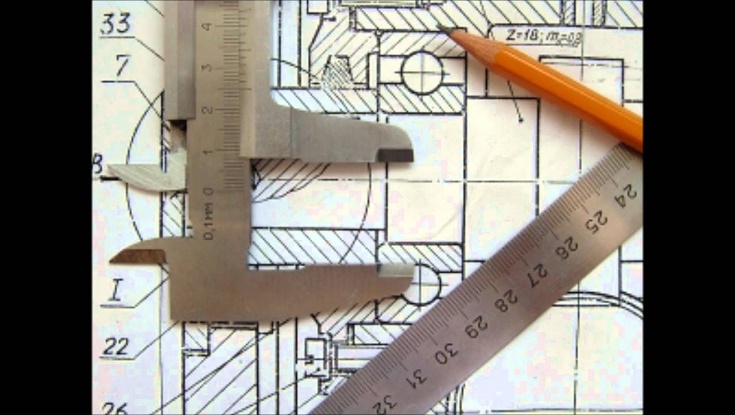 Die Hauptaufgabe von Flurbereinigungsverfahren ist die Bodenordnung, um konkurrierende Nutzungsansprüche an den Boden zu entflechten, bedarfsgerechte Grundstücke auszuweisen und landeskulturelle Nachteile zu beheben.Die Flurbereinigung hat den Auftrag zur Landentwicklung, Anlagen zur Verbesserung der Infrastruktur, wie z.B. landwirtschaftliche Wege, sowie Projekte zur Landschaftsgestaltung und zur Dorferneuerung herzustellen.Um dabei den Ansprüchen des Naturschutzes und der Landschaftspflege bestmöglich entsprechen zu können, wurden die Leitlinien "Naturschutz und Landschaftspflege in Verfahren nach dem Flurbereinigungsgesetz" herausgegeben.Die baulichen Anlagen, die dem Zweck der Flurbereinigung dienen, werden mit Zuwendungen gefördert.Die Flurbereinigung hat das große Spektrum der angewandten Wissenschaftsfächer. Dazu gehören angewandte Geologie, Markscheidekunde, Bergbaukunde, Rekultivierung, Tunnelbau, Untersuchung der Erdoberfläche, Planung, Stadtplanung, Melioration u.a.Aktiver Wortschatzdas Verfahren – зд: действиеdas Flurbereinigungsgesetz – закон о землеустройствеdie Lebens- und Arbeitsverhältnisse – условия жизни и трудаländlich – сельскийder Raum – местность, пространствоdie Rahmenbedingungen – общие условияsich wandeln – изменять, превращатьverfolgen – преследоватьdie Belange – интересыder Naturschutz – охрана природыdie Verwirklichung – осуществлениеdie Bodenordnung – землепользованиеdie Nutzungsansprüche – требование для использованияder Nachteil – вред, ущербentflechten – распутывать, расплетатьbedarfsgerecht – отвечающий спросуdas Grundstück – земельный участокbeheben – устранять, ликвидироватьder Auftrag – задание, заказdie Anlage – сооружениеdie Landschaftsgestaltung – ландшафтный дизайнdie Erneuerung – обновлениеherstellen – получатьbestmöglich – наилучшим образомherausgeben – выдаватьder Zweck – цель, назначениеdie Zuwendungen – ассигнованияfördern – содействоватьdas Wissenschaftsfach – научная областьangewandt – прикладнойdie Markscheidekunde – маркшейдерское делоdie Untersuchung – изучение, исследование Aufgaben zum Text1. Найдите немецкие эквиваленты к следующим словам.bedarfsgerecht 			вред, ущербdie Lebens- und Arbeitsverhältnisse	сельскийdie Belange 				общие условияländlich 				распутывать, расплетатьder Nachteil 				интересыentflechten 		                            обновлениеdie Rahmenbedingungen		сооружениеdie Erneuerung			земельный участокdie Anlage 				условия жизни и трудаdas Grundstück 			отвечающий спросу2. Образуйте при помощи следующих слов сложные существительные и переведите их.a. das Flurbereinigung–			1. schutzb. die Dorf-					2. aufgabec. die Boden-				              3. gesetzd. die Nutzungs-				4. pflege	e. der Natur-				              5. gestaltungf. die Leit-					6. verhältnisse	g. die Rahmen-				7. strukturh. die Landschafts-				8. bereinigungi. die Arbeits-		                                          9. ansprüchej. die Flur-					10. liniek. die Agrar-					11. bedingungen  l. die Haupt-					12. ordnungm. die Landschafts-				13. erneuerung3. Дополните предложения.1. Entsprechend den sich stetig ändernden Rahmenbedingungen haben sich auch …2. Die baulichen Anlagen, die dem Zweck der Flurbereinigung dienen …3. Um dabei den Ansprüchen des Naturschutzes und der Landschaftspflege bestmöglich entsprechen zu können …4. Aktuelle Verfahren verfolgen …5. Die Flurbereinigung hat den Auftrag zur Landentwicklung, Anlagen zur Verbesserung der Infrastruktur …6. Verfahren nach dem Flurbereinigungsgesetz haben …7. Die Hauptaufgabe von Flurbereinigungsverfahren ist …4. Найдите в тексте перевод следующих словосочетаний.Землеустройство имеет задачу; сельскохозяйственные дороги; действие по землеустроительному закону; главная задача процесса землеустройства; землепользование и конкурирующее право на пользование; строительные сооружения; преследовать интересы; постоянно меняющиеся общие условия; ликвидировать агрикультурный ущерб; проекты ландшафтного дизайна.5. Составьте из следующих слов предложения и переведите их. 1. nach dem Flurbereinigungsgesetz; eine lange Tradition; Verfahren; haben. 2. zur Verbesserung; sein; ein Instrument; der Lebens- und Arbeitsverhältnisse; nach dem Flurbereinigungsgesetz.3. den Auftrag; die Flurbereinigung; zur Landentwicklung; haben; Anlagen zur Verbesserung der Infrastruktur.4. Belange der Verbesserung der Agrarstruktur verfolgen; aktuelle Verfahren der Flurbereinigung. 5. von Flurbereinigungsverfahren; die Bodenordnung; sein; die Hauptaufgabe.6. herausgeben; für die Ansprüche des Naturschutzes; werden; die Leitlinien "Naturschutz und Landschaftspflege in Verfahren nach dem Flurbereinigungsgesetz".7. haben; die sich ändernde Rahmenbedingungen; auch; sich wandeln; die Ziele; entsprechend.6. Найдите лишнее слово в цепочке.1. die Bodenordnung – die Flurbereinigung – die Flur – die Bodennutzung2. der Boden – der Grund – das Land – der Sand – das Dorf3. die Landschaftsgestaltung – die Stadt – die Erneuerung – das Bauwesen 4. die Verbesserung – die Besserung – der Abbau – die Instandsetzung5. die Investition – die Zuwendungen – der Aufwand – die Kapitalanlage7. Отметьте предложения, которые соответствуют содержанию текста.1. Verfahren nach dem Flurbereinigungsgesetz hat eine lange Tradition. 2. Verfahren nach dem Flurbereinigungsgesetz ist ein Instrument zur Verschlechterung der Lebens- und Arbeitsverhältnisse im ländlichen Raum.3. Die Flurbereinigung hat den Auftrag zur Landentwicklung, Anlagen zur Verbesserung der Infrastruktur herzustellen.4. Die baulichen Anlagen werden mit großem Aufwand gefördert.5. Die Leitlinien "Naturschutz und Landschaftspflege in Verfahren nach dem Flurbereinigungsgesetz" wurden für die Ansprüche des Naturschutzes und der Landschaftspflege herausgegeben.6. Die Hauptaufgabe von Flurbereinigungsverfahren ist die Bodenordnung.7. Entsprechend den sich ändernden Rahmenbedingungen haben sich die Ziele nicht gewandelt.8. Назовите Partizip II следующих глаголов.Sich wandeln, haben, entflechten, fördern, herstellen, verfolgen, entsprechen, können, herausgeben, dienen, beheben, sein.9. Найдите в тексте предложения, стоящие в Perfekt (Aktiv) и переведите их.10. Ответьте на вопросы к тексту.1. Welche Tradition hat das Verfahren nach dem Flurbereinigungsgesetz? 2. Wozu dient das Verfahren nach dem Flurbereinigungsgesetz im ländlichen Raum?3. Was ist die Hauptaufgabe von Flurbereinigungsverfahren?4. Welchen Auftrag hat die Flurbereinigung?5. Wozu wurden die Leitlinien "Naturschutz und Landschaftspflege in Verfahren nach dem Flurbereinigungsgesetz" herausgegeben?6. Welche Belange verfolgen Aktuelle Verfahren der Flurbereinigung? 7. Womit werden die baulichen Anlagen gefördert?TEXT 2. GEODÄSIEDie Geodäsie ist Wissenschaft der Gestalt der ganzen Erdoberfläche oder abwechselnden Lagen ihrer einzelnen Teile. Die Vermessungskunde der Fläche wird auch Geodäsie genannt. Man unterscheidet folgende Zweige der Geodäsie:höhere Geodäsie, die sich mit den Methoden der genauesten Messungen der Erdoberfläche beschäftigt. Sie befasst sich mit der Größe und der Gestalt der Erde;Landesvermessung (Topographie) bestimmt und stellt die größere Teile der Erdoberfläche in Einzelheiten dar;Feldmesskunde beschränkt sich auf kleinere Teile der Erdoberfläche, wobei die Krümmung der Erdoberfläche noch nicht in Betracht gezogen wird muss. Die Feldmesskunde befasst sich auch mit den Ingenieurforschungen und Entwurfsarbeiten.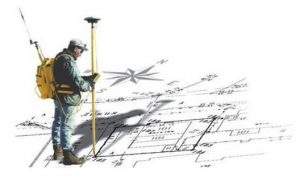 Die Hauptaufgabe der Geodäsie ist die Herstellung von Karten, Profilen, und Plänen, die für die Lösungen verschiedener Aufgaben der Volkswirtschaft notwendig sind. Jährlich wird eine bedeutende Anzahl geodätischer Pläne hergestellt. Heute sind geodätische Pläne mit reichlichem Inhalt entstanden. Nach dem Zweck der durchführenden Arbeiten unterscheidet man:a. topographische Aufnahme und Pläne;b. Katasterkarten und Pläne;c. Hydrotechnische Pläne. Besonders große Rolle spielt die Vermessungskunde in der Volkswirtschaft. Sowohl die Planung der Städte und ländlichen Siedlungen, als auch Flureinrichtungs- und Forsteinrichtungsarbeiten, geologische Forschungen usw. haben dabei große Bedeutungen. Je mehr derartige Arbeiten auf verschiedenen Gebieten des Volkswirtschaftslebens unternommen werden, desto größere Bedeutung gewinnt Geodäsie in der Wirtschaft.Aktiver Wortschatzdie Gestalt – вид, формаdie Erdoberfläche – земная поверхностьabwechseln – менять, чередоватьdie Lage – положение, местоположениеder Teil – частьdie Vermessungskunde – геодезия; геодезическая съёмкаhöhere Geodäsie – высшая геодезияdie Messung – измерениеsich befassen – заниматься чем-либоdie Größe – величина; размерdie Gestalt – строениеdie Landesvermessung – геодезическая съемка; геодезияdarstellen – представлять (собой)die Einzelheit – подробность, детальdie Feldmesskunde – топографияsich beschränken – ограничиватьсяdie Krümmung – кривизнаin Betracht ziehen – принимать во вниманиеsich befassen – заниматься чем-либоdie Ingenieurforschung – инженерное исследованиеdie Entwurfsarbeit – проектная работаdie Herstellung – производство, изготовлениеdie Anzahl – количество, числоherstellen – изготавливатьreichlich – достаточныйder Inhalt – содержаниеder Zweck – цельdie Aufnahme – съемкаdie Siedlung – населённый пунктdie Flureinrichtungs- und Forsteinrichtungsarbeiten – работы по обустройству полей и лесовdie Forschung – исследование, изысканиеunternehmen – предприниматьAufgaben zum Text1. Найдите немецкие эквиваленты к следующим словам.съемказемная поверхностьизысканиевеличиначередоватьработы по обустройству полей и лесовсодержаниеизготовлениенаселённый пунктизмерениекривизнагеодезическая сьёмкапроектная работавидчастьдетальместоположениезаниматься чем-либоцель2. Найдите в тексте перевод следующих словосочетаний.Наука об форме земной поверхности; изменяющиеся состояния ее отдельных частей; обширные части земной поверхности в деталях; величина и форма земли; ограничиваться малыми частями земной поверхности; заниматься в отраслях инженерных исследований и заниматься проектными работами; главная задача геодезии; значительное число геодезических планов; изготовление карт, профилей и планов; геодезические планы с богатым содержанием; планирование городов и сельских поселений.3. Найдите правильный вариант перевода.1. Die Geodäsie ist Wissenschaft der Gestalt der ganzen Erdoberfläche und abwechselnden Lagen ihrer einzelnen Teile.a. Геодезия является наукой образования земной поверхности и изменяет ее отдельные части.b. Геодезия является наукой о форме всей земной поверхности и меняющихся состояний ее отдельных частей.c. Геодезия – это наука, меняющая земную поверхность и ее состояний её отдельных частей2. Die höhere Geodäsie beschäftigt sich mit den Methoden der genauesten Messungen der Erdoberfläche.a. Высшая геодезия занимается методами точнейших измерений земной поверхности.b. Высшая геодезия разрабатывает методы точнейших измерений земной поверхности.c. Высшая геодезия занимается точнейшими методами измерений земной поверхности.3. Landesvermessung bestimmt und stellt die große Teile der Erdoberfläche in Einzelheiten dar.a. Геодезическая съёмка определяет и представляет собой малые части земной поверхности в деталях.b. Топография занимается детализацией крупных частей земной поверхности в деталях.c. Геодезическая съёмка занимается и представляет обширные части земной поверхности в деталях.4. Die höhere Geodäsie befasst sich mit der Größe und der Gestalt der Erde.a. Высшая геодезия не занимается размерами земли.b. Высшая геодезия занимается размерами и строением землиc. Высшая геодезия занимается величиной и поверхностью земли.5. Die Feldmesskunde beschränkt sich auf kleinere Teile der Erdoberfläche.a. Топография ограничивается малыми частями земной поверхности.b. Измерение полей занимается малыми частями земной поверхности.c. Топография проводится на маленьких частях земли.6. Die Feldmesskunde befasst sich auch mit den Entwurfsarbeiten.a. Топография проводит проектные изыскания.b. Топография выполняет проектные изыскания.c. Топография занимается также проектными работами.7. Die Hauptaufgabe der Geodäsie ist die Herstellung von Karten, Profilen, und Plänen.a. Геодезия является главной задачей при изготовлении карт, профилей и планов.b. Главной задачей геодезии является изготовление карт, профилей и планов.c. Главная задача геодезии - это карты, профили, планы.8. Karten, Profile, und Pläne sind für die Lösungen verschiedener Aufgaben der Volkswirtschaft notwendig. a. Карты, профили и планы необходимы для решения различных задач в экономике.b. Карты, профили и планы решают разные задачи в экономике.c. Карты, профили и планы тесно связаны с различными задачами в экономике.9. Heute sind geodätische Pläne mit reichlichem Inhalt entstanden.a. Сегодня созданы геодезические планы с обширным содержанием.b. Сегодня создаются геодезические планы с обширным содержаниемc. Сегодня создаются богатые геодезические планы с содержанием.10. Besonders große Rolle spielt die Vermessungskunde in der Volkswirtschaft.a. Особенно большую роль в измерении играет экономика.b. Особенно большую роль в экономике играет искусство.c. Особенно большую роль играет измерение в экономике.4. Образуйте словосочетания, переведите полученные словосочетания.a. abwechselnden 				1. Siedlungenb. höhere					2. Aufgabenc. bedeutende 				3. Forschungen	d. ländliche 					4. Plänee. große 					5. Aufnahmef. topographische				6. Rolleg. verschiedene				7. Arbeiten	h. geologische				8. Lageni. durchführende				9. Anzahlj. hydrotechnische				10. Geodäsie5. Отметьте предложения, соответствующие содержанию текста.1. Die Geodäsie ist Wissenschaft der Gestalt der einzelnen Teile der Erdoberfläche.2. Die Vermessungskunde der Fläche wird auch Topographie genannt.3. Man unterscheidet folgende Zweige der Geodäsie: höhere Geodäsie, Landesvermessung (Topographie) und Feldmesskunde.4. Die Hauptaufgabe der Geodäsie ist die Vernichtung von Karten, Profilen, und Plänen.5. Karten, Profile, und Pläne sind für die Lösungen verschiedener Aufgaben der Volkswirtschaft nicht notwendig.6. Heute sind geodätische Pläne mit dem armen Inhalt entstanden.7. Besonders große Rolle spielt die Volkswirtschaft in der Vermessungskunde.6. Дополните предложения группами слов, взятыми в скобки. Переведите полученные предложения.1. Die Geodäsie ist Wissenschaft (о форме всей земной поверхности).2. Man unterscheidet (следующие отрасли) der Geodäsie.3. (Высшая геодезия) beschäftigt sich mit den Methoden (точнейших измерений) der Erdoberfläche. 4. Sie befasst sich mit (размерами и формой земли).5. (Искривление земной поверхности) wird noch nicht in Betracht gezogen.6. Die Feldmesskunde befasst sich auch mit den (инженерными исследованиями и проектными работами).7. (Главной задачей геодезии) ist die Herstellung von Karten, Profilen, und Plänen.8. Heute sind (геодезические планы с богатым содержанием) entstanden.9. Besonders große Rolle (играет геодезия в экономике).10. Je mehr (такого вида работ) auf verschiedenen Gebieten des Volkswirtschaftslebens unternommen werden, desto größere Bedeutung (получает геодезия в экономике).7. Составьте предложения из следующих групп слов.1. die Gestalt sein, die Erdoberfläche, die Geodäsie, Wissenschaft, ganz. 2. die Messungen, sich beschäftigen, hoch, mit, die Geodäsie, die Methoden, genau, die Erdoberfläche. 3. und die Geodäsie, der Plan, das Profil, die Herstellung, sein, die Hauptaufgabe die Karte. 4. mit, der Plan, der Inhalt, sein, entstehen geodätisch, heute, reichlich.5. die Vermessungskunde, in, die Volkswirtschaft, die Rolle, groß, besonders, spielen.8. Найдите в тексте сложноподчинённые предложения и переведите их.9. Образуйте инфинитив следующих глаголов.Genannt, unterscheidet, beschäftigt sich, befasst sich, stellt…dar, bestimmt, beschränkt sich, gezogen, wird, muss, hergestellt, unternommen, gewinnt.10. Ответьте на вопросы к тексту.1. Was ist die Geodäsie? 2. Wie nennt man Geodäsie noch? 3. Welche Zweige von Geodäsie unterscheidet man?4. Womit beschäftigt sich höhere Geodäsie?5. Was bestimmt und stellt die Landesvermessung (Topographie) dar?6. Womit befasst sich die Feldmesskunde? 7. Worauf beschränkt sich die Feldmesskunde?8. Welche Hauptaufgabe hat Geodäsie?9. Was spielt eine große Rolle in der Volkswirtschaft?10. Welche Pläne unterscheidet man?TEXT 3. GEODÄTEin Geodät oder Geometer ist ein Fachmann der Geodäsie (Vermessungswesen). Ein Geodät, der dieses Fach – an der Universität oder Fachhochschule – studiert hat, ist ein Vermessungsingenieur. Im englischsprachigen Raum wird ein Geodät der Landesvermessung zugeschrieben, er betätigt sich nur im Feld der „Höheren Geodäsie“.Die Ausdrücke „Geometer“ und „Geodät“ stammen aus dem Griechischen und bedeuten etwa „jemand, der die Erde vermisst“ bzw. (in Grundstücke) „einteilt“. Das Wort „Geometer“ wird in einigen deutschsprachigen Gebieten bevorzugt, in anderen gilt es – ebenso wie Landvermesser – als veraltet, in der Umgangssprache trifft man auch auf die Bezeichnung Feldmesser. Die Berufsbezeichnung Vermessungstechniker trägt, wer eine dreijährige duale Berufsausbildung erfolgreich absolviert hat. 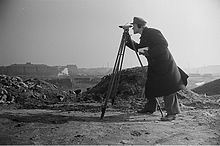 Porträt eines Geodäten bei der GeländevermessungAufgaben der GeodätenGeodäten stellen sich die Aufgabe, die Erdfigur (Rotationsellipsoid) in ihrer Größe und Form zu bestimmen. Damit dies möglichst exakt vorgenommen werden kann, ist die Kenntnis über das und die Erforschung des Erdschwerfelds eine wesentliche Voraussetzung. Auch erfasst ein Geodät mit Methoden der Vermessungstechnik, der Photogrammetrie und Fernerkundung Geoobjekte auf oder an der Erdoberfläche. Ziel ist es dabei, die Geoobjekte geometrisch in Lage, Orientierung, Größe und Form mit vorgegebener Qualität zu bestimmen. Hinzu kommt die Erhebung von Sachdaten und dem Bestimmen von Beziehungen zwischen den Geoobjekten (Relationen, Topologie). Ein Geodät ist auch für die Verwaltung von Geoobjekten insb. für die Geobasisdaten verantwortlich. Hierzu nutzt er Geoinformationssysteme. Mit Methoden der Kartographie und der Computergrafik erzeugt er Abbildungen, wie z.B. topographische Landkarten oder 3D-Stadtmodelle, dieser Geobjekte.In der Landesvermessung, Kataster- und Bauvermessung hat ein Geodät vor allem mit der Erfassung von geometrischen Größen an der Erdoberfläche und der Übertragung von Grundstücks- oder Bauwerksgrenzen von der Planung in die Natur (Absteckung) zu tun. Vermessungsingenieure sind bei der Vorbereitung von Bebauungsplänen für Hoch- und Tiefbau beteiligt und erstellen die Planunterlagen hierzu. Werden dabei Grundstücke geteilt oder zusammengelegt oder ihre Grenzen festgestellt, berührt dieser Aufgabenbereich den Kataster. Ein mit besonderen Rechten ausgestatteter Geodät (in Österreich Ingenieurkonsulent, in Deutschland Öffentlich bestellter Vermessungsingenieur (ÖbVI) genannt) darf auch Grenzniederschriften vornehmen. Dies sind Protokolle, die früher Grenzverhandlungen genannt wurden. Er darf auch Änderungen im amtlichen Kataster beglaubigen.Andere Aufgabenbereiche sind:Amtliche Katastervermessungen; Grenzanzeige, -Berichtigung und Grenzfeststellung;Abmarkung und Festlegen neuer Grundstücksgrenzen;Ingenieurtechnische Vermessungen; Lage- oder Höhenbestimmungen mit Theodolit, Tachymeter, terrestrischer Photogrammetrie oder Laserscanner;Nivellement mit dem Nivellier oder der Schlauchwaage;Alignement und andere Messungen zur Maschinen- und Bauwerksüberwachung;Steuerung von Tunnel-Vortrieben und Montagen im Hochbau sowie Monitoring von deren Stabilität;Messungen per GPS (oder in Zukunft auch anderer satellitengestützter Positionierungssysteme);Landesvermessung und Erdmessung; Schaffung eines Festpunktfeldes mit Hilfe von Triangulation, Polygonierung, Fernerkundung und Luftbildauswertung;Erfassung der Topografie;Bestimmung der Erdfigur und des äußeren Erdschwerefeldes, Monitoring von Erdrotation und geodätischen Satellitenbahnen;Erfassung, Herstellung und Bereitstellen von Geobasisdaten und Geoinformation: insbesondere Topografische Karten, digitale Geländemodelle, digitale Leitungskataster; geometrische Primärdaten für raumbezogene Datenbanken und GIS.Das moderne Berufsbild des Geodäten ist eng mit der Geoinformation bzw. Geomatik und geografischen Informationssystemen (GIS) verbunden. Teilweise nimmt der Geodät auch Managementaufgaben des Immobilienbereichs wahr, insbesondere im englischen Sprachraum.Bei Teilaufgaben dieses Berufsfeldes (Messung, Planzeichnung etc.) wird der Geodät durch Vermessungstechniker und Messgehilfen (ungelernte Hilfskraft) unterstützt. Aktiver Wortschatzder Geodät – геодезистstammen aus – происходитьbedeuten – означатьdas Fach – учебный предметdie Landesvermessung – геодезическая съёмкаder Vermessungstechniker – техник-геодезистdie Erdmessung – геодезияzuschreiben – приписатьsich betätigen – заниматься; действоватьbestimmen – определятьbevorzugen – предпочитатьdie Umgangssprache – разговорный языкvornehmen – проводить, производить (работу, исследование)die Kenntnisse – знанияdie Erforschung – исследованиеdas Erdschwerefeld – гравитационное поле земли die Voraussetzung – условиеerfassen – овладеватьdie Vermessungstechnik – измерительная техникаdie Fernerkundung – дистанционное зондирование землиdie Erhebung – сбор сведенийdie Sachdaten – специальные данныеverantwortlich sein – нести ответственностьdie Abbildung – иллюстрация, изображениеdie Bauvermessung – нивелирование строительных работdie Absteckung – разбивкаder Bebauungsplan – план застройкиder Hoch- und Tiefbau – наземные и подземные строительные работы erstellen – составлять, разрабатыватьdie Planunterlagen – плановая документацияzusammenlegen – соединять; укрупнятьberühren – касатьсяdie Grenzniederschriften – протоколирование границbeglaubigen – заверять, удостоверятьdie Bauwerksüberwachung – контроль за сооружением die Steuerung – регулированиеdie Tunnel-Vortrieben – прокладка тоннелейdas Festpunktfeld – опорная точкаdie Polygonierung – полигонометрияdie Luftbildauswertung – использование аэрофотоснимковdie Erdrotation – вращение землиdigital – цифровойdie Satellitenbahn – орбита спутникаdie Primärdaten – первичные данныеwahrnehmen – использоватьdas Gelände – местностьdie Teilaufgabe – частная задачаdas Berufsfeld – профессия, специальностьAufgaben zum Text1. Ответьте на вопросы к тексту.1. Wer ist ein Geodät?2. Wo kann man die Geodäsie studieren?3. Welche Aufgabe stellen sich Geodäten?4. Wozu ist ein Geodät verantwortlich?5. Wozu nutzt er Geoinformationssysteme?6. Womit hat ein Geodät in der Landesvermessung, Kataster- und Bauvermessung zu tun?7. Wer ist bei der Vorbereitung von Bebauungsplänen für Hoch- und Tiefbau beteiligt?8. Darf ein mit besonderen Rechten ausgestatteter Geodät Grenzniederschriften vornehmen?9. Womit ist das moderne Berufsbild des Geodäten eng verbunden?2.  Подберите эквиваленты к следующим словам.1. zusammenlegen                                     a. заверять2. digital                                                     b. знания3. das Gelände                                            c. заканчивать4. beglaubigen                                            d. цифровой5. das Fach                                                  e. кадастр6. die Kenntnisse                                        f. сбор сведений7. absolvieren                                             g. соединять8. die Absteckung                                        h. нести ответственность9. der Kataster                                             i. название10. die Erhebung                                         j. использовать11. die Abbildung                                        k. местность12. die Bezeichnung                                    l. учебный предмет13. verantwortlich sein                                m. иллюстрация14. wahrnehmen 	                                          n. разбивка3. Образуйте при помощи следующих слов сложные имена существительные. Переведите их на русский язык.1. die Satelliten-                                          a. bild2. das Berufs-                                              b. schwerefeld3. die Teil-                                                   c. sprache4. die Luftbild-                                            d. stück5. das Erd-                                                   e. bestimmungen6. die Grenz-                                                f. ingenieure7. die Daten-                                                g. bahn8. die Umgangs-                                          h. oberfläche9. die Höhen-                                               i. auswertung10. das Grund-                                             j. stellen11. die Vermessungs-                                  k. aufgabe12. die Erd-                                                  l. grenzen13. die Bauwerks-                                       m. banken14. das Bereit-                                             n. niederschriften 4. Определите значение следующих выражений.1. an der Universität oder Fachhochschule  studieren2. im englischsprachigen Raum3. sich im Feld der „Höheren Geodäsie“ betätigen4. für die Geobasisdaten verantwortlich sein5. Geoinformationssysteme nutzen6. aus dem Griechischen stammen7. Änderungen im Kataster beglaubigen8. sich die Aufgabe stellen9. mit der Erfassung von geometrischen Größen an der Erdoberfläche zu tun haben10. dreijährige duale Berufsausbildung absolvieren5. Соедините части предложений и переведите их.6. Определите Infinitiv следующих глаголов. Переведите их на русский язык.Studiert, beglaubigt, betätigt, gestellt, genutzt, gewesen, gestammt, getan, erstellt, festgestellt, vorgenommen.7. Составьте из данных слов предложения в Präsens Aktiv с прямым и обратным порядком слов. Переведите полученные предложения. 1. Aus, das Wort,  stammt, dem Griechischen, „Geodät“.2. Bebauungsplänen, für, der Vorbereitung, bei, von, beteiligt, Vermessungsingenieure, sind, Hoch- und Tiefbau.3. Feld, ein Geodät, sich, im, der „Höheren Geodäsie“, betätigt.  4.Informationssystemen, eng, der Beruf, ist, mit, geografischen, verbunden, des Geodäten.     5. Zu, der Geodäten, Landesvermessung, gehören, und, den Aufgabenbereichen, Erdmessung.8. Найдите лишнее слово в цепочке. 1. Die Triangulation, die Bauwerksüberwachung, die Polygonierung, die Fernerkundung, die Luftbildauswertung. 2. Der Theodolit, der Tachymeter, die Photogrammetrie, der Laserscanner, das Nivellier.  3. Die Erdoberfläche, das Erdschwerefeld, das Gelände, die Erde, das Berufsfeld, Grundstück. 4. Der Geodät, der Geometer, der Vermessungsingenieur, die Erdmessung, der Vermessungstechniker, die Messgehilfen.9. Поставьте вопросы к выделенным словам.1. In der Landesvermessung, Kataster- und Bauvermessung hat ein Geodät vor allem mit der Erfassung von geometrischen Größen an der Erdoberfläche und der Absteckung zu tun.2. Ein Geodät ist auch für die Verwaltung von Geoobjekten insb. für die Geobasisdaten verantwortlich.3. Zu den Aufgabenbereichen der Geodäten gehören Abmarkung und Festlegen neuer Grundstücksgrenzen.4. Ein mit besonderen Rechten ausgestatteter Geodät darf auch Grenzniederschriften vornehmen.5. Die Berufsbezeichnung Vermessungstechniker trägt, wer eine dreijährige duale Berufsausbildung absolviert hat. 6.  Mit Methoden der Kartographie und der Computergrafik erzeugt er Abbildungen, wie z.B. topographische Landkarten oder 3D-Stadtmodelle, dieser Geobjekte.10. Вставьте подходящее по смыслу слово и переведите предложения на русский язык.Ein Geodät ist ein … der Geodäsie (Vermessungswesen). Ein Geodät, der dieses Fach an der … oder Fachhochschule … hat, ist ein Vermessungsingenieur. Das Wort  „Geodät“ … aus dem Griechischen und bedeutet etwa „jemand, der die Erde … “. Geodäten stellen sich die … , die Erdfigur in ihrer Größe und … zu bestimmen. Ein Geodät erfasst mit Methoden der …, der Photogrammetrie und Fernerkundung Geoobjekte auf oder an der ... . Ziel ist es dabei, die Geoobjekte geometrisch in …, Orientierung, Größe und Form mit vorgegebener Qualität zu bestimmen. Ein Geodät ist auch für die … verantwortlich. Hierzu … er Geoinformationssysteme. Mit Methoden der … und der Computergrafik erzeugt er …, wie z.B. topographische Landkarten oder 3D-Stadtmodelle, dieser Geobjekte.––––––––––––––––––––––––––––––––––––––––––––––––––––––––––Studiert, nutzt, vermisst, Form, Erdoberfläche, Fachmann, Kartographie, stammt, Abbildungen, Universität, Lage, Geobasisdaten, Aufgabe, Vermessungstechnik. TEXT 4. KATASTER IN DEUTSCHLANDKataster kam über das französische Wort französisch cadastre ins Deutsche und wird in etymologischer Hinsicht auf das griechische Wort  katástichon, d.h. Liste, Register, Geschäftsbuch zurückgeführt. Das lateinische catasta  bedeutet Stapel, Stoß, Menge. Es wurde im Altertum für ein Schaugerüst zur Ausstellung verkäuflicher Sklaven verwendet.Das Kataster ist das Grundstücksverzeichnis. Jede Parzelle (Grundstück) und jeder Grundeigentümer oder jede Grundeigentümerin ist im Kataster aufgrund einer sogenannten Katasteranzeige aufgeführt. Das Kataster hat nicht nur die Aufgabe, die jeweiligen Grundstücks- und Eigentumsverhältnisse auf dem neuesten Stand zu halten, sondern bietet gleichzeitig die Grundlage für die Steuer massige Einschätzung von Boden.
Folgende Voraussetzungen führen zur Anpassung der Katasteranzeige: 1. Eigentumswechsel aufgrund einer Handänderung (Kauf, Erbgang, Schenkung). 2. Änderung des Gebäudekatasterwertes aufgrund einer aktuelleren Schätzung.Als Eigentümer eines Grundstücks oder einer Liegenschaft erhält Privatperson Katasterauszüge und allgemeine Auskünfte über seine Parzelle.Unter Kataster wird im Allgemeinen ein Register, eine Liste oder Sammlung von Dingen oder Sachverhalten mit Raumbezug verstanden.Im engeren Sinne steht das (süddeutsch: auch der) Kataster, genauer das Liegenschaftskataster, für das landesweit flächendeckende Register sämtlicher Flurstücke (Parzellen,  und grundstücksgleiches Rechte) und deren Beschreibung.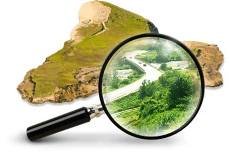 In einem beschreibenden Teil (Liegenschaftsbuch) und in Karten (Liegenschaftskarte/Flurkarte) werden die Flurstücke mit ihrer räumlichen Lage, Art der Nutzung und Größe sowie zusätzlich auch die auf den Flurstücken befindlichen Gebäude beschrieben. Als Liegenschaften werden in Deutschland in den Landesgesetzen die Flurstücke und Gebäude definiert. Aktiver Wortschatzdas Geschäftsbuch – бухгалтерская книгаzurückführen – вести обратно; отводитьder Stapel – стопкаder Stoß – кипа, пачкаdie Menge – масса, количествоdas Schaugerüst – трибунаdie Ausstellung – выставкаverkaufen – продаватьder Sklave – рабverwenden – применять, использоватьdas Grundstücksverzeichnis – реестр земельных участковdie Parzelle – мелкий участок землиder Grundeigentümer – землевладелецdie Katasteranzeige – кадастровое извещение, заявлениеaufführen – внестиdie Grundstücks- und Eigentumsverhältnisse – земельные и имущественные отношенияdie Steuer – налогmassig – огромный, объёмистыйdie Einschätzung – оценкаdie Voraussetzung – предпосылкаdie Anpassung – согласование, приведение в соответствиеder Eigentumswechsel – переход права собственностиdie Handänderung – переход земельной собственности в другие рукиder Erbgang – наследствоdie Schenkung – дарениеder Gebäudekatasterwert – кадастровая стоимость зданийder Katasterauszug – выписка из кадастраdie Liegenschaft – недвижимостьdie Auskunft – справка, сведенияdie Liste – список, реестрdie Sammlung – сборdas Ding – дело (вещь)der Sachverhalt – имущественные отношенияder Raumbezug – приобретение площадейdas Liegenschaftskataster – кадастр земельной недвижимостиlandesweit – по всей странеflächendeckend – повсеместный, всеохватывающийdas Flurstück – земельный участокgrundstücksgleiches Recht – равное право на земельный участокdie Beschreibung – описаниеdas Liegenschaftsbuch – учётная книга недвижимостиräumlich – пространственный, объёмныйdie Lage – положениеdie Art – видdie Nutzung – использование, эксплуатацияdas Landesgesetz – законодательство земельdefinieren – определятьAufgaben zum TextНайдите эквиваленты к следующим словам.1. определять 			a. verkaufen  2. кадастровое извещение		b. massig  3. законодательство земель 		c. die Lage 4. кипа, пачка 			d. definieren 5. переход права собственности 	e. der Sklave  6. оценка 				f. der Erbgang 7. продавать 				g. die Schenkung  8. масса, количество 			h. der Grundeigentümer 9. землевладелец 			i. das Geschäftsbuch  10. пространственный, объёмный 	j. aufführen  11. применять, использовать 		k. der Stoß  12. наследство 			l. die Sammlung  13. налог 				m. räumlich  14. сбор 				n. der Eigentumswechsel  15. огромный, объёмистый 		o. die Einschätzung 16. внести 				p. verwenden  17. дарение 				q. das Landesgesetz  18. бухгалтерская книга 		r. die Steuer  19. положение 			s. die Menge  20. раб 				t. die Katasteranzeige Выберите правильные варианты перевода.3. Переведите однокоренные слова.Das Verhalten, das Sachverhalten, die Verhaltenheit, verhalten, Verhaltensbeobachtung, der Sachverhalt.Der Grund, die Gründe, das Grundstück, das Grundstückverzeichnis, die Grundstücksverhältnisse, die Grundabgabe, der Grundeigentümer, die Grundlage.Schätzen, die Einschätzung, einschätzen, schätzbar, das Schatzamt, die Schatzanweisung, die Schätzaufgabe, der Schatzbrief.4. Найдите предложения, которые соответствуют содержанию текста.1. Kataster bedeutet Liste, Register, Geschäftsbuch.2. Kataster wurde im Altertum für ein Schaugerüst zur Ausstellung käuflicher Sklaven verwendet.3. Jedes Grundstück und jeder Grundeigentümer ist aus Kataster aufgrund einer sogenannten Katasteranzeige ausgeführt.4. Als Liegenschaften werden in Deutschland in den Landesgesetzen die Flurstücke und Gebäude definiert. 5. Eigentümer eines Grundstücks oder einer Liegenschaft erhält Katasterauszüge und allgemeine Auskünfte über fremde Parzelle.Выберите правильный ответ.1. Kataster kam über das französische Wort cadastre ins Deutsche und wird auf das griechische Wort katástichon, d.h. … zurückgeführt.a. Liste, Geschäftsbuchb. Liste, Register, Geschäftsheftc. Liste, Register, Geschäftsbuch2. Es wurde im Altertum für ein Schaugerüst … verwendet.a. zur Ausstellung käuflicher Sklavenb. zur Ausstellung verkäuflicher Sklavenc. zur Ausstellung verwunderlicher Sklaven3. Das Kataster ist …  a. das Grundstückverzeichnisb. das Liegenschaftsbuchc. die Grundstückbeschreibung4. Das Kataster bietet gleichzeitig die Grundlage für die Steuer massige...a. die Schätzaufgabe von Bodenb. das Schatzamt von Bodenc. Einschätzung von Boden5. Einige Voraussetzungen zur Anpassung der Katasteranzeige … a. fahrenb. füllenc. führen6. Jede Parzelle und jeder Grundeigentümer ist im Kataster … aufgeführt. a. aufgrund einer geerbten Katasteranzeigeb. aufgrund einer sogenannten Katasteranzeigec. aufgrund einer benannten Katasteranzeige6. Какое слово в цепочке лишнее?1. Einschätzung – Bewertung – Wertung – Berechnung 2. Liste – Register – Grünbuch – Nachweisung – Aufzählung3. Grundstück – Wohnung – Parzelle – Feldstück – Landstück4. Eigentümer – Besitzer – Wirt – Mieter – Eigner – Gütler – Halter5. Geheimnis – Auskunft – Angaben – Daten – Information – NachrichtОбразуйте сложные существительные.1. der Eigentums-				a. stück2. das Grundstück- 				b. gerüst3. das Flur-					c. änderung4. das Landes-  				d. eigentümer5. der Gebäude-				e. wechsel6. der Grund- 				f. buch7. die Hand					g. anzeige8. das Geschäfts 				h. verzeichnis9. die Kataster 				i. gesetz10. das Schau 				j. katasterwert8. Образуйте Infinitiv следующих глаголов.Kam, zurückgeführt, verwendet, aufgeführt, definiert, bietet, verstanden, beschrieben.9. Найдите в последнем абзаце текста Partizip I в роли определения. Переведите их и укажите, от каких глаголов они образованы.10. Ответьте на вопросы к тексту.1. Was bedeutet das Wort Kataster?2. Wofür wurde das Wort Kataster im Altertum verwendet?3. Was ist Kataster?4. Welche Aufgaben hat Kataster?5. Was bietet Kataster?6. Welche Voraussetzungen führen zur Anpassung der Katasteranzeige?7. Was erhält eine Privatperson als Eigentümer eines Grundstücks oder einer Liegenschaft? 8. Was wird unter Kataster im Allgemeinen verstanden?TEXT 5.  DAS KATASTERBUCHWERKDas Katasterbuchwerk enthält unter anderem die Bezeichnung des Flurstücks nach Gemarkung, Flur und Flurstücksnummer, die Lage (Adresse), die tatsächliche Nutzungsart und die Größe des Flurstücks. Ferner werden nachrichtlich der im Grundbuch eingetragene Eigentümer, sowie die Grundbuchblattnummer nachgewiesen.Das Katasterkartenwerk besteht hauptsächlich aus der Flurkarte und bei Vorhandensein agrarisch nutzbarer Flächen der Schätzungskarte der amtlichen Bodenschätzung. Hier sind mindestens die räumliche Lage, Form und Abgrenzung der Flurstücke, die Flurstücksnummern, die Gebäude, die Nutzungsarten, die Flur- oder Gemarkungsgrenzen und Straßennamen dargestellt. Oft sind weitere Informationen, beispielsweise Topographie und Vermessungspunkte dargestellt.Das Katasterzahlenwerk umfasst die Vermessungsrisse, die Koordinaten und Koordinatenberechnungen aller im Kataster nachgewiesenen Vermessungs-, Grenz-, Gebäude- und topographischen Punkte sowie den Nachweis der Flächenermittlung. Aufgrund der chronologischen Fortschreibung des immerwährend aufzubewahrenden Katasters können bei Bedarf Grenz- und Vermessungspunkte örtlich aufgesucht und fehlende Vermarktungen oder Sicherungen wiederhergestellt werden. Die Verbindung zweier Grenzpunkte bildet eine Flurstücksgrenze.Sonstige beschreibende Informationen sind beispielsweise die Anerkennungen der Grundstücksgrenzen durch die Eigentümer (Grenzverhandlung, Grenzniederschrift) nach vorangegangener Fortführung (Teilung oder Grenzwiederherstellung).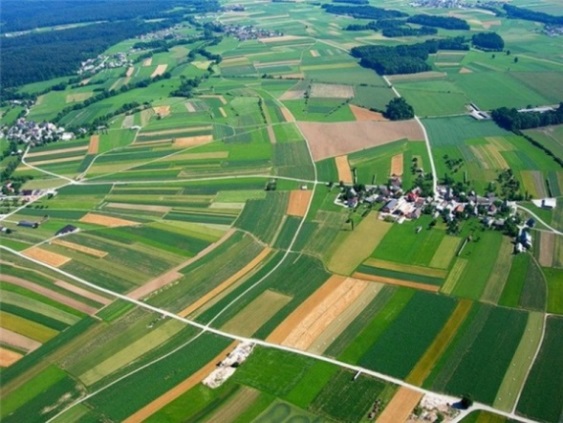 Das Buch- und Kartenwerk des Liegenschaftskatasters wird als integraler Bestandteil eines Land- oder Geoinformationssystems (GIS) angesehen. Es stellt amtliche Geobasisdaten bereit.Nutzung und Öffentlichkeit des KatastersDas Liegenschaftskataster kann von jedermann eingesehen werden, der ein berechtigtes Interesse darlegt. Die Nutzungsmöglichkeit des Bürgers umfasst hauptsächlich die Erteilung von Auskünften aus der Amtlichen Liegenschaftskarte (Flurkartenauszug, zum Beispiel für Baugesuche) oder aus dem Automatisierten Liegenschaftsbuch (ALB-Auszug). Alle Nutzungen des Katasters kosten Gebühren.Andere Stellen (zum Beispiel öffentlich bestellte Vermessungsingenieure und hierzu befugte Ziviltechniker) können ebenfalls Auszüge aus dem Katasterzahlenwerk verwirklichen. Dies zum Beispiel zur Anfertigung eines Amtlichen Lageplans, der für eine Grundstücksteilung oder einen Bauantrag Anwendung findet. Vermessungen für KatasterKatastervermessungen dürfen nur durch Ämter und öffentlich bestellte Vermessungsingenieure ausgeführt werden. Diese erheben dafür Gebühren, deren Höhe in der jeweiligen Gebührenordnung festgelegt ist.Grundstücksvermessungen sind beispielsweise erforderlich für:– Aufmessung von Gebäuden;– Beurkundung und Beglaubigung von diversen Anträgen;– Grenzbescheinigung, Ergebnisse von Grenzverhandlungen, Grundstücksvereinigung;– Teilung von Grundstücken zur Bildung von Bau- oder neuen Grundstücken;– Übernahme (beispielsweise alter Pläne) in das Liegenschaftskataster.Aktiver Wortschatzdas Katasterbuchwerk – ведение кадастровой книгиenthalten – содержатьdie Bezeichnung – маркировка, обозначениеdas Flurstück – земельный участокdie Gemarkung – границаtatsächlich – фактическиdie Nutzungsart – вид пользованияhauptsächlich – главным образомdie Flurkarte – крупномасштабная карта сельхозугодийdas Vorhandensein – наличиеdie Schätzungskarte – карта оценки, оценочная картаamtlich – официальныйdie Bodenschätzung – оценка (бонитировка) землиdie Abgrenzung – разграничениеdie Flur- oder Gemarkungsgrenzen – размежевание границdarstellen – представлятьumfassen – охватыватьder Vermessungsriss – межевание, геодезический чертёжdie Koordinatenberechnung – вычисление координатnachweisen – доказатьder Nachweis – доказательство, свидетельствоdie Flächenermittlung – установление площадиdie Fortschreibung – корректировка статистических данныхimmerwährend – постоянныйaufbewahren – хранить der Bedarf – потребностьdie Grenz- und Vermessungspunkte – точки границ и измеренийörtlich – местныйaufsuchen – отыскиватьfehlen – не хватать, отсутствоватьdie Vermarktung – продажа, сбытdie Sicherung – гарантия, сохранениеwiederherstellen – восстанавливатьdie Verbindung – связь, соединениеbilden – составлять, формировать, создаватьdie Anerkennung – признаниеdie Grenzverhandlung – разбирательство (споры) о границахdie Grenzniederschrift – протоколирование границdie Fortführung – продолжениеdie Teilung – разделdie Grenzwiederherstellung – восстановление границder Bestandteil – составная часть, компонентdas Land- oder Geoinformationssystem – земельная или геоинформационная системаbereitstellen – заранее подготавливатьansehen – осматриватьdie Geobasisdaten – геодезические базисные данныеdie Öffentlichkeit – общественностьder Liegenschaftskataster – кадастр земельной недвижимостиeinsehen – просматриватьberechtigen – давать правоdarlegen – излагать, представлятьdie Erteilung – выдача (свидетельства)die Auskunft – справка, сведенияdie Liegenschaftskarte – карта недвижимостиder Flurkartenauszug – выписка (фрагмент) из карты сельхозугодийdas Baugesuch – ходатайство о строительствеdas Liegenschaftsbuch (ALB-Auszug) – книга недвижимостиkosten – стоитьdie Gebühr – сбор, пошлина, платаbefugen – давать правоder Ziviltechniker – штатный техникder Auszug – выпискаdie Anfertigung – изготовление, производство, выполнениеder Lageplan – схема расположения, общий планdie Grundstücksteilung – раздел земельного участкаder Bauantrag – заявление (ходатайство) о строительствеdie Anwendung – использованиеausführen – излагать, исполнять, разрабатыватьerheben – взиматьdie Gebührenordnung – положение о сборах (пошлинах)festlegen – устанавливать, определятьdie Aufmessung – обмер, съёмкаdie Beurkundung – официальное засвидетельствованиеdie Beglaubigung – удостоверение (подписью)divers – различный, разныйder Antrag – заявление, требованиеdie Grenzbescheinigung – удостоверение границdas Ergebnis – результатdie Grenzverhandlung – разбирательство (переговоры) о границахdie Grundstücksvereinigung – объединение земельных участковdas Bau- oder Grundstück – строительный или земельный участокdie Übernahme – приём заказаAufgaben zum Text1. Подберите эквиваленты к следующим словам.1. заранее подготавливать 		a. befugen 2. составлять      			b. der Auszug 3. стоить 				c. wiederherstellen 4. сбор, пошлина, плата 		d. die Auskunft 5. ходатайство о строительстве 	e. die Erteilung 6. заявление, требование 		f. aufsuchen 7. обмер, съёмка 			g. die Grenzverhandlung 8. объединение земельных участков 	h. berechtigen 9. выдача свидетельства 		i. die Grenzniederschrift 10. давать право 			j. der Ziviltechniker 11. отыскивать 			k. das Baugesuch 12. справка, сведения 		l. kosten 13. удостоверение границ 		m. bilden14. охватывать 			n. die Grundstücksvereinigung 15. разбирательство о границах 	o. aufbewahren 16. выписка				p. die Aufmessung 17. протоколирование границ		q. der Antrag18. штатный техник			r. enthalten19. хранить				s. umfassen20. давать право 			t. die Grenzbescheinigung	 21. содержать			u. die Gebühr 22. восстанавливать			 v. bereitstellen2. Пронумеруйте предложения в хронологическом порядке в соответствии с текстом.1. Vermessungsingenieure und befugte Ziviltechniker können ebenfalls Auszüge aus dem Katasterzahlenwerk verwirklichen.2. Das Buch- und Kartenwerk des Liegenschaftskatasters stellt amtliche Geobasisdaten bereit.3. Ämter und öffentlich bestellte Vermessungsingenieure dürfen Katastervermessungen ausgeführt werden.4. Beschreibende Informationen sind beispielsweise die Anerkennungen der Grundstücksgrenzen.5. Als Bestandteil eines Land- oder Geoinformationssystems wird das Buch- und Kartenwerk des Liegenschaftskatasters angesehen. 6. Das Katasterbuchwerk enthält unter anderem die Bezeichnung des Flurstücks nach Gemarkung.7.Das Katasterkartenwerk besteht aus der Flurkarte , der Schätzungskarte.3. Дополните предложения переводом словосочетаний, стоящих в скобках.1. Das Katasterbuchwerk enthält unter anderem (маркировку земельного участка по границам).2. (Обмеры земельных участков) sind beispielsweise erforderlich für Aufmessung von Gebäuden, (засвидетельствования и скрепления подписью) von diversen Anträgen.3. (Соединение двух граничных точек) bildet eine Flurstücksgrenze.4. Im Grundbuch werden (зарегистрированный собственник), sowie die Grundbuchblattnummer nachgewiesen.5. Das Katasterzahlenwerk umfasst (обмерные чертежи, координаты и координатные расчёты) aller im Kataster nachgewiesenen Vermessungs-, Grenz-, Gebäude- und topographischen Punkte sowie (доказательство определения территории).6. Im Katasterbuchwerk sind mindestens (пространственное положение, форма и разграничение участков, номер земельного участка, здания и названия улиц) dargestellt.7. Katastervermessungen dürfen (назначенные государством геодезисты) ausführen. 4. Переведите на немецкий язык следующие словосочетания.1. Прочая описательная информация2. книга и карты кадастра земельной недвижимости3. обозначение земельного участка по границам4. зарегистрированный собственник5. карта оценки официальной бонитировки почвы6. вид использования и размер земельного участка7. на основе хронологической корректировки8. охватывать обмерные чертежи и координаты9. выдача справок из официальной карты недвижимости10.признание границ участка земли.
5. Переведите следующие сложные существительные, укажите их род.Katasteramt, Katasteraufnahme, Katasterauszug, Katasterbuch, Katasterfläche, Katasterkarte, Katasternummer, Katastersteuer, Katasterwert, Katastralgemeinde, Grundstücksbesitzer, Grundstücksbelastung, Grundstücksbestandteil, Grundstücksbewertung, Grundstückseigentum.6. Вставьте подходящие по смыслу слово и переведите предложения.1. Das Katasterbuchwerk enthält ..., Flur und Flurstücksnummer, Adresse, die tatsächliche Nutzungsart und die Größe des Flurstücks.2. Das Katasterkartenwerk besteht hauptsächlich aus der Flurkarte,  … der amtlichen Bodenschätzung.3. Das Liegenschaftskataster kann von jedermann eingesehen werden, der ein berechtigtes Interesse darlegt.4. Das Katasterzahlenwerk umfasst … aller im Kataster nachgewiesenen Vermessungs-, Grenz-, Gebäude- und topographischen Punkte. 5. Katastervermessungen dürfen nur … ausgeführt werden.6. Die Nutzungsmöglichkeit des Bürgers umfasst … aus der Amtlichen Liegenschaftskarte.7. Die Verbindung zweier Grenzpunkte bildet... __________________________________________________________durch Ämter und öffentlich bestellte Vermessungsingenieure;die Erteilung von Auskünften;die Vermessungsrisse, die Koordinaten und Koordinatenberechnungen;eine Flurstücksgrenze;agrarisch nutzbarer Flächen der Schätzungskarte; ein berechtigtes Interesse;die Bezeichnung des Flurstücks nach Gemarkung.Переведите следующие группы слов.1. Aus der Flurkarte und aus Schätzungskarte bestehen; 2. die Bezeichnung des Flurstücks nach Gemarkung enthalten; 3. die räumliche Lage, Form und Abgrenzung der Flurstücke, die Flurstücksnummern, die Gebäude, und Straßennamen darstellen;4. die Vermessungsrisse, die Koordinaten und Koordinatenberechnungen umfassen;5. Grenz- und Vermessungspunkte örtlich aufsuchen; 6. fehlende Vermarktungen oder Sicherungen wiederherstellen;7. als integraler Bestandteil eines Land- oder Geoinformationssystems ansehen;8. das Liegenschaftskataster einsehen;9. Topographie und Vermessungspunkte darstellen;10. eine Flurstücksgrenze bilden.8. Образуйте 3 основные формы следующих глаголов.Enthalten, darstellen, umfassen, nachweisen, aufbewahren, aufsuchen, fehlen, bilden, bereitstellen, ansehen, einsehen, berechtigen, darlegen, kosten.9. Переведите предложения с распространённым определением.    Определите границы распространённого определения. 1. Ferner werden nachrichtlich der im Grundbuch eingetragene Eigentümer, sowie die Grundbuchblattnummer nachgewiesen.2. Das Katasterzahlenwerk umfasst die Vermessungsrisse, die Koordinaten und Koordinatenberechnungen aller im Kataster nachgewiesenen Vermessungs-, Grenz-, Gebäude- und topographischen Punkte sowie den Nachweis der Flächenermittlung.3. Aufgrund der chronologischen Fortschreibung des immerwährend aufzubewahrenden Katasters können bei Bedarf Grenz- und Vermessungspunkte örtlich aufgesucht werden.4.Der Zivilingenieur findet den für eine Grundstücksteilung anwendende Lageplan.10. Ответьте на вопросы к тексту. 1. Was enthält das Katasterbuchwerk? 2. Woraus besteht das Katasterbuchwerk? 3. Was umfasst das Katasterbuchwerk? 4. Als was wird das Buch- und Kartenwerk des Liegenschaftskatasters angesehen?5. Von wem kann das Liegenschaftskataster eingesehen werden?6. Was umfasst die Nutzungsmöglichkeit des Bürgers?7. Sind die Nutzungen des Katasters kostenlos?8. Wodurch dürfen Katastervermessungen ausgeführt werden?9. Wer erhebt Gebühren für Katastervermessungen?10. Wofür sind Grundstücksvermessungen erforderlich?TEXT 6. GRUNDBUCHDer heute gebräuchliche Oberbegriff Liegenschaftskataster bezeichnet die Gesamtheit der Karten und Bücher, die zum Nachweis der Grundstücke nach ihrer Form, Beschaffenheit, Beschreibung und Grenzen geführt werden. Zu diesen Arbeiten sind entsprechend der jeweiligen Richtlinien die jeweiligen Katasterämter, auch Vermessungs- und Katasterämter, Liegenschaftsämter oder in Einzelfällen z.B. auch Flurbereinigungsbehörden befugt.Das Grundbuch ist ein amtliches Register, das öffentlichen Glauben genießt. Es legt die Rechtsverhältnisse eines Grundstücks und Eigentümer offen und gibt Auskunft über seine Lasten und Beschränkungen.Das Grundbuch kann von jeder Person eingesehen werden, die ein berechtigtes Interesse nachweisen kann. Der öffentliche Glaube erstreckt sich nicht auf Angaben über Lage, Wirtschaftsart, Größe des Grundstücks und auf Eintragungen, gegen deren Richtigkeit ein Widerspruch eingetragen ist.Die Bedeutung des Grundbuchs liegt vor allem darin, dass die erwähnten dinglichen Rechte nur durch Eintragung in das Grundbuch erworben werden können und dass jedermann grundsätzlich auf die Richtigkeit und Vollständigkeit des Grundbuchs vertrauen kann.          Der Kataster umfasst das Koordinatenverzeichniss, Pläne und Luftbilder, die Katastralmappe sowie das Grundstücksverzeichnis.Ein elektronisches Grundbuch ermöglicht in Deutschland die Einsichtnahme in das Grundbuch per Internet. Das elektronische Grundbuch kann auf der Webseite des jeweiligen Amtsgerichts eingesehen werden. Die Vorteile des elektronischen Grundbuchs sind vor allem die enorme Zeit- und Kostenersparnis. Da Verträge schneller notariell beurkundet werden können und jederzeit Einsicht in den aktuellen Grundbuchstand genommen werden kann, werden die Abwicklung eines Kaufvertrages, die Finanzierung und die Auflassungsvormerkung, durch ein elektronisches Grundbuch beschleunigt.Aktiver Wortschatzdas Liegenschaftskataster – кадастр недвижимого имуществаdas Grundbuch – поземельная книгаder Oberbegriff – широкое понятиеdie Gesamtheit – совокупностьder Nachweis – подтверждение, свидетельствоjeweilig – соответствующий, данныйbefugen – уполномочивать, давать право die Flurbereinigungsbehörde – землеустроительное государственное ведомствоdas Katasteramt – землемерное управлениеdas Vermessungsamt – управление геодезической съёмкиamtlich – официальный, служебныйöffentlichen Glauben genießen – пользоваться общественным довериемoffenlegen – показывать, выкладыватьdie Auskunft – сведения, информацияder Eigentümer – собственник, владелецdie Lasten und Beschränkungen – налоги и отчисленияnachweisen – подтвердить, удостоверятьerstrecken, sich – охватывать, простиратьсяder Widerspruch – противоречие, расхождениеdas dingliche Recht – неотъемлемое право собственности, вещное правоerwerben – получатьdie Vollständigkeit – точность vertrauen – доверятьdie Eintragung – регистрация, внесениеermöglichen – делать возможнымdie Einsichtnahme – ознакомление (с чем-л.), просмотрdas Amtsgericht – суд первой инстанцииZeit- und Kostenersparnis –  экономия времени и издержекbeurkunden – удостоверять официально (документами)die Einsicht – просмотрdie Abwicklung – исполнениеdie Auflassungsvormerkung – предварительная запись нотариально заверенного соглашения о передаче права собственности (на недвижимость)Aufgaben zum Text1. Ответьте на вопросы к тексту.1. Was bezeichnet der Oberbegriff Liegenschaftskataster? 2. Wer ist zum Nachweis der Grundstücke befugt?3. Was legt das Grundbuch offen?4. Von wem kann das Grundbuch eingesehen werden?5. Worauf erstreckt sich der öffentliche Glaube?6. Worin liegt die Bedeutung des Grundbuchs?7. Was umfasst der Kataster? 8. Was ermöglicht ein elektronisches Grundbuch in Deutschland?9. Worin liegen die Vorteile des elektronischen Grundbuchs?10. Wodurch wird die Abwicklung eines Kaufvertrages beschleunigt?2. Подберите русские эквиваленты к следующим словам.1. der Nachweis2. das Katasteramt3. das Amtsgericht4. die Einsichtnahme5. die Abwicklung6. ermöglichen7. die Vollständigkeit8. jeweilig9. vertrauen10. die Gesamtheit11. die Bedeutung12. das Grundbuch13. der Kaufvertrag14. beurkunden15. die Richtigkeit16. entsprechend17. amtlich18. erwähnen19. der Vorteil20. beschleunigen3. Подберите немецкие эквиваленты к следующим словам.1. просмотр 2. землемерное управление3. суд первой инстанции4. значение5. упоминать6. поземельная книга7. доверять8. совокупность9. подтвердить10. преимущество11. сведения12. охватывать13. соответствующий14. показывать15. официальный16. исполнение17. электронный18. кадастр недвижимого имущества19. регистрация20. вещное право21. удостоверять официально4. Образуйте при помощи следующих слов сложные имена существительные и переведите их.1. die Einsicht-                                                  a. amt2. der Kauf-                                                       b. buch  3. das Vermessungs-                                          c. kataster4. die Voll-                                                         d. spruch5. der Ober-                                                       e. nahme6. das Grund-                                                     f. vertrag7. das Amts-                                                       g. fall8. das Liegenschafts-                                         h. verhältnisse   9. die Auflassungs-                                            i. begriff10. der Wider-                                                    j. verzeichnis11. das Kosten-                                                  k. bilder12. die Luft-                                                       l. ständigkeit13. das Grundstücks-                                         m. ersparnis14. der Einzel-                                                    n. vormerkung15. die Rechts-                                                   o. gericht5. Соедините части предложений и переведите их.6. Укажите Infinitiv следующих глаголов.Beurkundet, berechtigt, beschleunigt, eingesehen, eingetragen, ermöglicht, erstreckt, genießt, genommen, erworben.7. Составьте из данных слов предложения. Переведите полученные предложения на русский язык.1. Register, das Grundbuch, ist, ein, amtliches, das Glauben, genießt, öffentlichen.2. Das Grundbuch, ein, elektronisches, die Einsichtnahme, ermöglicht, in Deutschland, in, Grundbuch, per Internet. 3. Kann, jeweiligen, das Grundbuch, auf der Webseite, eingesehen, werden, elektronische, des Amtsgerichts.4. Bezeichnet, der gebräuchliche, Liegenschaftskataster, die Gesamtheit, der Karten, Oberbegriff, heute, und, Bücher.5. Enorme, die Vorteile, sind, vor allem, die Zeit- und Kostenersparnis, des elektronischen Grundbuchs.8. Найдите лишнее слово в цепочке.1. Das Grundstück, die Form, die Grenzen, die Beschaffenheit, die Beschreibung. 2. Die Katasterämter, die Vermessungsämter, die Liegenschaftsämter, die Flurbereinigungsbehörde.3. Der Kataster, das Koordinatenverzeichnis, die Pläne, die Luftbilder, die Katastralmappe, das Grundstücksverzeichnis.9. Поставьте вопросы к выделенным словам.1. Der heute gebräuchliche Oberbegriff Liegenschaftskataster bezeichnet die Gesamtheit der Karten und Bücher.2. Zu diesen Arbeiten sind entsprechend der jeweiligen Richtlinien die jeweiligen Katasterämter befugt.3. Das Grundbuch legt die Rechtsverhältnisse eines Grundstücks offen und gibt Auskunft über die Lasten und Beschränkungen eines Grundbuchs und dessen Eigentümer.4. Die Vorteile des elektronischen Grundbuchs sind vor allem die enorme Zeit- und Kostenersparnis. 5. Da Verträge schneller notariell beurkundet werden können, werden die die Finanzierung und die Auflassungsvormerkung durch ein elektronisches Grundbuch beschleunigt.10. Вставьте подходящее по смыслу слово и переведите предложения на русский язык.Der heute gebräuchliche … Liegenschaftskataster bezeichnet die … der Karten und Bücher, die zum … der Grundstücke nach ihrer Form, Beschaffenheit, Beschreibung und Grenzen … werden. Zu diesen Arbeiten sind entsprechend der … Richtlinien die jeweiligen Katasterämter, auch Vermessungs- und …, Liegenschaftsämter oder in Einzelfällen z.B. auch Flurbereinigungsbehörden befugt. Es legt die … eines Grundstücks offen und gibt Auskunft über die … und Beschränkungen eines Eigentümers. Das Grundbuch kann von jeder … eingesehen werden, die ein berechtigtes Interesse nachweisen kann. Ein … Grundbuch ermöglicht in Deutschland die Einsichtnahme in das Grundbuch per … .  Die Vorteile des elektronischen Grundbuchs sind vor allem die enorme Zeit- und … .––––––––––––––––––––––––––––––––––––––––––––––––––––––––––Rechtsverhältnisse, Nachweis, Lasten, jeweiligen, Person, Internet, Oberbegriff, geführt, Katasterämter, elektronisches, Gesamtheit, Kostenersparnis.TEXT 7. THEODOLITDer Theodolit ist ein Winkelmessinstrument, welches in der Geodäsie (Vermessungskunde) zur Messung von Horizontalrichtungen und Zenit- oder Vertikalwinkel Verwendung findet. Hierzu wird er mittels eines Stativs über einem Punkt lotrecht aufgestellt. Eine Sonderbauform ist der Hängetheodolit, der vornehmlich im Bergbau eingesetzt wird.Ein Theodolit besteht im Wesentlichen aus einem Zielfernrohr, einem Vertikal- und einem Horizontal-Teilkreis und mehreren Libellen. Letztere dienen zur lotrechten Ausrichtung des Gerätes (Horizontierung).In das Zielfernrohr ist ein Strichkreuz integriert, mit dem das Ziel anvisiert wird. Meist werden die dabei eingestellten Winkel in der Einheit Gon vom Gerät angezeigt und/oder gespeichert (100 Gon = 90°).Die Herkunft des Begriffs ist unklar. Möglicherweise entstand er aus dem englischen the „alhidade“, von arabisch ‏‏العضادة‎‎ / al-ʿiḍāda /‚Zeige-/ Teilkreis‘.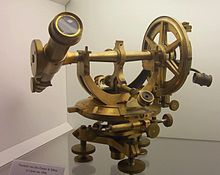 Theodolit um 1900, ausgestellt im Optischen MuseumBauweiseEinige – vor allem ältere Geräte – teilen den Horizontalkreis in 360° ein und geben statt des Zenitwinkels die Steigung in Prozent an. Bei der Artillerie wird ein Theodolit Richtkreis genannt und ist statt in Grad in Strich geteilt.Vorläufer der Theodolite waren die Dioptra (Antike), der Azimutalquadrant (um 1500) und die Kippregel, genaue Universalinstrumente wurden ab 1850 für Triangulation und Astronomie gebaut. Beim Repetitionstheodolit ließ sich durch Addition von Winkeln die Messgenauigkeit erhöhen. Tachymeter erlaubten die Entfernungsmessung an Kurven im Gesichtsfeld – was heute mit Laser und Elektronik erfolgt.Der Theodolitunterbau oder Limbus enthält den Horizontalkreis (1) und die Vertikalachse (Stehachse) (S). Er trägt die Alhidade (arab.), den Oberbau bestehend aus zwei Stützen (2), der horizontalen Kippachse (K), dem Fernrohr (3), der Kreisablesung (4) und dem Vertikalkreis (5). Das Fernrohr hat ein Strichkreuz (Strichplatte im Okular), durch welches die Zielachse (Z) definiert ist, und eine Innenlinse zum Fokussieren (Scharfstellen).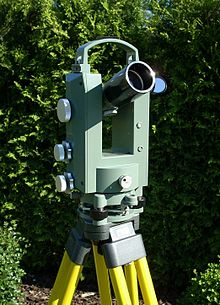 Askania Sekunden-Theodolit TU e 400, Bj. wahrscheinlich 1961Schematischer Aufbau eines TheodolitsDer Unterbau sitzt auf der Grundplatte, welche am Stativ aufgesetzt und mit drei Fußschrauben und Libelle horizontiert wird. Die Zentrierung über dem Messpunkt erfolgt durch Verschieben des Instruments am waagrechten Stativteller, anschließend wird die Herzschraube des Stativs von unten her fest angezogen.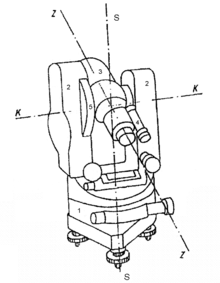 Je nach Messgenauigkeit und Einsatzzweck wird unterschieden zwischen: – Bautheodolit –Tachymeter (meist digitale Ablesung und automatische Neigungskompensation der Stehachse) – Präzisions- oder Sekundentheodolit für Ingenieurgeodäsie – und das Universalinstrument für die Astrogeodäsie.Dem Theodoliten ähnlich gebaut sind auch manche Passageninstrumente und Sondergeräte für Militär- und Satellitengeodäsie.Aktiver Wortschatzdas Winkelmessinstrument – инструмент для измерения угловdie Verwendung –  применение, использованиеlotrecht – отвесный, вертикальный, перпендикулярныйaufstellen – устанавливатьdie Sonderbauform – особая конструкцияder Bergbau – горное делоeinsetzen – применять, использоватьbestehen aus – состоять изdas Zielfernrohr – визирная трубкаder Vertikal - Teilkreis – вертикальный лимбder Horizontal-Teilkreis – горизонтальный лимбdie Libelle – уровеньdie Ausrichtung – выравниваниеdas Gerät – приборdas Strichkreuz – сетка (штрихов)anvisieren – визироватьder Winkel –  уголanzeigen – указывать, показыватьspeichern – накапливать, запоминать, хранить (напр. информацию) der Begriff – понятиеdie Bauweise –  устройствоeinteilen – градуировать, разделятьder Zenitwinkel – зенитный уголdie Steigung – подъёмder Vorläufer – предшественникdie Dioptra – диоптраder Repetitionstheodolit – повторительный теодолитdie Addition – сложение, прибавлениеdie Messgenauigkeit – точность измеренияdie Entfernungsmessung – измерение дальностиdie Kurve – поворот, криваяdas Gesichtsfeld – поле зренияder Theodolitunterbau – подставка теодолитаenthalten – содержатьdie Vertikalachse – вертикальная осьder Oberbau – надстройкаdie Stütze – опораdie Kippachse – ось вращения трубы; горизонтальная ось das Fernrohr – зрительная трубаdie Kreisablesung – отсчет по кругуdie Zielachse – ось визированияdie Fußschraube – кронштейн с резьбойdas Verschieben – смещение; сдвигder Stativteller – тарелка штативаwaagrecht – горизонтальныйdie Neigungskompensation – выравнивание уклонаdas Passageninstrument – пассажный инструмент Aufgaben zum Text1. Ответьте на вопросы к тексту.1. Wo findet Verwendung der Theodolit?2. Welcher Theodolit wird vornehmlich im Bergbau eingesetzt?3. Woraus besteht ein Theodolit?4. Wozu dienen die Libellen?5. Womit wird ein Ziel anvisiert?6. Wie ist die Herkunft des Begriffs „Theodolit“?7. Welche Vorläufer der Theodolite können sie nennen?8. Wodurch ließ sich beim Repetitionstheodolit die Messgenauigkeit erhöhen?9. Wonach werden die Theodolite unterschieden?10. Welche Geräte sind dem Theodoliten ähnlich gebaut?2. Подберите эквиваленты к следующим словам.1. das Gerät                                                   a. зрительная труба2. der Begriff                                                 b. горное дело3. das Fernrohr                                              c. отвесный4. das Verschieben                                        d. устройство5. der Vorläufer                                             e. прибор6. der Bergbau                                               f. угол7. die Libelle                                                  g. предшественник8. waagrecht                                                   h. поворот9. die Stütze                                                    i. горизонтальный10. die Kurve                                                  j. понятие11. die Bauweise                                             k. применение 12. lotrecht                                                      l. опора13. der Winkel                                                m. смещение14. die Verwendung                                        n. уровень3. Образуйте при помощи следующих слов сложные имена существительные и переведите их.1. die Mess-                                                a. instrument2. die Fuß-                                                  b. achse3. die Vertikal-                                            c. winkel   4. das Gesichts-                                          d. fernrohr5. der Theodolit-                                         e. genauigkeit6. das Passagen-                                          f. messinstrument7. der Zenit-                                                g. bauform8. die Neigungs-                                          h. theodolit  9. das Ziel-                                                  i. schraube  10. das Strich-                                             j. feld  11. das Winkel-                                           k. kreuz12. die Sonder-                                            l. punkt      13. der Bau-                                                m. kompensation14. der Mess-                                              n. unterbau  4. Укажите Infinitiv следующих глаголов.Anvisiert, eingesetzt, aufgestellt, angezogen, unterschieden, angegeben, angezeigt, integriert, definiert, erlaubt, gewesen, geworden.5. Переведите следующие выражения.1. Verwendung finden2. im Bergbau einsetzen  3. aus einem Zielfernrohr bestehen4. zur lotrechten Ausrichtung dienen5. aus dem englischen entstehen6. Vorläufer der Theodolite sein7. die Messgenauigkeit erhöhen8. mit drei Fußschrauben und Libelle horizontiert werden9. je nach Messgenauigkeit und Einsatzzweck unterscheiden10. ähnlich gebaut seinСоедините части предложений и переведите их.7. Составьте из данных слов предложения. Переведите полученные предложения на русский язык.1. Sekundentheodolit, je nach, und, Einsatzzweck, wird, Bautheodolit, Tachymeter, zwischen, Messgenauigkeit, das Universalinstrument, unterschieden.2. Bergbau, eine Sonderbauform, eingesetzt, ist, der Hängetheodolit, der, vornehmlich, im, wird.3. Sondergeräte, Militär-, dem Theodoliten, sind, für, und, Satellitengeodäsie, gebaut, ähnlich.4. Fußschrauben, die Grundplatte, mit, drei, und, Libelle, wird, horizontiert.5. Der Theodolite, die Dioptra, der Azimutalquadrant,  Vorläufer, und, die Kippregel, waren.6. Winkelmessinstrument, der Theodolit, ein, in, ist, der Geodäsie.7. Libellen, ein Theodolit, im Wesentlichen, aus einem Zielfernrohr, besteht, einem Vertikal- und einem Horizontal-Teilkreis, und, mehreren.8. Astronomie, genaue, wurden, ab 1850, für Triangulation, und, Universalinstrumente, gebaut.9. Ausrichtung, Libellen, zur, lotrechten, des Gerätes, dienen.10. Ist, in, ein Strichkreuz, das Zielfernrohr, integriert.8. Найдите лишнее слово в цепочке.1. Das Winkelmessinstrument – der Theodolit – die Dioptra – der Azimutalquadrant – der Tachymeter – das Fernrohr2. der Horizontalkreis – die Vertikalachse – die Astronomie – die Stütze  – die Kippachse – das Fernrohr – der Kreisablesung3. das Zielfernrohr – Vertikal-Teilkreis – das Gerät – Horizontal-Teilkreis – Libelle4. anvisieren – dienen – speichern – ablesen – horizontieren 9. Образуйте сложные существительные с главным словом der Theodolit. Переведите полученные слова на русский язык.10. Вставьте подходящее по смыслу слово и переведите предложения на русский язык.Der Theodolit ist ein …, welches in der Geodäsie zur … von Horizontalrichtungen und Zenit- oder Vertikalwinkel … findet. Eine … ist der Hängetheodolit, der vornehmlich im … eingesetzt wird. Ein Theodolit … im Wesentlichen aus einem Zielfernrohr, einem Vertikal- und einem Horizontal-Teilkreis und mehreren … . Letztere dienen zur lotrechten … des Gerätes. In das Zielfernrohr ist ein Strichkreuz integriert, mit dem das … anvisiert wird. Einige Geräte teilen den Horizontalkreis in 360° ein und geben statt des Zenitwinkels die Steigung in … an. Vorläufer der Theodolite waren die Dioptra, der Azimutalquadrant und die … , genaue Universalinstrumente wurden ab 1850 für … und Astronomie gebaut. Beim Repetitionstheodolit ließ sich durch … von Winkeln die Messgenauigkeit erhöhen.––––––––––––––––––––––––––––––––––––––––––––––––––––––––––Winkelmessinstrument, Triangulation, Bergbau, Ziel, besteht, Kippregel, Libellen, Prozent, Verwendung, Addition, Messung, Sonderbauform, Ausrichtung.  TEXT 8. NIVELLIER Das Nivellier (auch Nivellierinstrument, Nivelliergerät) ist ein Messinstrument, mit dem Höhenunterschiede gemessen und Höhenhorizonte hergestellt werden.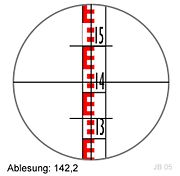 Fernrohrblick auf Nivellierlatte Dazu hat das Nivellier ein Zielfernrohr, dessen Zielachse mittels einer präzisen Libelle oder ähnlichen Vorrichtung - heute zumeist ein Pendel-Kompensator - senkrecht zur Lotrichtung ausgerichtet wird. Das Zielfernrohr ist um die lotrechte Stehachse frei drehbar. Daher kann rundum mit horizontaler Visierlinie geblickt werden. Zwei beliebige Punkte, die in diesem Horizont liegen, haben die gleiche Höhe. Anwendung im Bauwesen und in der LandesvermessungDas Nivellier dient im Ingenieurbau dazu, waagerechte Flächen herzustellen, Höhenunterschiede festzulegen oder Maschinen und Bauwerke einzurichten. Das Nivellier ersetzt die Wasserwaage, wo deren Genauigkeit nicht mehr ausreicht und wo deren Anwendung zu aufwändig wäre. Die übliche Genauigkeit beträgtbeim Baunivellier (für Absteckungen auf Baustellen) 1 - 5 mm pro km Doppelnivellementbeim technischen Nivellement (Trassierung, Kanal usw.) 0,5 bis 1 mm pro km.In der Landesvermessung wird das Nivellier als Präzisionsinstrument zur Bestimmung von Höhennetzen und Höhenpunkten durch Feinnivellement verwendet. Trotz teilweise langer Meßstrecken lassen sich durch sorgfältige, dicht vernetzte und mit theoretischen Höhenreduktionen korrigierte Messungen hohe Genauigkeiten erreichen, die erforderlichenfalls besser als 0,1 mm / km betragen.Die Messtätigkeit mit dem Nivellier wird Nivellement genannt. In der Regel wird das Nivelliergerät auf ein dreibeiniges Stativ aufgesetzt. Zur weiteren Messausrüstung gehört die Nivellierlatte, die auf dem Messpunkt lotrecht aufgestellt wird. Die Skala der Nivellierlatte wird durch das Zielfernrohr des Nivelliergerätes am Fadenkreuz abgelesen. Sofern das Absehen des Nivelliers neben dem Fadenkreuz auch Distanzfäden aufweist, kann mit deren Hilfe die Entfernung zur Nivellierlatte ermittelt werden und wird Nivelliertachymeter genannt.Nivelliergeräte werden unterschieden nach ihrer Bauweise (z.B. nach Fernrohrbeweglichkeit oder Horizontiervorrichtung) und nach dem Einsatzgebiet (Baunivellier, Ingenieurnivellier, Feinnivellier) und der zugehörigen Messgenauigkeit.Geräte, bei denen das Fernrohr vertikal statt horizontal ausgerichtet wird, heißen optisches Lot. Sie werden u.a. zum Abteufen von Schächten im Bergbau benutzt. MessverfahrenMit dem Nivellier werden Höhenunterschiede gemessen. Dazu wird das Nivellier möglichst in der Mitte zwischen zwei Messpunkten aufgestellt und horizontiert. Auf jedem Messpunkt wird eine Nivellierlatte lotrecht aufgestellt. Auf der Nivellierlatte ist eine Maßeinteilung so angebracht, dass die Ablesung der Lattenteilung im Nivelliergerät den lotrechten Abstand des Punktes vom Höhenhorizont (Gerätehorizont) des Nivelliers ergibt. Wird bei unveränderter Aufstellung des Nivelliers zu einem weiteren Punkt gemessen, so gibt die Differenz der beiden Ablesungen den Höhenunterschied der beiden Punkte.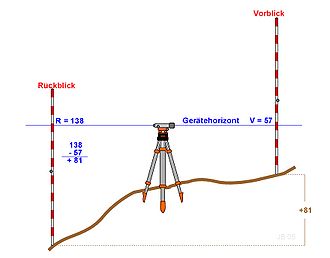 Rückblick minus Vorblick ergibt den HöhenunterschiedGrundsätzlich soll das Nivelliergerät mit gleichem Abstand zu den Messpunkten aufgestellt werden. Bei diesem "Nivellement aus der Mitte" bleibt ein Zielachsfehler unwirksam und auch die Erdkrümmung wirkt sich nicht fehlerverursachend aus. Auch sollte man darauf achten, dass man das Instrument immer zur gleichen Latte einspielt. Dadurch wird die Horizontschräge beseitigt.Damit ein Höhenunterschied über größere Entfernung, über größere Höhenunterschiede oder um Hindernisse gemessen werden kann, wird die Messung in Abschnitte geteilt. Ein Abschnitt besteht jeweils aus der Messung vom bekannten Punkt zum neuen Punkt. Das Nivellier wird zwischen beiden horizontiert aufgestellt, d.h. die Ziellinie ist horizontal. Der bekannte Punkt wird Rückblick genannt, der neue Punkt heißt Vorblick. Die Ablesungen werden subtrahiert, Rückblick minus Vorblick, um den Höhenunterschied zu erhalten.Auf dem Zielpunkt angekommen werden die Höhenunterschiede aller Abschnitte addiert um den Höhenunterschied zwischen Ausgangspunkt und Zielpunkt zu erhalten.Aktiver Wortschatzder Höhenunterschied – разность высотherstellen – устанавливатьder Höhenhorizont – горизонт высотdas Zielfernrohr – визирная трубкаdie Zielachse – ось визированияdie Vorrichtung – приспособление; устройствоder Pendel-Kompensator – маятниковый компенсаторsenkrecht – отвесный, вертикальныйdie Lotrichtung – отвесное направление ausrichten – ровнять, выравниватьdie Visierlinie – линия визированияder Ingenieurbau – инженерное сооружениеfestlegen – устанавливать, определятьeinrichten – налаживать; устанавливатьausreichen – хватать, быть достаточнымaufwändig – требующий больших затратdas Doppelnivellement – двойное нивелированиеdie Landesvermessung – геодезическая съёмкаdas Präzisionsinstrument – прецизионный (точный) приборdas Höhennetz – высотная сетьder Höhenpunkt – высотная точкаdas Feinnivellement – точное нивелированиеdie Meßstrecke – измерительный участокsorgfältig – тщательный, точныйvernetzt – структурированный, объединённый в сетьdie Höhenreduktionen – снижение, уменьшение высотdie Geoidbestimmung – определение формы землиin der Regel – как правилоdreibeinig – трёхногий; на трёх ножкахdie Nivellierlatte – нивелирная рейкаdas Absehen – визир, диоптрdas Fadenkreuz – крест (перекрестие) нитей (оптического прибора)ablesen – считыватьaufweisen – показывать, предъявлятьermitteln – определять, устанавливатьdie Fernrohrbeweglichkeit – подвижность визирной трубкиdie Horizontiervorrichtung – приспособление для установки горизонтально das Abteufen – проходка (сверху вниз), углубкаder Abstand – расстояниеanbringen – устанавливать, находить применениеder Zielachsfehler – коллимационная ошибка, ошибка оси визированияdie Erdkrümmung – кривизна поверхности земного шараfehlerverursachend – являющийся причиной ошибокdas Hindernis – препятствиеder Rückblick – взгляд назадder Vorblick – взгляд вперёдsubtrahieren – вычитатьAufgaben zum Text1. Ответьте на вопросы к тексту.1. Wozu dient das Nivellier?2. Wozu hat das Nivellier ein Zielfernrohr?3. Wie wird das Nivellier im Ingenieurbau eingesetzt?4. Was ersetzt das Nivellier?5. Wie wird das Nivellier in der Landesvermessung verwendet?6. Wonach werden Nivelliergeräte unterschieden?7. Was heißt optisches Lot?8. Wie wird eine Nivellierlatte  auf jedem Messpunkt aufgestellt?9. Wann bleibt ein Zielachsfehler unwirksam?10. Wozu wird die Messung in Abschnitte geteilt?2. Подберите русские эквиваленты к следующим словам.1. das Abteufen2. subtrahieren3. fehlerverursachend4. ablesen5. das Fadenkreuz6. das Absehen7. das Hindernis8. in der Regel9. ermitteln10. der Abstand11. aufwändig12. das Höhennetz13. vernetzt14. der Vorblick15. die Geoidbestimmung16. der Ausgangspunkt17. das Feinnivellement18. die Zielachse19. ausrichten20. sorgfältig3. Подберите немецкие эквиваленты к следующим словам.1. измерять2. нивелир3. подвижность визирной трубки4. как правило5. складывать6. ошибка7. нивелирная рейка8. разность высот9. отвесный10. отрезок11. вычитать12. в центре13. линия визирования 14. состоять из15. установка нивелира16. коллимационная ошибка17. визир18. область использования19. разница20. визирная трубка4. Определите значение следующих выражений.1. mittels einer präzisen Libelle ausgerichtet werden2. um die lotrechte Stehachse frei drehbar sein3. als Präzisionsinstrument verwenden4. mit theoretischen Höhenreduktionen korrigieren5. auf ein dreibeiniges Stativ aufsetzen6. zur weiteren Messausrüstung gehören7. am Fadenkreuz ablesen8. die Distanzfäden aufweisen9. zwischen zwei Messpunkten aufstellen10. lotrecht aufgestellt sein11. die Differenz der beiden Ablesungen haben12. sich nicht fehlerverursachend auswirken13. die Messung in Abschnitte geteilt werden14. die Höhenunterschiede aller Abschnitte addieren5. Образуйте при помощи следующих слов сложные имена существительные и переведите их.1. der Höhen-                                              a. kreuz2. die Wasser-                                              b. blick3. der Mess-                                                 c. ausrüstung4. das Faden-                                               d. tätigkeit     5. die Nivellier-                                           e. unterschied 6. der Rück-                                                 f. vermessung7. die Mess-                                                 g. punkt8. der Höhen-                                               h. latte9. der Zielachs-                                            i. waage10. das Bau-                                                 j. krümmung11. die Erd-                                                  k. fehler 12. die Mess-                                               l. beweglichkeit  13. die Landes-                                            m. nivellier14. die Fernrohr-                                          n. horizont  6. Соедините части предложений и переведите их.7. Образуйте от данных глаголов Partizip I и Partizip II.Aufsetzen, horizontieren, addieren, ausstellen, einspielen, korrigieren, ausrichten, auswirken, gehören, ermitteln.8. Найдите лишнее слово в цепочке.1. Das Nivellier – die Messausrüstung – das Feinnivellement – das Nivelliergerät – das Nivellierinstrument – das Messinstrument2. Die Nivellierlatte – das Zielfernrohr – die Zielachse – die Libelle – der Pendel-Kompensator3. Ausrichten – subtrahieren – messen4. Das Baunivellier - das Ingenieurnivellier - das Feinnivellier – das Nivelliergerät.9. Поставьте данные предложения во все временные формы Passiv.1. Die Messtätigkeit mit dem Nivellier … Nivellement … (nennen).2. In der Landesvermessung … das Nivellier zur Bestimmung von Höhennetzen … (verwenden).3. Die Höhenunterschiede aller Abschnitte … … (addieren).10. Вставьте подходящее по смыслу слово и переведите предложения на русский язык.Das Nivellier ist ein …, mit dem Höhenunterschied gemessen und Höhenhorizonte hergestellt werden. Das Nivellier ersetzt die …, wo deren ... nicht mehr ausreicht und wo deren … zu aufwändig wäre. In der …wird das Nivellier als … zur Bestimmung von Höhennetzen und Höhenpunkten durch … verwendet. Geräte, bei denen das Fernrohr vertikal statt horizontal ausgerichtet wird, heißen optisches … Nivelliergeräte werden unterschieden nach ihrer …, nach dem Einsatzgebiet und der zugehörigen …  Damit ein Höhenunterschied über größere …, über größere Höhenunterschiede oder um Hindernisse gemessen werden kann, wird die Messung in … geteilt. Ein Abschnitt besteht jeweils aus der Messung vom … Punkt zum … Punkt. Die Ablesungen werden …, Rückblick minus Vorblick, um den … zu erhalten.––––––––––––––––––––––––––––––––––––––––––––––––––––––––––Anwendung, Landesvermessung, Feinnivellement, Lot, Abschnitte, Messinstrument, Bauweise, Genauigkeit, bekannten, subtrahiert, Präzisionsinstrument, Entfernung, Höhenunterschied, Wasserwaage, Messgenauigkeit, neuen.TEXT 9. TYPISCHE BAUWEISEN DES NIVELLIERGERÄTESNorddeutsches NivellierBeim norddeutschen Nivellier sind der Fernrohrträger und das Fernrohr starr miteinander verbunden. Zum Einspielen der am Fernrohr befestigten Röhrenlibelle (= Horizontieren des Instrumentes) benutzt man die drei Fußschrauben. Ist das fehlerfreie Instrument richtig aufgestellt, so beschreibt die Zielachse des Fernrohrs bei der Drehung eine waagerechte Ebene. Dieses Gerät eignet sich daher besonders gut für Flächennivellement in flachem Gelände. Hier können viele Geländepunkte von einem Instrumentenstandpunkt aus – ohne Nachstellen der Libelle – abgelesen werden. Dies setzt voraus, dass es einen rechten Winkel zwischen Stehachse und Libellenachse gibt und dass die Blase der Röhrenlibelle eingespielt ist. Geringfügige Abweichungen der Zielachse aus der Waagerechten infolge des Wärmeeinflusses und der Erschütterungen sind hier praktisch ohne Bedeutung.  Süddeutsches NivellierBeim süddeutschen Nivellier sind Fernrohrträger und Fernrohr nicht starr miteinander verbunden. Das Fernrohr lässt sich vielmehr durch eine vertikal wirkende Feinbewegungsschraube, die sog. Kippschraube, geringfügig in der Längsrichtung kippen. Man lässt zunächst mit den Fußschrauben die am Fernrohrträger angebrachte Dosenlibelle einspielen. Damit steht die vertikale Umdrehungsachse annähernd lotrecht. Vor jeder Ablesung an der Nivellierlatte lässt man die am Fernrohr befestigte Röhrenlibelle mit Hilfe der Kippschraube scharf einspielen, d.h. die Stehachse muss nicht exakt lotrecht sein. Dieses von Sickler entwickelte Instrument eignet sich besonders für die genaue Aufnahme einzelner Punkte, wie z.B. für das Festpunktnivellement. 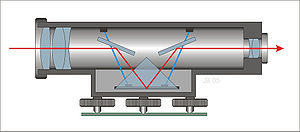 Prinzip eines Nivelliers mit Pendelprismen-KompensatorSelbsthorizontierendes (automatisches) NivellierDas selbsthorizontierende Nivellier besitzt anstelle der Fernrohrlibelle einen Kompensator (Ziellinienregler zur automatischen Horizontierung). Dieser besteht aus optisch-mechanischen Bauteilen, die in den Strahlengang des Fernrohres eingefügt sind. Durch diese Bauteile wird die Ziellinie innerhalb eines kleinen Bereichs automatisch waagerecht gestellt. Wegen des begrenzten Arbeitsbereichs der Kompensatoren ist eine Vorhorizontierung mit der Dosenlibelle erforderlich.Als Kompensator zur Feinhorizontierung wird häufig ein Pendelprisma verwendet, das an Bändern aufgehängt den Sehstrahl entgegen der Fehlhorizontierung des Nivelliergerätes ablenkt. Digitales NivellierDas digitale Nivellier ist ein selbsthorizontierendes, selbstablesendes und registrierendes Nivellierinstrument. Die Nivellierlatte ist mit einem Barcode versehen. Das Bild des Barcodes wird im Nivellier mit einem abgespeicherten Bild verglichen. Bei Übereinstimmung wird der gespeicherte Wert digital ausgegeben, im Display angezeigt und für die digitale Auswertung intern gespeichert.Aktiver Wortschatzder Fernrohrträger – подставка зрительной трубыdas Fernrohr –  зрительная трубаstarr – неподвижныйdas Einspielen – установка (уровня)verbinden – соединятьdie Röhrenlibelle – цилиндрический уровеньdie Fußschraube – подъёмный винтfehlerfrei – безошибочныйdie Zielachse – ось визированияaufstellen – устанавливатьdie Drehung – вращение, поворотwaagerecht –  горизонтальныйdie Ebene – плоскостьdas Flächennivellement – нивелирование поверхностиsich eignen – подходить, быть пригоднымder Geländepunkt – пункт на местностиder Instrumentenstandpunkt – точка стояния инструмента das Nachstellen – регулировка; установкаvoraussetzen – предполагатьdie Stehachse – ось вращения, основная осьdie Libellenachse – ось уровняdie Blase – пузырёк уровняdie Röhrenlibelle – трубчатый уровеньgeringfügig – незначительныйdie Abweichung – отклонениеdie Erschütterung – колебаниеdie Feinbewegungsschraube – микрометренный винтdie Kippschraube – винт горизонтальной осиdie Längsrichtung –  продольное направлениеkippen – наклонятьdie Dosenlibelle – сферический уровеньeinspielen – устанавливать уровеньdie Umdrehungsachse – ось вращенияdas Festpunktnivellement – нивелирование опорных точекder Bauteil – конструктивный элементder Strahlengang – траектория лучейeinfügen – вставлятьdie Ziellinie – визирная линияdie Feinhorizontierung – точная установка по уровнюdas Pendelprisma – маятниковая призмаdas Band – хомутder Sehstrahl – луч визированияdie Fehlhorizontierung – ошибочная установка по уровнюablenken – отводить; отклонятьdie Nivellierlatte – нивелирная рейкаder Barcode – штриховой кодdie Übereinstimmung – совпадениеdie Auswertung – обрабатывать, использоватьAufgaben zum Text1. Ответьте на вопросы к тексту.1. Wie sind beim norddeutschen Nivellier der Fernrohrträger und das Fernrohr miteinander verbunden?2. Was benutzt man zum Horizontieren des Instrumentes?3. Wofür eignet sich dieses Gerät besonders gut?4. Sind hier geringfügige Abweichungen der Zielachse aus der Waagerechten von Bedeutung?5. Lässt sich beim süddeutschen Nivellier das Fernrohr vielmehr durch die Kippschraube geringfügig in der Längsrichtung kippen?6. Wofür eignet sich Süddeutsches Nivellier?7. Wozu dient der Kompensator beim selbsthorizontierenden Nivellier?8. Wodurch wird die Ziellinie automatisch waagerecht gestellt?9. Was wird häufig als Kompensator zur Feinhorizontierung verwendet?10. Womit ist die Nivellierlatte beim digitalen Nivellier versehen?2. Подберите русские эквиваленты к следующим словам.1. der Barcode2. digital3. selbstablesend4. die Fehlhorizontierung5. die Ebene6. einfügen7. das Fernrohr8. die Auswertung9. die Abweichung10. die Bedeutung11. der Bauteil12. das Gelände13. fehlerfrei14. starr15. verbinden16. ablenken17. ablesen18. der Arbeitsbereich19. die Aufnahme20. waagerecht3. Подберите немецкие эквиваленты к следующим словам.1. цилиндрический уровень2. луч визирования3. хомут4. штриховой код5. маятниковая призма6. визирная линия7. пункт на местности8. нивелирная рейка10. безошибочный11. устанавливать12. траектория лучей13. неподвижный14. вращение15. трубчатый уровень16. точная установка по уровню17. пузырёк уровня18. наклонять19. точка стояния инструмента20. ось вращени 4. Определите значение следующих выражений.1. sich besonders gut eignen2. sich für die genaue Aufnahme besonders eignen3. einen Kompensator besitzen4. eine waagerechte Ebene bei der Drehung beschreiben5. ohne Bedeutung sein6. starr miteinander verbunden sein7. aus optisch-mechanischen Bauteilen bestehen9. automatisch waagerecht gestellt werden10. an Bändern aufgehängt sein11. mit einem Barcode versehen sein12. mit einem abgespeicherten Bild vergleichen5. Соедините части предложений и переведите их.6. Образуйте при помощи следующих слов сложные имена существительные и переведите их.1. die Nivellier-                                      a. linie2. das Pendel-                                         b. nivellement3. die Ziel-                                              c. latte4. das Festpunkt-                                    d. nivellement5. die Dosen-                                          e. schraube  6. die Kipp-                                            f. prisma7. die Steh-                                             g. libelle 8. der Arbeits-                                        h. schraube 9. das Flächen-                                       i. achse  10. der Gelände-                                     j. standpunkt 11. die Fuß-                                            k. bereich12. die Libellen-                                     l. gang13. der Instrumenten-                             m. punkt14. der Strahlen-                                     n. achse7. Вставьте подходящий по смыслу глагол в указанную временную форму Aktiv.1. Das selbsthorizontierende Nivellier … anstelle der Fernrohrlibelle einen Kompensator (Präsens).2. Zum Horizontieren des Instrumentes … man die drei Fußschrauben (Imperfekt).3. Die Zielachse des Fernrohrs … bei der Drehung eine waagerechte Ebene … (Perfekt).4. Vor jeder Ablesung an der Nivellierlatte … man die am Fernrohr befestigte Röhrenlibelle mit Hilfe der Kippschraube scharf … (Plusquamperfekt).5. Dieses Instrument … besonders für die genaue Aufnahme einzelner Punkte, wie z.B. für das Festpunktnivellement … (Futurum).8. Найдите лишнее слово в цепочке.1. Das Fernrohr, der Barcode, die Zielachse, die Röhrenlibelle. 2. Die Ziellinie, die Feinhorizontierung, der Sehstrahl, das Einspielen.  3. Starr, selbsthorizontierend, selbstablesend, registrierend.9. Назовите Infinitiv следующих глаголов. Befestigt, verbunden, verwendet, versehen, eingespielt, aufgestellt, ausgegeben, aufgehängt, benutzt.10. Вставьте подходящее по смыслу слово и переведите предложения на русский язык.Beim norddeutschen Nivellier sind der … und das Fernrohr starr miteinander verbunden. Zum Horizontieren des Instrumentes benutzt man die drei …. Ist das fehlerfreie Instrument … aufgestellt, so beschreibt die … des Fernrohrs bei der Drehung eine waagerechte …. Dieses Gerät eignet sich daher besonders gut für … in flachem Gelände. Beim süddeutschen Nivellier lässt sich das Fernrohr vielmehr durch eine vertikal wirkende Feinbewegungsschraube … in der Längsrichtung kippen.  Vor jeder … an der Nivellierlatte lässt man die am Fernrohr befestigte … mit Hilfe der Kippschraube scharf einspielen. Dieses Instrument eignet sich besonders für die genaue … einzelner Punkte. Das selbsthorizontierende Nivellier besitzt … der Fernrohrlibelle einen Kompensator. Als Kompensator zur Feinhorizontierung wird häufig ein … verwendet. Das digitale Nivellier ist ein selbsthorizontierendes, selbstablesendes und registrierendes … Die Nivellierlatte ist mit einem … versehen.Röhrenlibelle, Barcode, Ablesung, Nivellierinstrument, Fernrohrträger, Aufnahme, Pendelprisma,  anstelle, geringfügig, Zielachse, richtig, Fußschrauben, Ebene, Flächennivellement.TEXT 10. DAS HYDROSTATISCHE NIVELLEMENT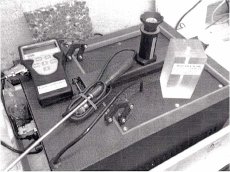 Das hydrostatische Nivellement funktioniert nach dem Prinzip der kommunizierenden Röhren: Werden mit Wasser gefüllte Behälter an der niedrigsten Stelle durch Röhren miteinander verbunden, so stellt sich in allen Behältern der gleiche Wasserspiegel ein. Für die praktische Anwendung wird ein durchsichtiger Schlauch blasenfrei mit Wasser fast vollständig gefüllt. Werden nun die beiden Schlauchen etwa in gleiche Höhe gehalten, so stellt sich der Wasserspiegel an beiden Schlauchen ein. Beim hydrostatischen Nivellement mit dieser Schlauchwaage muss keine Sichtverbindung zwischen den Messpunkten bestehen. Es eignet sich daher gut für Messungen in Bauwerken. Zur präzisen Ablesung bietet besondere Aufsatzstücke (z.B. Glaszylinder) mit entsprechender Ablesevorrichtung oder elektronischer Datenerfassung. Damit ist das hydrostatische Nivellement vor allem praktisch für die andauernde, computergeschützte Fernüberwachung von Bauwerksbewegungen.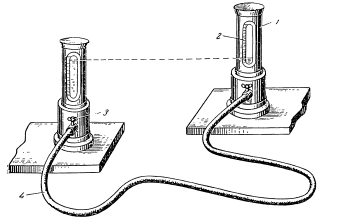 Das hydrostatische Nivellement kann Entfernungen bis 20 km zwischen den Messstationen überbrücken. Damit können bei Nivellementszügen z. B. auch breite Flussläufe überbrückt werden. Die Ablesegenauigkeit ist besser als 0,02 mm. Die Gesamtgenauigkeit ist für Entfernungen von einigen Kilometern besser als 1 mm. Um solch hohe Genauigkeit über große Strecken zu erreichen, müssen Einflüsse wie z.B. Temperaturunterschiede in der Flüssigkeit bei der Messung berücksichtigt werden.Das hydrostatische Nivellement war bereits im Altertum bekannt. Für den Bau der Pyramiden wurde ein Grabensystem rings um die Baustelle eingerichtet. Der Wasserspiegel im Graben war die Höhenbezugsfläche für das Bauwerk.Aktiver Wortschatzdas Nivellement – нивелировка, нивелированиеkommunizierend – сообщающийсяdas Rohr – трубаder Behälter – резервуар, сосудverbinden – соединятьeinstellen, sich – устанавливатьсяder Wasserspiegel – поверхность водыdie Anwendung – применение, использованиеdurchsichtig – прозрачныйder Schlauch – шланг, трубкаblasenfrei – без пузырейdie Waage – весы, ватерпасdie Sichtverbindung – зрительная связьder Messpunkt – точка измеренияbestehen – состоять, существоватьeignen, sich – подходить, годитьсяdas Bauwerk – сооружение, постройкаpräzis – точныйdie Ablesung – считывание (показаний приборов)das Aufsatzstück – надставка; насадкаder Glaszylinder – стеклянный цилиндрdie Ablesevorrichtung – считывающее устройствоdie Datenerfassung – регистрация (сбор) данных (информации)andauernd – продолжительный, длительный, постоянныйcomputergeschützt – компьютерныйdie Fernüberwachung – дистанционный контрольdie Bauwerksbewegung – движение (транспортировка) сооружений (конструкций)die Entfernung – расстояниеüberbrücken –  преодолеватьdie Ablesegenauigkeit – точность отсчётаdie Gesamtgenauigkeit – суммарная точностьdie Genauigkeit – точностьdie Strecke – расстояниеerreichen – достигатьder Einfluss – влияниеder Temperaturunterschied – разница температурdie Flüssigkeit – жидкостьberücksichtigen – принимать во внимание, учитыватьdas Grabensystem – система траншейrings – вокругdie Baustelle – стройплощадкаeinrichten – устраиватьdie Bezugsfläche – опорная поверхностьder Graben – ров, канава, котлованanwenden – применять, использоватьAufgaben zum Text1. Найдите немецкие эквиваленты к следующим словам.опорная поверхностьиспользоватьбез пузырейустанавливатьстеклянный цилиндррезервуарсчитывающее устройствоповерхность водышлангдистанционный контрольустраиватьзрительная связьвокругсистема траншейров, канавасчитывание показаний приборовсооружениепрозрачныйточностьрасстояние2. Переведите следующие словосочетания.Nach dem Prinzip der kommunizierenden Röhren funktionieren; der gleiche Wasserspiegel sich einstellen; mit Wasser füllen; in gleiche Höhe halten; für Messungen in Bauwerken sich eignen; besondere Aufsatzstücke bieten; Entfernungen bis 20 km zwischen den Messstationen überbrücken; hohe Genauigkeit erreichen; Temperaturunterschiede berücksichtigen; rings um die Baustelle einrichten.3. Найдите правильный ответ. Переведите полученные предложения.1. Das hydrostatische Nivellement funktioniert nach dem Prinzip …a. der Baustellenb. der Messungen in Bauwerkenc. der kommunizierenden Röhren2.  In allen Behältern stellt sich … ein.a. der gleiche Wasserbehälterb. der gleiche Wasserspiegelc. der gleiche Wasserschlauch3. Für die praktische Anwendung wird … blasenfrei mit Wasser fast vollständig gefüllt.a. ein durchsichtiger Schlauchb. ein durchsichtiger Schlauchaufrollerc. ein durchsichtiger Schlauchbinder4. Beim hydrostatischen Nivellement muss … zwischen den Messpunkten bestehen.a. eine Sichtverbindungb. kleine Sichtverbindungc. keine Sichtverbindung5. Das Nivellement eignet sich … daher in Bauwerken.a. schlecht für Messungenb. gut für Messungenc. nicht gut für Messungen6. … kann Entfernungen bis 20 km zwischen den Messstationen überbrücken.a. Das Nivellementb. Das hydrostatische Nivellementc. Das hydromechanische Nivellement7. Für den Bau der Pyramiden wurde … eingerichtet.a. ein Grabensystem rings um die Baustelleb. ein Grabensystem rings um das Bauwerkc. ein Grabensystem innerhalb der BaustelleПереведите сложные существительные, укажите их род.Wasserbehälter, Baustelle, Ablesegenauigkeit, Wasserspiegel, Feinmesstechnik, Flusslauf, Temperaturunterschied, Schlauchwaage, Gesamtgenauigkeit, Bauwerk, Messpunkt.5. Дополните предложения переводом словосочетаний, стоящих в скобках.1. Das hydrostatische Nivellement funktioniert (по принципу сообщающихся трубок).2. (Наполненные водой сосуды) werden an der niedrigsten Stelle durch Röhren miteinander verbunden.3. (Для практического применения) wird ein durchsichtiger Schlauch blasenfrei mit Wasser (почти полностью) gefüllt.4. Zur präzisen Ablesung bietet die Feinmesstechnik (особую насадку).5. Die Temperaturunterschiede (в жидкости) wird bei der Messung berücksichtigt.6. Das hydrostatische Nivellement (был известен уже в древности).7. (Уровень воды в котловане) war die Höhenbezugsfläche (для сооружения).6. Соедините части предложений по смыслу.7. Переведите предложения на немецкий язык.1. Для практического применения прозрачную трубку почти полностью заполняют водой.2. Точная измерительная техника предлагает особые насадки для детального считывания информации.3. Чтобы достичь высокой точности измерения на больших расстояниях, необходимо учитывать влияние разницы температур в жидкости.4. Гидростатическое нивелирование может наводить расстояния до 20 км между позициями измерения. 5. Для сооружения пирамид вокруг строительной площадки была вырыта система траншей.8. Найдите в тексте придаточные условные предложения и переведите их.9. В первом абзаце текста найдите Partizip I, Partizip II в роли определения.10. Ответьте на вопросы к тексту.I. Nach welchem Prinzip funktioniert das hydrostatische Nivellement?2. Womit ist der durchsichtige Schlauch gefüllt?3. Warum eignet sich das hydrostatische Nivellement gut für Messungen in Bauwerken?4. Was bietet die Feintechnik zur präzisen Ablesung?5. Warum ist das hydrostatische Nivellement vor allem praktisch für die Fernüberwachung der Bauwerksbewegungen?6. Wie groß können Entfernungen zwischen den Messstationen sein?7. Seit wann ist das hydrostatische Nivellement schon bekannt?8. Was wurde für den Bau der Pyramiden rings um die Baustelle eingerichtet?9. Was war die Höhenbezugsfläche für das Bauwerk?TEXT 11. GRAVIMETERMit Gravimetern wird die Schwerebeschleunigung an einem Punkt bestimmt. Sie setzt sich aus der Gravitationsbeschleunigung, der Zentrifugalbeschleunigung, dem Erdabstand und der Gezeitenwirkung zusammen.Der Begriff Gravimeter bezeichnete früher auch eine besondere Form des Aräometers (Flüssigkeitsdichtemeßgerät), das Gewichtsaräometer. Abolutgravimeter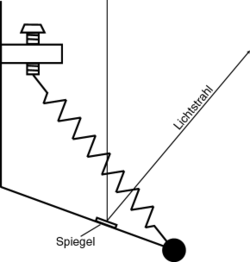 Schematischer Aufbau des La Coste-Romberg-GravimetersAbsolutgravimeter messen den absoluten Wert der Schwerebeschleunigung. Sie sind daher an jedem Ort, auch außerhalb der Erde ohne weitere Kalibrierung einzusetzen.Ein Typ von Absolutgravimetern sind solche, die den Fall von Körpern vermessen. So kann die Fallgeschwindigkeit von einem Objekt (meist ein Reflektor) gemessen werden. Auch ist es möglich, ein Objekt (Reflektor) in die Höhe zu schießen und anhand der an zwei Punkten gemessenen Durchgangszeiten (= vier Zeitpunkte) die Gravitation zu bestimmen. Solche Absolutgravimeter sind meist groß und unhandlich. Sie werden oft nur auf festem Untergrund eingesetzt. Es gibt aber auch Absolutgravimeter für den Einsatz in Flugzeugen (Absolute Airborne Gravimetry).Ein anderer Typ von Absolutgravimetern nutzt das Prinzip der Pendelschwingungen. RelativgravimeterRelativgravimeter messen die Veränderung der Schwerebeschleunigung gegenüber einem Nullpunkt.Relativgravimeter beruhen auf dem Prinzip der newtonschen Federwaage. Dabei wird aber nicht die Änderung der Federlänge gemessen, sondern die Änderung kompensiert und gemessen, wie stark man kompensieren muss.Die einfache Form einer vertikal aufgehängten Feder ist zu ungenau, um zufriedenstellende Messgenauigkeiten zu erzielen. Um beispielsweise Schwerebeschleunigungen im mGal-Bereich auflösen zu können, müsste man Veränderungen der Auslenkung im μm-Bereich messen.Ein Ausweg ist die Astasierung von Gravimetern. Die Feder wird so angebracht, dass eine geringe Änderung der Schwerebeschleunigung eine große Auslenkung der Feder zur Folge hat. Im La Coste-Romberg-Gravimeter wird dies durch die schräge Aufhängung der Feder erreicht. Mit Hilfe der Stellschraube wird das Gravimeter zum Ablesen des Wertes der Schwerebeschleunigung in die Nullposition gebracht. Mit Hilfe eines reflektierten Lichtstrahles kann die Nullposition sehr genau bestimmt werden.Aktiver Wortschatzdie Schwerebeschleunigung – ускорение силы тяжестиbestimmen – определятьsich zusammensetzten – состоять изdie Zentrifugalbeschleunigung – центробежное ускорениеder Erdabstand – расстояние до землиdie Gezeitenwirkung – влияние приливов и отливовdas Flüssigkeitsdichtemeßgerät – прибор для измерения плотности жидкостиder Wert – величинаdie Erde – земляeinsetzen – применять, использоватьder Fall – падениеder Körper – телоdie Fallgeschwindigkeit – скорость паденияder Reflektor – отражатель; зеркальный телескопschießen – запускатьanhand – при помощи, посредствомdie Durchgangszeit – время прохожденияunhandlich – неудобныйder Untergrund – основаниеdie Pendelschwingung – маятниковые колебанияder Nullpunkt – нулевая точкаberuhen – основыватьсяdie Federwaage – граммометрdie Änderung – изменениеkompensieren – уравнивать, выравниватьungenau – неточныйzufriedenstellend – удовлетворительныйauflösen – прекращатьdie Auslenkung – отклонениеder um-Bereich– окружностьdie Astasierung – компенсация земного поля, магнитное астазированиеschräg – наклонныйerreichen – доставатьdie Stellschraube – регулировочный винтder Lichtstrahl – световой лучAufgaben zum Text1. Ответьте на вопросы к тексту.1. Was wird mit Gravimetern bestimmt?                                                   2. Woraus setzt sie sich zusammen?                                             3. Was bezeichnete der Begriff Gravimeter früher?                                                 4. Was messen Absolutgravimeter?                                                     5. Kann mit Hilfe der Absolutgravimeter die Fallgeschwindigkeit von einem Objekt gemessen werden?                                                   6. Benutzt man Absolutgravimeter in Flugzeugen?                                               7. Was messen Relativgravimeter?                                             8. Auf welchem Prinzip beruhen Relativgravimeter?9. Wozu wird der Feder im La Coste-Romberg-Gravimeter schräg aufgehängt?                                                    10. Womit wird das Gravimeter zum Ablesen des Wertes der Schwerebeschleunigung in die Nullposition gebracht?2. Подберите русские эквиваленты к следующим словам.1. der Begriff                                                   2. die Astasierung                                                   3. die Stellschraube                                                    4. das Flugzeug                                                       5. der Feder                                                 6. die Änderung                                                   7. unhandlich                                                  8. sich zusammensetzten                                                9. der Untergrund                                                 10. der Fall                                                 11. die Nullposition                                                   12. der Körper                                                   13. der Wert                                                  14. anhand 15. die Gravitation16. die Messgenauigkeit17. einsetzen18. die Federlänge19. die Erde20. die Auslenkung                                               3. Подберите немецкие эквиваленты к следующим словам.1. наклонный                                                   2. нулевая точка                                                  3. основание                                                 4. прекращать                                                    5. величина                                                   6. измерять                                                  7. точность измерения                                                  8. измерительный прибор                                                   9. гравиметр                                                  10. скорость падения                                                   11. отклонение                                                  12. изменение                                                   13. удовлетворительный                                               14. гравитация 15. простой 16. влияние приливов и отливов17. самолёт18. неудобный19. тело20. твёрдый                                             4. Определите значение следующих выражений. 1. Groß und unhandlich sein                                                  2. sich aus einigen Komponenten   zusammensetzen                                                 3. außerhalb der Erde ohne weitere Kalibrierung einsetzen                                                    4. den absoluten Wert messen                                                   5. auf dem Prinzip beruhen                                                   6. zufriedenstellende Messgenauigkeiten erzielen                                                  7. den Wert an einem Punkt bestimmen                                                  8. durch die schräge Aufhängung der Feder große Auslenkung erreichen                                                   9. die Nullposition genau bestimmen                                                10. eine besondere Form bezeichnen 11. zur Folge haben                                               5. Образуйте при помощи следующих слов сложные имена существительные и переведите их.1. die Gezeiten-                                      a. beschleunigung2. die Schwere-                                       b. meßgerät3. die Fall-                                              c. beschleunigung4. die Durchgangs-                                 d. wirkung  5. der Erd-                                               e. waage  6. der Unter-                                            f. strahl7. die Pendel-                                          g. grund  8. der Null-                                              h. geschwindigkeit9. das Flüssigkeitsdichte-                        i. gravimeter  10. die Zentrifugal-                                  j. schraube11. die Feder-                                           k. punkt   12. die Stell-                                             l. zeit13. der Licht-                                            m. schwingung14. der Absolut-                                        n. abstand6. Соедините части предложений и переведите их.7. Образуйте три основные формы глаголов.Messen, einsetzen, bestimmen, bringen, erreichen, beruhen, erzielen, zusammensetzen, kompensieren, schießen, vermessen, werden.8. Переведите на русский язык предложения с инфинитивными конструкциями haben/sein + zu Infinitiv.1. Absolutgravimeter sind daher an jedem Ort, auch außerhalb der Erde ohne weitere Kalibrierung einzusetzen.2. Ein Typ von Absolutgravimetern hat den Fall von Körpern zu vermessen.3. Absolutgravimeter hat die Fallgeschwindigkeit von einem Objekt zu messen.4. Man hat die Gravitation eines Objektes zu bestimmen.5. Absolutgravimeter sind oft nur auf festem Untergrund einzusetzen.                                                   6. Relativgravimeter haben die Veränderung der Schwerebeschleu-nigung gegenüber einem Nullpunkt zu messen.7. Die Funktion der Relativgravimeter hat auf dem Prinzip der newtonschen Federwaage zu beruhen.8. Die Änderung der Federlänge ist nicht dabei zu messen9. Im La Coste-Romberg-Gravimeter ist die Auslenkung durch die schräge Aufhängung der Feder zu erreichen.10. Die Stellschraube hat das Gravimeter in die Nullposition zu bringen.                                                  11. Mit Hilfe eines reflektierten Lichtstrahles ist die Nullposition sehr genau zu bestimmen.9. Поставьте данные предложения во все временные формы Passv.1. Die Fallgeschwindigkeit von einem Objekt … …(messen).                                                  2. Sie … oft nur auf festem Untergrund … (einsetzen).                                                  3. Im Gravimeter … die Genauigkeit … (erreichen).                                                    10. Вставьте подходящее по смыслу слово и переведите предложения на русский язык.Mit Gravimetern wird die … an einem Punkt bestimmt. Sie setzt sich aus der Gravitationsbeschleunigung, der …, dem Erdabstand und der Gezeitenwirkung zusammen. Absolutgravimeter messen den absoluten … der Schwerebeschleunigung. Sie sind daher an jedem …, auch außerhalb der … ohne weitere Kalibrierung einzusetzen. Es gibt aber auch Absolutgravimeter für den … in Flugzeugen. Ein anderer Typ von Absolutgravimetern nutzt das Prinzip der … Relativgravimeter messen die … der Schwerebeschleunigung gegenüber einem … Die einfache Form einer vertikal aufgehängten … ist zu ungenau. Im La Coste-Romberg-Gravimeter wird die … durch die schräge Aufhängung der Feder erreicht.––––––––––––––––––––––––––––––––––––––––––––––––––––––––––Erde, Feder, Genauigkeit, Pendelschwingungen, Nullpunkt, Zentrifugalbeschleunigung, Veränderung,  Wert, Einsatz,  Schwerebeschleunigung, Ort.TEXT 12. OPTISCHE TACHYMETEROptische Tachymeter werden in nichtreduzierende optische Tachymeter und selbstreduzierende optische Tachymeter unterschieden.Bei den Tachymetertheodoliten (niederer und mittlerer Genauigkeitsbereich) werden mit Hilfe von Distanzstrichen, die sich als Teil des Fadenkreuzes auf der Strichplatte befinden, auf einer Nivellierlatte Abschnitte optisch abgelesen und dann die Schrägstrecken daraus abgeleitet. Die Horizontalrichtungen und Vertikalwinkel werden wie beim Theodoliten abgelesen. Bei den Tachymeterbussolen wird die Schrägstrecke genauso ermittelt. Bei Nivelliertachymetern kann man die Horizontalentfernung wegen der horizontalen Visur direkt an der Nivellierlatte ablesen.Selbstreduzierende optische Tachymeter sind in der Lage, die Strecke automatisch auf die Horizontale zu reduzieren. Reduktionstachymeter sind zum Beispiel Schiebe-, Diagramm- oder Doppelbildreduktionstachymeter.Optisch-elektronische Tachymeter sind eine Kombination eines optischen Theodoliten mit einem aufgesetzten oder integrierten elektrooptischen Distanzmesser. Die Richtung wird optisch auf einem Horizontalkreis abgelesen. Bei einigen Geräten kann diese Teilkreisteilung auch in digitaler Form erscheinen. Die Streckenmessung wird mit einem elektrooptischen Distanzmesser realisiert. Der Leistungsumfang eines solchen Distanzmessgerätes kann dem der elektronischen Tachymeter (Totalstationen) entsprechen. Die Höhenmessung erfolgt in der Regel trigonometrisch. Hierbei errechnet sich der Höhenunterschied aus dem Zenitwinkel und der Schrägstrecke oder der Horizontalstrecke. Elektronische TachymeterElektronische Tachymeter messen die Richtungen nach dem Zielvorgang selbsttätig, die Distanzen werden durch elektronische Distanzmessung ermittelt. Dabei wird entweder nur die Laufzeit oder bei präziseren Tachymetern Laufzeit und Phasenverschiebung eines ausgesandten und im Zielpunkt reflektierten Lichtstrahls gemessen. Das Licht der Trägerwelle liegt im infraroten Bereich oder im nahen Infrarot des Lichtspektrums. Die Reflexion des Lichtstrahls im Zielpunkt erfolgt in einem angezielten, retroreflektierenden Tripel-Prisma (Tripelspiegel, je nach Größe Reichweiten bis etwa 10 km) oder auf reflektierende Folien (Reichweite wenige hundert Meter).Moderne Tachymeter sind optional mit Laserentfernungsmessern ausgestattet, die reflektorlos auf nahezu jeder Oberfläche messen können. Reichweite und Genauigkeit dieser sog. DR-Messungen (direct reflex) sind jedoch etwas geringer als jene der obergenannte Infrarot-Messung auf Tripelspiegel, weshalb beide Methoden nebeneinander genutzt werden. Ausschlaggebend für Reichweite und Genauigkeit ist hauptsächlich die Beschaffenheit der angezielten Oberfläche hinsichtlich ihrer Reflexions-Eigenschaften (so eignen sich helle Flächen weit besser als dunkle). Die verschiedenen Tachymeter-Baureihen der diversen Hersteller bieten je nach Geräte-Klasse Reichweiten von 15 bis knapp über 2000 m.Aktiver Wortschatzselbstreduzierende Tachymeter – авторедукционный тахеометрunterscheiden – различать	das Genauigkeitsbereich – область точностиder Distanzstrich – дальномерный штрихdas Fadenkreuz – крест нитей (оптического прибора)die Strichplatte – сетка штрихов, штриховая пластинкаdie Schrägstrecke – наклонное расстояние ableiten – выводитьdie Tachymeterbussole – тахеометрическая буссольermitteln – вычислять, исчислятьdie Visur – визированиеreduzieren – сокращатьReduktionstachymeter – редукционный тахиометрder Diagrammtachymeter – тахеометр с дальномерной диаграммойder Doppelbildreduktionstachymeter – авторедукционный дальномераufgesetzt – установленныйintegriert – встроенныйdie Richtung – направлениеder Zielvorgang – процесс визированияdie Streckenmessung – измерение расстоянийentsprechen – соответствоватьerrechnen, sich – вычислятьсяdie Phasenverschiebung – смещение фазdie Trägerwelle – несущая частотаdas Lichtspektrum – световой спектрdas Tripel-Prisma – тройная призмаder Laserentfernungsmesser – лазерный дальномерausstatten – оборудовать, оснащатьreflektorlos – без отражателя die Reichweite – дальность действияder Tripelspiegel – трипель-призмаausschlaggebend – решающий, имеющий решающее значениеdie Beschaffenheit – структура, качествоdivers – различный, разныйAufgaben zum Text1. Ответьте на вопросы к тексту.1. Wie werden optische Tachymeter unterschieden?2. Wie werden die Horizontalrichtungen und Vertikalwinkel bei den Tachymetertheodoliten abgelesen?3. Wie kann man bei Nivelliertachymetern die Horizontalentfernung ablesen?4. Sind selbstreduzierende optische Tachymeter in der Lage, die Strecke automatisch auf die Horizontale zu reduzieren?5. Was stellt das optisch-elektronische Tachymeter vor?6. Kann bei einigen Geräten die Teilkreisteilung in digitaler Form erscheinen?7. Wie erfolgt die Höhenmessung bei dem optisch-elektronischen Tachymeter?8. Wodurch werden die Distanzen bei den elektronischen Tachymetern ermittelt?9. Womit sind die modernen Tachymeter ausgestattet?10. Welche Reichweiten bieten die verschiedenen Tachymeter-Baureihen der diversen Hersteller?2. Подберите русские эквиваленты к следующим словам.1. die Visur2. das Tachymeter3. das Gerät4. der Zielvorgang5. entsprechen6. die Strecke7. integriert8. ausschlaggebend9. divers10. das Infrarot11. der Hersteller12. die Laufzeit13. ausstatten14. die Richtung15. die Beschaffenheit16. die Genauigkeit17. unterscheiden18. die Reflexion19. eignen, sich20. das Licht3. Подберите немецкие эквиваленты к следующим словам.1. тройная призма2. различать3. качество4. несущая частота5. решающий6. авторедукционный7. вертикальные углы8. встроенный9. свет10. производитель11. оборудовать12. различный13. вычисляться14. соответствовать15. происходить16. визирование17. точный18. сокращать19. инфракрасный20. незначительный3. Переведите на немецкий язык следующие выражения.1. in der Lage sein2. der niedere und mittlere Genauigkeitsbereich3. mit Hilfe von Distanzstrichen ablesen4. Kombination eines optischen Theodoliten mit einem elektrooptischen Distanzmesser sein5. die Schrägstrecken daraus ableiten6. sich aus dem Zenitwinkel errechnen7. im infraroten Bereich liegen8. mit einem elektrooptischen Distanzmesser realisieren9. mit Laserentfernungsmessern ausgestattet sein10. sich auf der Strichplatte befinden11. reflektorlos messen12. die verschiedenen Tachymeter-Baureihen13. je nach Geräte-Klasse14. trigonometrisch erfolgen4. Образуйте при помощи следующих слов сложные имена существительные и переведите их.1. der Distanz-                                            a. messung 2. der Ziel-                                                  b. spektrum  3. die Höhen-                                              c. umfang 4. der Tripel-                                               d. strahl 5. der   Licht-                                              e. punkt6. der Distanz-                                            f. strich7. die Reich-                                               g. zeit8. das Licht-                                                h. weite9. der Ziel-                                                  i. messer10. der Leistungs-                                       j. vorgang11. die Lauf-                                               k. reihe12. der Distanz-                                          l. teilung13. der Laserentfernungs-                          m. spiegel14. die Bau-                                                n. messer     15. die Teilkreis-                                        o. strich5. Соедините части предложений и переведите их.6. Подберите антонимы. Образуйте три степени сравнения данных прилагательных.1. groß					a. schwach2. hoch					b. billig	3. stark			                            c. häßlich4. teuer				              d. klein5. schön					e. nieder7. Образуйте три основные формы следующих глаголов.Entsprechen, werden, erfolgen, nutzen, ablesen, unterscheiden, befinden, messen, sich errechnen, sein, ausstatten, reduzieren, erscheinen.8. Составьте из данных слов предложения. Переведите полученные предложения на русский язык.1. Laserentfernungsmessern, Tachymeter, sind, moderne, optional, mit, ausgestattet.2. Messen, Laserentfernungsmesser, auf, Oberfläche, nahezu, jeder, können.3. Genutzt, beide, nebeneinander, Methoden, werden.4. Distanzmessung, die Distanzen, durch, werden, elektronische,  ermittelt.5. Die Laufzeit, dabei, entweder, nur, oder, Laufzeit, wird, Lichtstrahls, und, Phasenverschiebung, eines, gemessen.6. Direkt, an, bei, Nivelliertachymetern, kann, die Horizontalentfernung, der Nivellierlatte, man, ablesen.9. Вставьте подходящее по смыслу слово и переведите предложения на русский язык.Optische Tachymeter werden in … optische Tachymeter und … optische Tachymeter unterschieden. Die Horizontalrichtungen und … werden wie beim … abgelesen. Bei den … wird die Schrägstrecke genauso ermittelt. Selbstreduzierende optische Tachymeter sind in der …, die Strecke automatisch auf die Horizontale zu … Optisch-elektronische Tachymeter sind eine Kombination eines optischen Theodoliten mit einem … oder integrierten elektrooptischen Distanzmesser. Die Höhenmessung erfolgt in der Regel …. Elektronische Tachymeter messen die Richtungen nach dem … selbsttätig, die Distanzen werden durch elektronische Distanzmessung ermittelt. Moderne Tachymeter sind optional mit … ausgestattet.––––––––––––––––––––––––––––––––––––––––––––––––––––––––––Vertikalwinkel, reduzieren, Zielvorgang, nichtreduzierende, aufgesetzten, Tachymeterbussolen, Laserentfernungsmessern, Theodoliten, selbstreduzierende, Lage, trigonometrisch.10. Поставьте данные предложения во все временные формы Passv. 1. Die Richtung … optisch auf einem Horizontalkreis … (ablesen).2. Die Distanzen … durch elektronische Distanzmessung … (ermitteln).3. Dabei … nur die Laufzeit … (messen).TEXT 13. LASERALTIMETRIELaseraltimetrie ist eine Methode der Geodäsie, bei der Objekte mit Hilfe von punktweisen Entfernungsmessungen erfasst werden. Es gibt terrestrisches Laserscanning, bei dem ein Messgerät z. B. vor einem Gebäude installiert und das Objekt damit punktweise abgetastet wird. Daneben gibt es das Luft gestützte Laserscanning bei dem die Sensoren in einem Flugzeug oder Hubschrauber installiert werden. Dieses Verfahren dient im Allgemeinen zur Erfassung von Geländehöhen und Objekten auf dem Gelände und ersetzt zunehmend die klassische Photogrammetrie.Bei der Entfernungsermittlung zum zu erfassenden Objekt können unterschiedliche Messprinzipen zum Einsatz kommen. Bei der Messung unter Ausnutzung der Lichtlaufzeit werden einzelne, kurze Laserpulse ausgesandt und die vom Objekt reflektierte Strahlung mit Sensor registriert. Die Zeit, die zwischen ausgesandten und empfangenen Pulsen liegt, ist ein Maß für die Entfernung zwischen der Sende- und Empfangseinheit. Alternativ kann eine Pulsfolge mit fester Frequenz ausgesandt und ihre Reflexion am zu vermessenden Objekt detektiert werden. Die Phasendifferenz zwischen ausgesandter und empfangener Pulsfolge ist ebenfalls ein Maß für die Entfernung.Für eine korrekte Georeferenzierung der Entfernungsmessung ist es erforderlich, dass Position und Orientierung des Sensors im Raum zum Zeitpunkt der Messung bekannt sind. Im Falle des Luft gestützten Laserscanning wird dazu eine Kombination aus mindestens einem GPS-Empfänger und inertialem Navigationssystem (INS) verwendet. Hierbei ist es wichtig, dass die verschiedenen Messwerte der unterschiedlichen Sensoren synchron ermittelt oder über geeignete Verfahren zumindest synchronisiert werden können. Beim Luftgestützten Laserscanning lassen sich gemäß Herstellerangaben bzw. Dienstleistungsunternehmen unter günstigen Bedingungen (vegetationslose Flächen, schwache bis mittlere Geländeneigung) Genauigkeiten in der Höhe von 5–15 cm und in der Lage von 30 bis 50 cm erreichen.Mittels geeigneter Verfahren lassen sich dann aus den Daten der Entfernungsmessung und der Komponente GPS/INS dreidimensionale kartesische Koordinaten der gemessenen Punkte ableiten.Ein Laserscanner, der neben der dreidimensionalen Position (Koordinaten) auch die Intensität des reflektierten Signals erfasst, wird abbildender Laserscanner genannt. Die Aufnahme der Intensitätwerte des von den aufgenommenen Oberflächen reflektierten Laserlichtes erfolgt bei heutigen Lasermessystemen in 16-bit-Graustufen. Im Ergebnis erhält man ein Abbild der Oberflächen ähnlich dem eines Schwarzweißfotos.Aktiver Wortschatzdie Laseraltimetrie – лазерное измерение высотpunktweisе – точка за точкой, последовательноdie Entfernungsmessung – измерение дальностиerfassen – охватывать, включатьterrestrisch – земной; наземныйinstallieren – устанавливатьabtasten – считывать, сниматьdas Luft gestützte Laserscanning – лазерное сканирование с помощью воздухаdie Frequenz – частотаdas Flugzeug –  самолетder Hubschrauber – вертолет die Erfassung – сбор данных, учетdie Geländehöhe – высота местностиersetzen –  заменять, замещатьdie Entfernungsermittlung – определение расстоянияdie Lichtlaufzeit – время движения светаaussenden – передавать, излучатьreflektieren –  отражатьdie Strahlung – излучениеder Maß – мера, размерdie Entfernung – расстояниеdie Sende- und Empfangseinheit – передаточное и приемное устройствоdetektieren – обнаруживатьdie Georeferenzierung – географическая привязкаder Messwert – данные измеренийermitteln – определять, устанавливать gemäß – соответственно, в соответствии сdie Herstellerangaben – данные о производителеdie Bedingung – условиеvegetationslos – без растительностиdie Geländeneigung – уклон местностиerreichen – достигатьdreidimensional – трехмерныйkartesisch – декартовableiten – выводитьabbilden – изображать, отображатьähnlich – схожий, похожийAufgaben zum Text1. Ответьте на вопросы к тексту.1. Was für ein Verfahren ist Laseraltimetrie?2. Wo kann ein Laserscanning installiert werden?3. Wozu dient dieses Verfahren?4. Welche Messprinzipen können bei der Entfernungsermittlung zum Einsatz kommen?5. Was ist für eine korrekte Georeferenzierung der Entfernungsmessung  erforderlich?6. Wo sind die Sensoren beim Luft gestützten Laserscanning installiert werden?7. Wo wird ein Messgerät bei dem terrestrischen Laserscanning installiert?8. Wie wird noch ein Laserscanner genannt?9. Welche Genauigkeiten kann man beim Luftgestützten Laserscanning unter günstigen Bedingungen erreichen?2. Подберите русские эквиваленты к следующим словам.1. dreidimensional2. der Maß3. die Oberfläche4. GPS-Empfänger5. die Strahlung6. die Bedingung7. erforderlich8. die Erfassung9. die Laserpulse10. abbilden11. die Genauigkeit12. das Messwert13. das Verfahren14. das Gelände15. das Ergebnis16. die Frequenz17. registrieren18. ableiten19. punktweise20. schwach3. Подберите немецкие эквиваленты к следующим словам.1. похожий2. обнаруживать3. замещать4. сбор данных5. наземный6. декартов7. излучение8. расстояние9. данные измерений10. лазерное измерение высот11. вертолет 12. самолет 13. устанавливать14. соответственно15. последовательно16. применение17. географическая привязка18. трехмерный19. измерительный прибор20. без растительности4. Определите значение следующих выражений. 1. zum Einsatz kommen2. im Allgemeinen3. erforderlich sein4. unter günstigen Bedingungen5. mit Hilfe von punktweisen Entfernungsmessungen erfasst werden6. Objekte mit Hilfe von punktweisen Entfernungsmessungen erfassen7. in einem Flugzeug oder Hubschrauber installieren8. zur Erfassung von Geländehöhen und Objekten dienen9. eine Pulsfolge mit fester Frequenz aussenden 10. hohe Genauigkeit erreichen11. dreidimensionale kartesische Koordinaten der gemessenen Punkte ableiten12. ähnlich dem eines Schwarzweißfotos sein5. Образуйте при помощи следующих слов сложные имена существительные и переведите их.1. die Gelände-                                                 a. angaben2. die Empfangs-                                              b. schrauber3. der Hub-                                                       c. altimetrie      4. die Entfernungs-                                          d. prinzipen 5. das Mess-                                                     e. laufzeit6. die Gelände-                                                 f. neigung  7. die Sende-                                                    g. ermittlung8. die Hersteller-                                              h. einheit    9. das Flug-                                                      i. zeug10. die Laser-                                                   j. einheit11. die Licht-                                                   k. höhe12. der Zeit-                                                     l. gerät13. die Mess-                                                   m. punkt14. das Mess-                                                   n. wert6. Соедините части предложений и переведите их.7. Переведите выражения c Partizip I mit zu.1. Das zu erfassende Objekt2. das zu vermessende Objekt3. die in einem Flugzeug oder Hubschrauber zu installierenden Sensoren 4. das abzutastende Messwert5. das zu verwendende Navigationssystem6. die zu reflektierende Strahlung7. die zu erreichenden Genauigkeiten 8. Составьте из данных слов предложения. Переведите полученные предложения на русский язык.1. Hubschrauber, oder, Laserscanning, in, einem, Flugzeug, installiert, wird.2. Messwerte, die, verschiedenen, der, Sensoren, über, geeignete, synchronisiert, werden, Verfahren, unterschiedlichen, können.3. Erfassung, dieses, auf, Verfahren, zur, von, Geländehöhen, dient, und, Objekten, dem Gelände.4. Pulsfolge, für, die, zwischen, und, empfangener, ist, ein Maß, die Phasendifferenz, ausgesandter, Entfernung.5. Zunehmend, klassische, Laserscanning, die Photogrammetrie, ersetzt.9. Поставьте данные предложения во все временные формы Passv.1. Die kurzen Laserpulse …  bei der Messung … (aussenden).2. Das Objekt … punktweise … (abtasten).3. Die Reflexion am zu vermessenden Objekt … … (detektieren).10. Вставьте подходящее по смыслу слово и переведите предложения на русский язык.Laseraltimetrie ist eine … der Geodäsie, bei der … mit Hilfe von punktweisen … erfasst werden. Es gibt … Laserscanning und das Luft … Laserscanning. Dieses Verfahren dient im Allgemeinen zur Erfassung von … und Objekten auf dem Gelände. Bei der Entfernungsermittlung zum zu … Objekt können unterschiedliche Messprinzipen zum … kommen. Bei der Messung unter Ausnutzung der … werden einzelne, kurze Laserpulse ausgesandt und die vom Objekt reflektierte … mit Sensor registriert. Für eine korrekte Georeferenzierung der Entfernungsmessung ist es …, dass Position und Orientierung des Sensors im … zum Zeitpunkt der Messung bekannt sind. … können in der Höhe von 5–15 cm und in der Lage von 30 bis 50 cm erreichen.––––––––––––––––––––––––––––––––––––––––––––––––––––––––––Geländehöhen, erforderlich, Genauigkeiten, Raum, Lichtlaufzeit, Entfernungsmessungen, erfassenden, gestützte, Methode, terrestrisches, Objekte, Einsatz, Strahlung.TEXT 14. EINSATZ VON LASERSCANNERNIn den vergangenen Jahrzehnten standen das konventionelle Aufmaß mittels Totalstation und Reflektoren sowie luftgestützte fotogrammetrische Verfahren zur Verfügung. Seit der Jahrtausendwende kommen auch GPS-Empfänger zum Einsatz.Bei der flugzeug- oder satellitengestützter Fernerkundung der Erdoberfläche sind seit langem auch Laserscanner als etablierte Messsysteme im Einsatz. Die bestehenden Hard- und Softwarelösungen sind in den letzten Jahren auch für einen terrestrischen Einsatz des Laserscannings weiterentwickelt und optimiert worden. Das terrestrische Laserscanning ist damit eine interessante Option für die Vermessung von Tagebauen geworden. In den letzten Jahren wurden terrestrische Laserscanner für zahlreiche Aufmaße in unterschiedlichen Betrieben eingesetzt (Kalk- und Sandsteinbrüche, Tongruben). Die Größe der aufzumessenden Bereiche betrug zwischen 1 ha und 30 ha. Aus den Messdaten sollten ferner digitale Gebäude- und Geländemodelle erzeugt werden, um die seit dem letzten Aufmaß gewonnenen Rohstoffmengen und das eingebrachte Verfallmaterial berechnen zu können.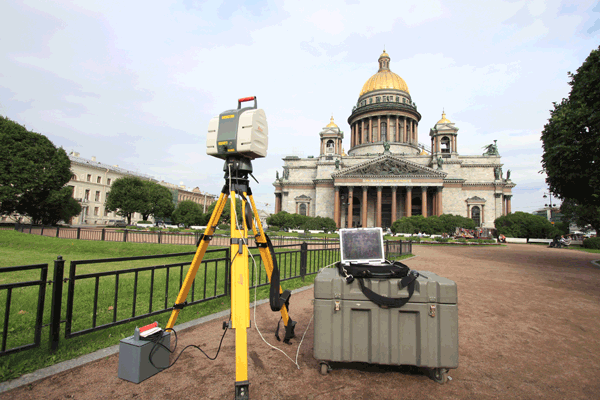 Zur Messung wird der Laserscanner über dem gewünschten Punkt aufgestellt und horizontiert. Die Orientierung bzw. der Richtungsanschluss erfolgt mittels eingebauten Teleskopfernrohrs über einen Anschlusspunkt oder durch bekannte Passpunkte, die der Scanner miterfasst. Ṻber die Softwaresteuerung erfolgt im Anschluss daran die Auswahl des zu scannenden Geländeausschnittes und die Auslösung der Messung.Der eigentliche Scannvorgang dauert wenige Minuten. Insgesamt ist einschließlich Transport und Rüstzeit von etwa 30 min pro Aufstellung gerechnet worden. Eine erste Prüfung der Plausibilität der Ergebnisse und der Vollständigkeit der Messung erfolgt vor Ort auf einem Feldrechner. Die Auswertung erfolgt im Büro mit Hilfe entsprechender Softwarelösungen. Da der Laserscanner in der Regel mehr als notwendig erfasst, muss die Punktewolke zunächst auf den erwünschten Geländeausschnitt reduziert werden.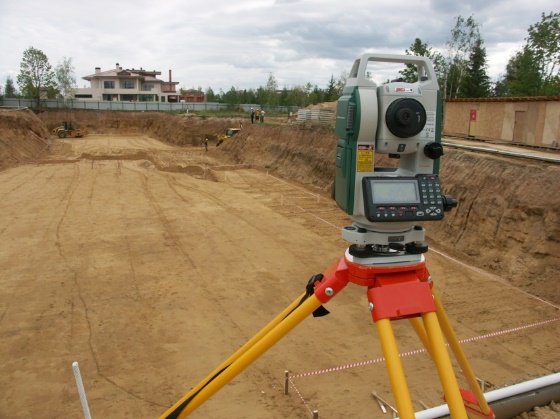 Anhand des aus der bearbeiteten Punktewolke erstellten ersten Geländemodells erfolgt eine letzte Überarbeitung der Rohdaten.So lassen sich beispielsweise Fehler erkennen und eliminieren, die beim Auftreffen des Laserstrahls auf eine Wasseroberfläche entstehen können. Mit Hilfe des fertigen Geländemodells lassen sich jetzt bereits sämtliche Volumenbestimmungen durchführen. Dazu werden im Computer zwei Oberflächen, z.B. zwei verschiedene Betriebszustände, die miteinander verschnitten und Verschneidungsvolumen bestimmt.Aktiver Wortschatzder Laserscanner – лазерный сканерdas Laserscanning – лазерное сканированиеdas konventionelle Aufmaß – обычная съёмкаdie Totalstation – электронный тахеометрder Retlektor – отражательluftgestützte fotogrammetrische Verfahren – фотограмметрическая съёмка с воздухаder GPS-Empfänger – GPS-приёмникzum Einsatz kommen – ввести в эксплуатациюetablieren – основыватьdie flugzeug- oder satellitengestützte Fernerkundung – дистанционное зондирование с применением самолётов и спутниковdie Hard- und Softwarelösungen – компьютерное и техническое обеспечениеterrestrisch – наземныйaufmessen – производить (топографическую) фотосъёмкуdie Messdaten – данные измеренийdigital – цифровойdas Geländemodell – модель местностиeinsetzen – ввести в действиеder Kalk- und Sandsteinbruch – известковый и песчаный карьерdie Tongrube – глиняный карьерbetragen – составлятьerzeugen – производитьgewinnen – получать, добыватьdie Rohstoffmenge – количество сырьяdas Verfallmaterial – разложившийся материалberechnen – рассчитыватьaufstellen – устанавливатьder Richtungsanschluss – направляющая опораerfolgen – происходитьeinbauen – встраивать der Anschlusspunkt – опорная точкаder Anschluss – присоединениеdie Auswahl – выборdie Auslösung – приведение в действие, запускder Scannvorgang – процесс сканированияdauern – длитьсяdie Rüstzeit – подготовительное времяdie Aufstellung – установкаdie Prüfung – контрольdas Ergebnis – результатdie Vollständigkeit – точностьder Feldrechner – полевой компьютерdie Auswertung – обработкаerfassen – учитывать, охватыватьder Passpunkt – контрольная точка, маркаder Geländeausschnitt – фрагмент местностиreduzieren – сокращатьerstellen – устанавливатьdie Überarbeitung – обработкаdie Rohdaten – первичные «сырые»данныеdas Teleskopfernrohr – телескопическая трубкаdie Punktewolke – облако точекerkennen – распознаватьeliminieren – устранятьdas Auftreffen – попаданиеder Laserstrahl – луч лазераdie Wasseroberfläche – поверхность водыentstehen – возникатьdie Volumenbestimmung – определение объёмаdurchführen – проводитьder Betriebszustand – уровень производстваverschneiden – смешивать.Aufgaben zum Text1. Найдите эквиваленты к следующим словам.лазерное сканирование			die Totalstation  опорная точка 				das Geländemodellобъём 					terrestrischтелескоп 					die Totalstation  контрольная точка, марка 			die Messdaten запуск 					das Laserscanning отражатель 					das Teleskopfernrohrэлектронный тахометр			das Volumenобработка 					der Passpunkt  первичные «сырые» данные 			verschneiden фрагмент местности				der Feldrechner смешивать 					die Rohdaten  облако точек 				die Auslösung данные измерений 				eliminieren  модель местности 				die Rüstzeit подготовительно-заключительное время	der Reflektor наземный 					der Anschlusspunkt  электронный тахометр 			die Punktewolke  устранять 					die Auswertung полевой компьютер 				der Geländeausschnitt 2. Составьте предложения из следующих слов словосочетаний.1. Sowie; zur Verfügung stehen; das konventionelle Aufmaß; mittels Totalstation und Reflektoren; in den vergangenen Jahrzehnten; luftgestützte fotogrammetrische Verfahren. 2. Auch; GPS-Empfänger; sei; zum Einsatz kommen; zunehmend; die Jahrtausendwende.3. Werden; die bestehenden Hard- und Softwarelösungen; optimiert.4. Für; in den letzten Jahren; in unterschiedlichen Betrieben; terrestrische Laserscanner; einsetzten; werden; zahlreiche Aufmaße. 5. aufstellen; zur Messung; horizontieren; werden; der Laserscanner. 6. Erfolgen; die Auslösung der Messung; und; über die Softwaresteuerung; die Auswahl des zu scannenden Geländeausschnittes.7. Die Punktewolke; reduzieren; zunächst; müssen; auf den erwünschten Geländeausschnitt; werden.8. das fertige Geländemodell; durchführen; mit Hilfe; sich lassen; jetzt; sämtliche Volumenbestimmungen.9. Im Computer; bestimmen; zwei Oberflächen; dazu; werden. Найдите ошибки в предложениях.1. GPS-Empfänger kommen seit der Jahrtausendwende zum Einsatz.2. Das terrestrische Laserscanning ist damit eine interessante Vermessung von Tagebauen geworden.3. Zur Orientierung wird der Laserscanner über dem gewünschten Punkt aufgestellt und horizontiert.  4. Eine erste Prüfung der Plausibilität der Ergebnisse erfolgt vor Ort auf einem Feldrechner.5. Die Größe der aufzumessenden Bereiche betrug zwischen 30 ha und 50 ha.6. Mit Hilfe der fertigen Messung lassen sich jetzt bereits sämtliche Volumenbestimmungen durchführen.7. Das terrestrische Laserscanning ist damit eine interessante Auswertung für die Vermessung von Tagebauen geworden.4. Укажите правильные варианты.I. Seit der Jahrtausendwende kommen GPS-Empfänger und Laserscanner zum Einsatz.2. Jetzt werden Laserscanner nur für Femerkundung eingesetzt.3. Die terrestrischen Laserscanner können in den Tagebauen nicht eingesetzt werden.4. Digitale Geländemodelle dienen zur Berechnung der seit dem letzten Aufmaß gewonnenen Rohstoffmengen.5. Der eigentliche Scannvorgang dauert einige Stunden.6. Die Prüfung der Vollständigkeit der Messung erfolgt nicht vor Ort, sondern im Büro.7. Der Laserscanner erfasst nur den gewünschten Geländeausschnitt.8.1n den Rohdaten gibt es keine Fehler.9. Zum Schluss werden zwei Geländemodelle verglichen.5. Вставьте подходящие по смыслу слова, данные под чертой.1. In den vergangenen Jahrzehnten standen … mittels Totalstation und Reflektoren.2. Seit der Jahrtausendwende kommen auch … zum Einsatz.3. Die bestehenden Hard- und Softwarelösungen sind in den letzten Jahren auch …  weiterentwickelt und optimiert worden.4. Die Größe der aufzumessenden Bereiche … zwischen 1 ha und 30 ha.5. Aus den Messdaten sollten ferner …  erzeugt werden.6. Die Orientierung bzw. der Richtungsanschluss erfolgt mittels eingebauten Teleskopfernrohrs … oder durch bekannte Passpunkte, die der Scanner miterfasst.7. Der eigentliche Scannvorgang dauert …8. Da der Laserscanner in der Regel mehr als notwendig erfasst, muss die Punktewolke zunächst … reduziert werden.9. Mit Hilfe des fertigen Geländemodells lassen sich jetzt bereits … durchführen._____________________________________________________________Sämtliche Volumenbestimmungen; digitale Geländemodelle; über einen Anschlusspunkt; GPS-Empfänger; betrug; auf den erwünschten Geländeausschnitt; für einen terrestrischen Einsatz des Laserscannings; das konventionelle Aufmaß; wenige Minuten. 6. Переведите предложения на немецкий язык.1. GPS-приёмники вводятся в эксплуатацию с начала нового тысячелетия.2. В последние годы наземные сканеры применяются на различных предприятиях и карьерах.3. Из полученных измерительных данных создаётся цифровая модель местности и зданий.4. Лазерный сканер устанавливается и горизонтируется для измерения в желаемой точке.5. Первый контроль за результатами осуществляется на полевом калькуляторе.6. Подлинный процесс сканирования длится несколько минут.7. Так ка лазерный сканер захватывает, как правило, больше, чем необходимо, облако точек должно быть уменьшено на определённый отрезок местности.8. При попадании лазерного луча на водную поверхность могут возникать оштбки, которые необходимо распознать и устранить.7. Назовите все ступени лазерного сканирования.8. Образуйте словосочетания.1. vergangene 			a. horizontieren	2. konventionelle 			b. durchführen3 GPS-Empfänger			c. für die Vermessung 4. die Hard- und Softwarelösungen 	d. dauern5. eine interessante Option 		e. Jahrzehnte6. in unterschiedlichen Betrieben 	f. einsetzten7. über dem gewünschten Punkt 	g. erfolgen8. wenige Minuten 			h. optimieren9. eine letzte Überarbeitung der Rohdaten				i. zum Einsatz. kommen10. sämtliche Volumenbestimmungen 	j. Aufmaß9. Переведите группы однокоренных слов.1.Das Laserscanning, der Laserstrahl, die Laservermessung, der Laserscanner, die Laserphotoanalyse, das Lasermedium, der Laserreflektor, die Lasersonde, das Laserimpulsfluorimeter.2. Die Fläche, die Oberfläche, das Oberflächen-Volumen-Verhältnis, flach, die Flächenbelastung, flächendeckend.3. Messen, vermessen, die Vermessung, die Vermessenheit, das Vermessungsamt, die Vermessungsarbeiten, der Vermessungsdienst, das Vermessungsfahrzeug, der Vermessungsfehler.10. Ответьте на вопросы к тексту.1. Welche Messverfahren wurden in den vergangenen Jahrzehnten angewendet?2. In welchen Betrieben werden die terrestrischen Laserscanner eingesetzt?3. Wie erfolgt die Orientierung des Scanners?4. Wie wird der Messprozess gesteuert?5. Wie lange dauert der ganze Messprozess einschließlich Rüstzeit?6. Wie erfolgt die erste Prüfung der Vollständigkeit der Messung?7. Wo und womit erfolgt die Auswertung der Ergebnisse?8. Was ist der erste Schritt der Auswertung? 9. Worin besteht die letzte Überarbeitung der Rohdaten?10. Wie werden die Volumenunterschiede bestimmt?TEXT 15. LUFTBILDPHOTOGRAMMETRIEDie Photogrammetrie befasst sich mit der Auswertung von Daten verschiedener Sensoren, die sowohl am Boden wie auch aus der Luft eingesetzt werden können. Zu den gängigsten Anwendungen zählen die Erstellung und Texturierung von digitalen Geländemodellen oder von 3D-Gebäudemodellen, die Erstellung von Stereobildern oder die Objektextraktion aus Bilddaten.Die Luftbildphotogrammetrie befasst sich mit der Aufnahme von optischen Daten aus der Luft. Dabei kommen verschiedene Verfahren zum Einsatz, um mehrere Bilder zusammen zu setzen, z. B. die Aerotriangulation. Diese Daten werden eingesetzt, um Digitale Geländemodelle zu erstellen und zu texturieren. Aus Luftbildern können auch Stadtmodelle abgeleitet und Gebäude erstellt und texturiert werden. Höhenmodelle können auch aus Laser- und Radardaten aufgenommen werden. Mit einem Laserscanner kann man sogar durch Baumkronen hindurch auf die verdeckten Stämme oder unter den Bäumen geparkte Autos blicken! Zunehmend werden verschiedene Sensoren kombiniert.Bei Bildern werden verschiedene Spektralkanäle betrachtet, um z.B. aus dem Roten und dem Nahen Infraroten Kanal Vegetation und ihren Zustand bestimmen zu können. Oder optische Bilddaten werden mit einer Punktwolke aus Laserdaten kombiniert, um detailreiche Oberflächemodelle zu erzeugen.Klassische Anwendungen der luftgetragenen Photogrammetrie sind neben der Erstellung von Gelände- oder Stadtmodellen die Verkehrsüberwachung, Umwelt- und Gletschermonitoring oder die Archäologie.Die Nahbereichsphotogrammetrie untersucht Objekte am Boden. Dabei geht es um die Aufnahme von Fassaden im sichtbaren Licht zur Erstellung von Texturen oder der Verfeinerung von Gebäudemodellen, der Untersuchung von Gebäuden im Infrarot oder der Abtastung des Gebäudes mit einem Laser.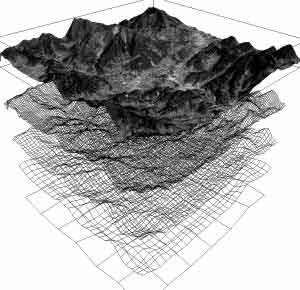 Digitales Geländemodell als Gitter in verschiedenen AuflösungenBei optischen Systemen kommt dabei sowohl die Auswertung von Einzelbildern, wie das Erstellen von Stereobildern oder die Auswertung ganzer Bildsequenzen vor, die die Rekonstruktion eines ganzen Straßenzuges erlauben. Ebenfalls in diesen Bereich fällt die geometrische und radiometrische Kalibrierung von Kameras. Dabei werden einer Kamera bekannte Muster aus verschiedenen Blickwinkeln gezeigt und daraus die Linsenverzerrung berechnet. Auch Unterschiede in der Farbdarstellung der Kamera können untersucht und korrigiert werden. 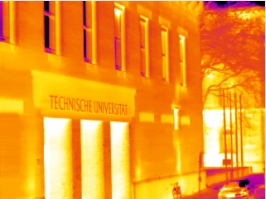 Infrarotaufnahme des TUM-HaupteingangesDie Nahbereichsphotogrammetrie kommt neben der Architektur und der Erzeugung von 3D-Gebäudemodellen auch bei der Verkehrsüberwachung und der Überwachung von Produktionsprozessen in der Industrie zum Einsatz. Um die erzeugten Bilddaten auswerten zu können, sind die Verfahren der Digitalen Bildverarbeitung und der Computer Vision erforderlich. Sie ermöglichen die Extraktion von Fahrzeugen aus Luftbildern, von Fenstern aus Gebäudeaufnahmen, das Auslesen von Autokennzeichen oder die Überprüfung der Bestückung in der automatischen Fertigung. Die Photogrammetrie ist also ein weites Feld, das in vielen Bereichen des täglichen Lebens zum Einsatz kommt und interdisziplinär mit vielen anderen Wissenschaften verknüpft. Aktiver Wortschatzdie Auswertung –  анализ, обработкаdie Daten – данныеbefassen, sich – заниматься ч-лeinsetzen – использоватьzählen zu – относить к ч-лgängig – ходовой, распространённыйdie Erstellung – изготовление, составление, разработкаdie Texturierung – текстурированиеdas Stereobild – стереоскопическое изображение, стереоснимокdie Bilddaten – видеоданныеdie Objektextraktion – извлечение объектаdie Aerotriangulation – пространственная триангуляцияableiten – производитьсяerstellen – составлять, разрабатыватьdie Luftbildphotogrammetrie – аэрофотограмметрияdie Aufnahme – съемка, записьdas Luftbild – аэрофотоснимокdas Höhenmodell – высотная модельdie Baumkrone – крона дереваder Stamm – стволder Spektralkanal – спектральный каналdie Verkehrsüberwachung – наблюдение за движением транспортаdas Gletschermonitoring – мониторинг ледниковdie Nahbereichsphotogrammetrie – фотограмметрия близкого диапазонаdie Verfeinerung – утонченностьdie Abtastung – сканированиеvorkommen – происходить, иметь местоdie Bildsequenz –  последовательность изображенийder Straßenzug – трасса der Blickwinkel – угол зренияdie Linsenverzerrung – искажение линзыdie Bildverarbeitung – обработка изображенийerforderlich – требуемый, необходимыйdie Extraktion – извлечениеdie Bestückung – оборудованиеdie Fertigung – технологияverknüpfen – связывать, скреплятьAufgaben zum Text1. Ответьте на вопросы к тексту.1. Womit befasst sich die Photogrammetrie?2. Wozu werden optische Daten eingesetzt? 3.Was zählt man zu den gängigsten Anwendungen von Photogrammetrie?4. Womit befasst sich die Luftbildphotogrammetrie?5.Welche klassische Anwendungen hat die luftgetragene Photogrammetrie?6. Was untersucht die Nahbereichsphotogrammetrie?7. Wobei kommt die Nahbereichsphotogrammetrie zum Einsatz?8. Welche Verfahren der Digitalen Bildverarbeitung und der Computer Vision sind erforderlich?2. Подберите русские эквиваленты к следующим словам.1. die Fertigung2. die Abtastung3. die Daten4. die Texturierung 6. die Bestückung7. die Verfeinerung8. die Farbdarstellung9. die Erstellung10. die Untersuchung11. betrachten12. verknüpfen13. der Stamm14. einsetzen15. die Erzeugung16. unversichtbar17. die Aufnahme18. die Auswertung19. der Zustand20. detailreich3. Подберите немецкие эквиваленты к следующим словам.1. мониторинг ледников2. состояние3. производство4. использовать5. технология6. данные7. анализ8. оборудование9. крона дерева10. сканирование11. видеоданные12. ходовой13. транспортное средство14. заниматься15. утончённость17. последовательность18. происходить19. рассматривать20. окружающая среда4. Укажите Infinitiv следующих глаголов.Eingesetzt, betrachtet, verknüpft, vorgekommen, befasst, erstellt, gezählt, korrigiert, abgeleitet, texturiert, berechnet, ausgewertet.5. Образуйте при помощи следующих слов сложные имена существительные и переведите их.1. die Bild-                                                  a. überwachung2. der Spektral-                                           b. verzerrung3. der Straßen-                                            c. photogrammetrie4. der Blick-                                               d. kanal5. die Verkehrs-                                          e. verarbeitung  6. das Stereo-                                              f. darstellung7. das Gletscher-                                         g. sequenz8. die Linsen-                                              h. winkel9. die Aero-                                                 i. bilder10. die Nahbereichs-                                   j. aufnahme11. die Farb-                                               k. monitoring12. die Bild-                                                l. triangulation13. die Gebäude-                                        m. zug14. die Einzel-                                             n. bild6. Соедините части предложений и переведите их.7. Переведите предложения с инфинитивным оборотом um…zu + Infinitiv.1. Diese Daten werden eingesetzt, um Digitale Geländemodelle zu erstellen und zu texturieren.2. Dabei kommen verschiedene Verfahren zum Einsatz, um mehrere Bilder zusammen zu setzen.3. Bei Bildern werden verschiedene Spektralkanäle betrachtet, um z.B. aus dem Roten und dem Nahen Infraroten Kanal Vegetation und ihren Zustand bestimmen zu können.4. Optische Bilddaten werden mit einer Punktwolke aus Laserdaten kombiniert, um detailreiche Oberflächemodelle zu erzeugen.5. Um die erzeugten Bilddaten auswerten zu können, sind die Verfahren der Digitalen Bildverarbeitung und der Computer Vision unversichtbar.8. Составьте из данных слов предложение. Поставьте полученное предложение во все временные формы Aktiv.1. Objekte, untersucht, am, man, Boden.9. Образуйте от данных глаголов имена существительные с помощью суффикса -ung. Определите их род и значение.Erzeugen, betrachten, setzen, einsetzen, erstellen, ableiten, auswerten, befassen, verfeinern, texturieren, berechnen, darstellen.10. Вставьте подходящее по смыслу слово и переведите предложения на русский язык.Die … befasst sich mit der … von Daten verschiedener Sensoren, die sowohl am … wie auch aus der Luft eingesetzt werden können. Zu den gängigsten … zählen die Erstellung und Texturierung von … Geländemodellen oder von 3D-Gebäudemodellen. Die … befasst sich mit der Aufnahme von … Daten aus der Luft. Dabei kommen verschiedene Verfahren zum …, um Bilder zusammen zu setzen. Klassische Anwendungen der … Photogrammetrie sind neben der Erstellung von Gelände- oder Stadtmodellen die … oder die Archäologie. Die Nahbereichsphotogrammetrie untersucht … am Boden. Die Nahbereichsphotogrammetrie kommt neben der Architektur und der Erzeugung von 3D-Gebäudemodellen auch bei der Verkehrsüberwachung und der Überwachung von … in der Industrie zum Einsatz. ––––––––––––––––––––––––––––––––––––––––––––––––––––––––––Boden, digitalen, Photogrammetrie, Verkehrsüberwachung, Einsatz, optischen, Objekte, Produktionsprozessen, Luftbildphotogrammetrie, Anwendungen, Auswertung, luftgetragenen, Umwelt- und Gletschermonitoring.TEXT 16. AUFLICHTVERFAHRENBei elektronischen Theodoliten und Tachymetern werden die Teilkreise elektronisch abgetastet. Die analogen Winkelwerte werden durch Analog-Digital-Wandlung in Ziffern umgewandelt, angezeigt und gespeichert. Die Vorteile einer automatischen Teilkreisablesung bestehen darin, dass Beobachtungszeiten kürzer werden und Irrtümer bei der Erfassung weniger auftreten. Daher ist diese Methode weniger ermüdend für den Beobachter, zumal die Daten direkt abgespeichert und später digital weiterverarbeitet werden können.Zur automatischen Erfassung wird der Teilkreis codiert und mit unterschiedlichen Techniken abgetastet (optisch-elektronisch, elektrisch, magnetisch). Eine elektrische Abtastung ist technologisch veraltet. Weit verbreitet sind heute dagegen optisch-elektronische Abtastverfahren. Dabei ist zu unterscheiden zwischen der Durchlicht- und der Auflichttechnik. Beim Durchlichtverfahren wird mittels Schwärzung codiert, dadurch entstehen lichtdurchlässige und lichtundurchlässige Bereiche. Die Codierung wird von einer Seite beleuchtet und auf der anderen Seite ist eine Fotodiode als Empfänger angebracht. Beim Auflichtverfahren sind Sender und Empfänger auf der gleichen Seite angeordnet. Da der Teilkreis unterschiedliche Reflexionseigenschaften aufweist, können unterschiedlich starke Lichtstrahlen registriert werden. Die Codierscheiben werden üblicherweise mit einem Code versehen.Der Winkel zwischen zwei Zielpunkten bezüglich des Instrumentenstandpunkts errechnet sich nun aus der Differenz der zwei gemessenen Richtungen.Man unterscheidet zwischen Ablesungen am Horizontal- und am Vertikalkreis. Die Bezugsrichtung bei der horizontalen Richtungsmessung ist die Richtung zu einem beliebigen Zielpunkt. Daher sind diese Richtungen nicht mit nach Magnetisch-, Geographisch- oder Gitter-Nord orientierten Nordrichtungen vergleichbar.Die Bezugsrichtung der Ablesungen am Vertikalkreis ist der Zenit, welche bei korrekter Horizontierung parallel zur Schwerkraftrichtung verläuft. Da die vertikale Bezugsrichtung auf diese Weise fest und auf jedem Standpunkt gleich ist, müssen Ablesungen am Vertikalkreis nicht orientiert werden. Sie sind bereits orientiert und die Ablesungen entsprechen Winkeln. Bei horizontal ausgerichtetem Messfernrohr beträgt der Zenitwinkel genau 100 Gon (90°). Hierbei wird auch vom Nivellierblick gesprochen.Aktiver Wortschatzdas Auflicht – падающий свет der Teilkreis – лимбabtasten – считывать, сниматьder Winkelwert – угловой радиусdie Analog-Digital-Wandlung – аналого-цифровое преобразованиеder Vorteil – преимуществоdas Irrtum –  ошибкаdie Erfassung – сбор данных, учётermüdend – утомительныйzumal – одновременноder Durchlicht- und der Auflichttechnik – техника, пропускающая и задерживающая светdie Schwärzung – чернениеlichtdurchlässig – светопроницаемыйdie Codierung – кодированиеbeleuchten – освещатьanbringen – размещатьder Bereich – диапазон, секторder Sender – передатчикder Empfänger – приёмникanordnen – упорядочивать; располагатьversehen –  снабжатьdie Reflexionseigenschaft – свойство отраженияaufweisen – показывать die Codierscheibe – кодировочный дискder Zielpunkt – точка визированияdie Bezugsrichtung – направление проекцииder Instrumentenstandpunkt – место установки инструментаder Vertikalkreis – вертикальный кругbezüglich – относительноsich errechnen –  вычислятьсяder Gitter-Nord – север системы координатdie Schwerkraftrichtung – направление гравитацииverlaufen – протекать, проходитьder Nivellierblick – визирование нивелиромAufgaben zum Text1. Ответьте на вопросы к тексту.1. Wie werden die Teilkreise bei elektronischen Theodoliten und Tachymetern abgetastet?2. Wodurch werden die analogen Winkelwerte in Ziffern umgewandelt?3. Worin bestehen die Vorteile der automatischen Teilkreisablesung?4. Wozu wird der Teilkreis codiert?5. Welche Abtastung ist technologisch veraltet?6. Welche Abtastverfahren sind heute verbreitet?7. Welche Ablesungen unterscheidet man?8. Wie  verläuft der Zenit bei korrekter Horizontierung?9. Warum werden Ablesungen am Vertikalkreis nicht orientiert?10. Wie groß ist der Zenitwinkel bei horizontal ausgerichtetem Messfernrohr?2. Подберите русские эквиваленты к следующим словам.1. anzeigen2. die Teilkreisablesung3. speichern4. der Zenitwinkel5. das Messfernrohr6. umwandeln7. der Winkelwert8. der Gitter-Nord9. das Abtastverfahren10. der Zielpunkt11. der Sender12. lichtdurchlässig13. sich errechnen14. beleuchten15. der Winkelwert16. aufweisen17. die Differenz18. Auflichtverfahren19. die Schwerkraftrichtung20. die Bezugsrichtung3. Подберите немецкие эквиваленты к следующим словам.1. свойство отражения 3. относительно4. освещать5. вертикальный круг6. протекать7. ошибка8. место установки инструмента9. устаревший10. аналого-цифровое преобразование11. направление12. направление проекции13. размещать14. вычисляться15. угол16. распространённый17. фотодиод18. упорядочивать19. преимущество20. любой4. Определите значение следующих выражений.1. Parallel zur Schwerkraftrichtung verlaufen2. vom Nivellierblick gesprochen werden3. zwischen Ablesungen am Horizontal- und am Vertikalkreis unterscheiden4. unterschiedliche Reflexionseigenschaften aufweisen5. elektronisch abtasten6. die Daten abspeichern7. weit verbreitet sein8. zur automatischen Erfassung codieren9. mit unterschiedlichen Techniken abtasten10. auf der gleichen Seite anordnen11. mit einem Gray-Code versehen12. unterschiedlich starke Lichtstrahlen registrieren13. mittels Schwärzung codieren 14. die Daten digital weiterverarbeiten5. Образуйте при помощи следующих слов сложные имена существительные и переведите их.1. die Schwerkraft-                                    a. ablesung2. die Bezugs-                                            b. winkel  3. das Abtast-                                             c. punkt4. die Teilkreis-                                          d. verfahren5. der Ziel-                                                 e. richtung    6. die Codier-                                             f. eigenschaft7. der Instrumenten-                                  g. fernrohr8. der Vertikal-                                           h. verfahren9. das Mess-                                               i. kreis10. das Auflicht-                                         j. zeit11. die Beobachtungs-                                k. diode   12. der Zenit-                                              l. verfahren     13. die Reflexions-                                     m. richtung14. Auflicht-                                               n. standpunkt15. die Foto-                                               o. scheibeСоедините части предложений и переведите их.7. Образуйте три основные формы глаголов.Bestehen, auftreten, entstehen, ausrichten, weiterverarbeiten, abtasten, codieren, werden, speichern, versehen.8. Поставьте данные предложения во все временные формы Passv.1. Die Codierung … von einer Seite … beleuchten).2. Der Teilkreis … mit unterschiedlichen Techniken … (abtasten).3. Die Codierscheiben … üblicherweise mit einem Code …  (versehen).9. Дополните предложения соответствующими предлогами. Переведите предложения.1. Diese Methode ist weniger ermüdend … den Beobachter.2. Die analogen Winkelwerte werden … Analog-Digital-Wandlung … Ziffern umgewandelt.3. Der Winkel … zwei Zielpunkten errechnet sich … der Differenz der zwei gemessenen Richtungen.4. … der automatischen Erfassung wird der Teilkreis codiert und … unterschiedlichen Techniken abgetastet.5. Hierbei wird auch … dem Nivellierblick gesprochen.6. Dabei ist zu unterscheiden … der Durchlicht- und der Auflichttechnik.7. Beim Auflichtverfahren sind Sender und Empfänger … der gleichen Seite angeordnet.10. Вставьте подходящее по смыслу слово и переведите предложения на русский язык.Bei elektronischen Theodoliten und Tachymetern werden die … elektronisch abgetastet. Die analogen … werden durch Analog-Digital-Wandlung in ... umgewandelt, … und gespeichert. Diese Methode ist weniger … für den Beobachter. Die … können direkt abgespeichert und später digital … werden. Zur automatischen Erfassung wird der Teilkreis … Eine elektrische … ist technologisch veraltet. Weit … sind heute dagegen optisch-elektronische Abtastverfahren. Man unterscheidet zwischen … am Horizontal- und am Vertikalkreis. Die Bezugsrichtung bei der horizontalen … ist die Richtung zu einem beliebigen Zielpunkt. Die Bezugsrichtung der Ablesungen am Vertikalkreis ist der …, welche bei korrekter Horizontierung parallel zur Schwerkraftrichtung verläuft.––––––––––––––––––––––––––––––––––––––––––––––––––––––––––Ziffern, Richtungsmessung, ermüdend, codiert, Teilkreise, weiterverarbeitet, Abtastung, Daten, Zenit, angezeigt, Winkelwerte, Ablesungen, verbreitet. TEXT 17. GEOINFORMATIONSSYSTEMEGeoinformationssystem (GIS) ist ein rechnergestütztes System aus Hardware, Software und Daten zur Erfassung, Speicherung, Integration, Analyse und Präsentation aller Fakten und Objekte, die auf der Erdoberfläche räumlich angeordnet werden können. Aufgrund der großen Datenmengen werden an die Hardware hohe Anforderungen gestellt, so dass für ein GIS überaus leistungsfähige Rechner benötigt werden. Zu der Hardware werden außerdem Peripheriegeräte wie z.B. Bildschirm, Scanner, Digitalisiergeräte, Satellitenempfänger, Drucker oder Plotter hinzugezählt.Erste individuelle Systeme wurden in den sechziger Jahren entwickelt, die jedoch nicht von entsprechender Hardware und digitalen Daten unterstützt wurden. In den 70-er Jahren begannen die Behörden damit, ihre Geodaten auf Computer zu übertragen, womit die ersten GIS entstanden. In den darauffolgenden Jahren entwickelten Industriebetriebe funktionale Systeme. Es wurden Workstations entwickelt, die den Anforderungen der Datenmengen entsprachen.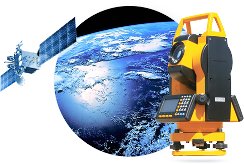 Die Daten sind die wichtigsten und kostenintensivsten Komponenten eines GIS. Sie werden in einer Datenbank zusammengefasst und von einem DBMS (Datenbank Management System) verwaltet, geordnet und verschiedenen Nutzern zugänglich gemacht. Unter Geodaten versteht man oder raumbezogenen Daten versteht man Datenobjekte, die durch eine Position im Raum direkt oder indirekt referenzierbar sind. Sie beschreiben reale oder abstrakte Objekte unserer Umwelt als Modell.Geoinformationssysteme sind inzwischen weit verbreitet und werden in privaten und öffentlichen Organisationen in unterschiedlichsten Bereichen eingesetzt. So nutzen Behörden wie etwa Kataster- und Vermessungsämter diese Technologie genauso, wie die Versorgungsunternehmen in den Bereichen Energie, Telekommunikation und Mobilfunk, Entwicklungs- und Planungsbüros, Verkehrs- und Logistikunternehmen, die Geomarketing betreiben, wie z.B. Banken und Versicherung.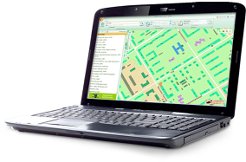 Den meisten Anwendungen liegen Geobasisinformationen über die Erdoberfläche zugrunde, die von der deutschen Landesvermessung in Form der digitalen AKTIS-Daten (Amtliches Topographisch-Kartographisches Informationssystem) zur Verfügung gestellt werden. Ein GIS verwendet man z.B. für die Bearbeitung von Satelliten- und Luftbildern, digitalisierte Karten oder Geländeaufnahmen bzw. für die Luftbildmessung und als GPS-Daten.Aktiver Wortschatzrechnergestützt – расчётныйdie Hardware – техническое оборудованиеdie Software – программное обеспечениеdie Daten – информация, данныеdie Erfassung – сбор сведенийdie Speicherung – накопление, хранениеanordnen – располагатьdie Anforderung – требованияspeichern– xpанить, сохранятьder Rechner – npoцeccopdie Erdoberfläche – земная поверхностьdie Datenmenge – набор данных, файлbenötigen – нуждаться der Bildschirm – экранdas Digitalisiergerät – кодирующий преобразовательder Drucker – принтерder Satellitenempfänger – спутниковый приёмникder Plotter – графопостроитель, плоттерhinzuzählen – причислятьentwickeln – развиватьdigital – цифровойunterstützen – поддерживатьdie Behörden – органы властиdie Geodaten – геодезические данныеübertragen – переноситьentstehen – возникнутьentsprechen – соответствоватьkostenintensiv – затратоёмкий, требующий больших затратdie Datenbank – база данныхzusammenfassen – охватыватьverwalten – управлятьordnen – систематизироватьzugänglich – доступныйder Nutzer – пользовательverbreiten – распространятьeinsetzen – помещатьnutzen – использоватьdas Katasteramt – кадастровое бюроdas Vermessungsamt – геодезическое управлениеdas Versorgungsunternehmen – предприятие коммунально-бытового обслуживанияder Verkehr – движение, транспортbetreiben – заниматьсяdie Versicherung – страхованиеdie Anwendung – применениеzugrunde liegen – лежать в основеzur Verfügung stehen – быть в распоряженииverwenden – употреблять, использоватьdie Bearbeitung – обработкаdas Satellitenbild – спутниковый снимокdas Luftbild – аэрофотоснимокdie Geländeaufnahme – съёмка местностиdie Luftbildmessung – аэрофотограмметрияAufgaben zum Text1. Подберите эквиваленты к следующим словам.die Luftbildmessung 			пользовательder Satellitenempfänger 		программное обеспечениеder Plotter				доступный	die Daten				движение, транспортdie Erfassung 			спутниковый приёмникdas Katasteramt 			экранdie Geodaten 				спутниковый снимокübertragen 				геодезическое управлениеdas Luftbild 				техническое оборудованиеder Verkehr 				кадастровое бюроdie Hardware 			переносить	die Software 				аэрофотоснимокder Bildschirm 			аэрофотограмметрияzugänglich 				накопление, хранениеder Nutzer 			              управлять	das Satellitenbild			соответствовать	verwalten 				графопостроитель, плоттерentsprechen 				информация, данныеdas Vermessungsamt			геодезические данныеdie Speicherung 			сбор сведений2. Переведите следующие словосочетания.Ein rechnergestütztes System; auf der Erdoberfläche räumlich anordnen; hohe Anforderungen stellen; leistungsfähige Rechner benötigen; individuelle Systeme entwickeln; digitale Daten unterstützen; Geodaten auf Computer übertragen; den Anforderungen der Datenmengen entsprechen; die Komponenten eines GIS zusammenfassen; reale oder abstrakte Objekte beschreiben; Geoinformationssysteme verbreiten; die Technologie nutzen; ein GIS für die Bearbeitung von Satelliten- und Luftbildern verwenden.3. Вставьте вместо точек слова, данные под чертой в правильной форме, переведите полученные предложения.1. Zu den Aufgaben eines Geoinformationssystems (GIS) … rechnergestützte Erfassung, Speicherung, Integration, Analyse und Präsentation aller Fakten und Objekte, die auf der Erdoberfläche räumlich angeordnet werden können.2. Erste individuelle Systeme, die von entsprechender Hardware und digitalen Daten noch kaum unterstützt, wurden in den sechziger Jahren des XX Jahrhunderts …3. Die … und … Komponente eines GIS sind die Daten.4. Die … beschreiben reale oder abstrakte Objekte unserer Umwelt als Modell.5. Diese Technologie wird heute weltweit in solchen Bereichen wie …  eingesetzt.6. Man … ein GIS z.B. für die … von Satelliten- und Luftbildern, für digitalisierte Karten oder Geländeaufnahmen bzw. für die Luftbildmessung und als GPS-Daten.7. Die GIS werden in der Gegenwart vor allem von … benutzt.__________________________________________________________Energie, Telekommunikation und Mobilfunk; Vermessungsämter; verwendet; wichtigsten und kostenintensivsten; gehören; entwickelt; die Bearbeitung; die Geodaten.4. Выберите правильные варианты.1. Was ist ein Geoinformationssystem?a. Ein rechnergestütztes System zur Erfassung, Analyse und Präsentation von Geodaten.b. Ein rechnergestütztes System zur Erfassung und Analyse der Geodaten von Meeresobjekten.c. Ein rechnergestütztes System zur Erkundung der Bodenschätze.d. Ein computergesteuertes System, bestimmt zur Bearbeitung von Geodaten.2. Warum sind für ein GIS besonders leistungsfähige Rechner erforderlich?a. Denn ein GIS hat mit großen, auf der Erdoberfläche angeordneten Objekten zu tun.b. Denn Geoinfonnationssysteme sind heute von großer Bedeutung.c. Denn ein GIS hat mit besonders großen Datenmengen zu tun.d. Denn an den Rechner werden zusätzliche Geräte wie Plotter oder Drucker angeschlossen.3. Außer Hard- und Software braucht man für ein GIS auch   ...a. hochqualifizierte Fachkräfte.b. einen Satellitenempänger, ein Kopiergerät und ein Faxgerät.c. solche Peripheriegeräte wie z.B. Scanner, Satellitenempfӓnger oder Drucker.d. nur noch einen Scanner und einen Plotter.4. Einen Impuls zur weiteren Entwicklung von GIS gaben …a. die immer grösser werdenden Datenmengen.b. Keine Information darüber im Text.c. die hohen Tempen der Entwicklung von Computertechnik.d. immer grösser wird der Bedarf an der geologischen Forschungsarbeit.5. Unter Geodaten versteht man …a. Modell von realen oder abstrakten Objekten unserer Umwelt.b. die Daten der geologischen Erkundung der Lagerstätten.c. Objekte, die aus dem Weltall mittels der Luftbildaufnahmen identifiziert werden.d. Datenobjekte, die durch eine Position im Raum direkt oder indirekt referenzierbar sind.6. Die GIS sind heute breit verbreitet und werden ... eingesetzt.a. in Kommunalbehörden sowie in privaten Haushaltenb. vorwiegend in der Industriec. in privaten und öffentlichen Organisationen in verschiedenen Bereichend. im Bergbau und in der Landwirtschaft.7. Den meisten Anwendungen von GIS liegen ... zugrunde.a. Geobasisinformationen über die Meeresflächeb. Geobasisinformationen über die Erdoberflächec. Geobasisinformationen über unterirdische Objekted. Geobasisinformationen über die Objekte, die sich in schwer erreichbaren Gegenden befinden.8. Ein GIS verwendet man z.B …a. für die Unter-Tage-Vermessung.b. zur Orientierung unter schweren klimatischen Bedingungen.c. für die Bearbeitung von Satelliten- und Luftbildern, digitalisierten Karten bzw. als GPSDaten.d. zum Modellieren von geologischen Verhältnissen.9. Welche Behörden bedienen die Geoinformationssysteme?a. Stadtverwaltung und Landesregierung.b. Planungsbüros, Werbeagenturen, Logistikunternehmen, Trainigszentren u.a.c. Keine Information darüber im Text.d. Kataster- und Vermessungsämter aber auch Planungsbüros, Versorgungs- und Logistikunternehmen und viele andere.10.  Inwieweit verbreitet sind die GIS?a. Die GIS sind in den letzten Jahren sehr populär geworden.b. Die GIS verwendet man in der einheimischen Wissenschaft eher selten, weil diese Systeme sehr kostenintensiv sind.c. Kaum.d. Keine Information darüber im Text.5. Переведите следующие предложения.1. Первые геоинформационные системы появились ещё в 70-х годах. 2. К техническому оборудованию причисляются, кроме всего, периферийные устройства, как, например, экран, сканер, цифраторы, кодирующий преобразователь, спутниковый приемник, печатник или графопостроитель.3. Данные являются важнейшими и затратоемкими компонентами геоинформационной системы.4. Геоинформационные системы широко распространены и используются в частных и общественных организациях в самых различных областях.5. Геоинформационные данные описывают реальные или абстрактные объекты нашей вселенной как модели.6. В основе любой геоинформационной системы лежат колоссальные объемы данных, собранные в единую базу данных и доступные всем заинтересованным людям.6. Составьте пять вопросов по содержанию текста.Соедините части предложений.8. Составьте план текста.9. Найдите в тексте сложноподчинённые предложения и переведите их.10. Ответьте на вопросы к тексту.1. Was ist ein Geoinformationssystem (GIS)? 2. Woraus besteht ein rechnergestütztes System?3. Welche Geräte werden zu der Hardware hinzugezählt?4. Welchen Anforderungen der Datenmengen entsprechen die Workstations?5. Wann werden erste individuelle Systeme entwickelt?6. Welche Rolle spielen die Daten im GPS?7. Was versteht man unter Geodaten?8. Was beschreiben die Geodaten?9. Wo werden GIS eingesetzt?10. Wo nutzen die Behörden Geoinformationssysteme?11. Wofür verwendet man Geoinformationssysteme?TEXT 18. GEOBASISDATEN IN DEUTSCHLANDDas Landesvermessungsamt vertreibt die Geobasisdaten der Landesvermessung auf vielfältige Art und Weise. Ganz im Sinne des Kunden wurde daher ein Online-Zugriff auf die Produkte des Hauses ermöglicht. Seit der offiziellen Freigabe des Portals durch das Innenministerium können die Produkte rund um die Uhr einfach über das Internet gewählt und bestellt werden.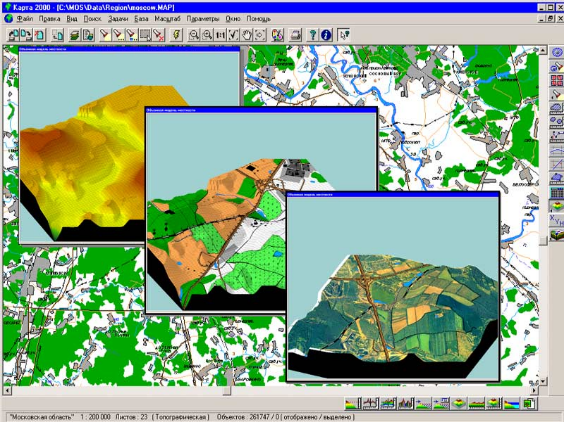 Mit dem neuen Geobasisdatenportal wurde ein Online-Shop entwickelt, der allen Interessierten den Zugang zu dem Angebot Geobasisdaten ermöglicht. Sowohl die analogen als auch die digitalen Daten werden umfassend beschrieben und können je nach Bedarf online bestellt werden. Dadurch lassen sich die Geobasisdaten ohne Wartezeit für die verschiedensten Anwendungen wie Planungen und Auswertungen einsetzen. Besonders für Investoren wird es nun wesentlich einfacher, auf der Suche nach einem geeigneten Standort aktuelle Grundlagen zu erhalten.Der Kunde hat die Wahl zwischen dem analogen und digitalen Bereich. Der digitale Bereich bietet viele Bezugsmöglichkeiten der digitalen Raster- und Vektordaten. So kann ebenfalls aus einer Liste oder einer Graphik der Produktbereich für die Bestellung ausgewählt werden. Darüber hinaus können aber auch Gebiete auf der Grundlage von Koordinaten scharf umgrenzt und in den Warenkorb gelegt werden. Anschließend lassen sich weitere Details wie Maßstab, Bezugssystem und das bevorzugte Format festlegen. Übersteigt die Datenbestellung die Größe von 20 MbH, wird ihm das Datenpaket auf dem Postweg zugesendet. Andernfalls erhält der Kunde per E-mail einen Downloadlink und kann sich die Daten direkt auf den heimischen Rechner laden.Aktiver Wortschatzdas Geobasisdatenportal – интернет–портал базы данных геодезических измеренийdas Landesvermessungsamt – земельное геодезическое управлениеvertreiben – сбывать, продаватьder Online-Zugriff – доступ в сети Интернетdas Оnline-Shop – Интернет-магазинder Zugang – доступdie Freigabe – снятие запретаbestellen – заказывать, доставлятьdie analogen und digitalen Daten – аналоговые и цифровые данныеbeschreiben – описыватьdie Wartezeit – время ожиданияdie Auswertung – обработка (данных)einsetzen – использоватьder Standort – место расположенияdie Grundlage – основаниеerhalten – получатьder Kunde – клиентdie Wahl – выборdie Bestellung – заказdie Raster- und Vektordaten – данные растра и векторные данныеauswählen – выбирать, подбиратьscharf – остроumgrenzen – ограничиватьin den Warenkorb legen – положить в корзину (Internet)das Bezugssystem – система координатfestlegen – устанавливать, определятьübersteigen – превышать, преодолеватьauf dem Postweg – почтойder Downloadlink – ссылка на страницуdie Daten auf den Rechner laden – загрузить данные в компьютер1. Подберите следующие эквиваленты.1. übersteigen 			a. доступ в сети Интернет2. in den Warenkorb legen		b. выбор3. festlegen				c. время ожидания4. das Оnline-Shop			d. обработка (данных)5. einsetzen 				e. клиент 6. umgrenzen 			f. геодезическое бюро7. erhalten 				g. доступ8. der Online-Zugriff 			h. получать9. die Bestellung    			i. Интернет-магазин10. der Zugang   			j. устанавливать, определять11. das Landesvermessungsamt 	k. ограничивать12. die Wahl				l. положить в корзину13. die Wartezeit			m. вступать14. der Kunde   			n. заказ15. die Auswertung			o. превышать, преодолевать2. Образуйте словосочетания, переведите полученные словосочетания.1. auf dem Postweg 				a. auswählen2. aktuelle Grundlagen 			b. bestellen3. die Geobasisdaten 				c. entwickeln4. per Email einen Downloadlink		d. haben5. in den Warenkorb 				e. zusenden6. die Wahl 					f. einsetzen7. Planungen und Auswertungen 		g. erhalten8. der Produktbereich für die Bestellung 	h. vertreiben9. die Produkte über das Internet 		i. erhalten10. ein Online-Shop 				j. legen  3. Переведите следующие группы слов.Предоставлять базы данных геодезических измерений; заказать через Интернет; открыть Интернет-магазин; доступ к предложениям данных геодезических измерений; заказать аналоговые и цифровые данные; получить актуальные основания; предложить много возможностей; ограничивать на основе координат; установить предпочитаемый формат; превысить размер заказа данных.4. Вставьте вместо пропусков слова, находящиеся под чертой.1. …vertreibt die Geobasisdaten der Landesvermessung.2. Der Kunde hat die Wahl zwischen.3. Besonders für Investoren wird es nun wesentlich einfacher, auf der Suche nach einem geeigneten Standort … zu erhalten.4. Wenn die Datenbestellung die Größe von 20 MbH übersteigt, wird ihm … auf dem Postweg zugesendet.5. Andernfalls erhält der Kunde per Email …6. Sowohl die analogen als auch die digitalen Daten werden … und können je nach Bedarf online bestellt werden.7. Im Sinne des Kunden wurde ein Online-Zugriff … ermöglicht.8. Mit dem neuen Geobasisdatenportal wurde … entwickelt.9. Seit der offiziellen Freigabe des Portals können die Produkte rund um die Uhr … bestellt werden.10. Die Geobasisdaten lassen sich ohne jede Wartezeit … einsetzen.__________________________________________________________Аktuelle Grundlagen; einen Downloadlink; für die verschiedensten Anwendungen; das Datenpaket; auf die Produkte des Hauses; ein Online-Shop; das Landesvermessungsamt; einfach über das Internet; dem analogen und digitalen Bereich; umfassend beschrieben.5. Выберите правильный ответ.1. Das Landesvermessungsamt vertreibt … der Landesvermessung.a. die Geobasisdatenb. das Geobasisdatenportalc. die Geodäten2. Der Kunde hat die Wahl zwischen … a. dem natürlichen und digitalen Bereich.b. dem analogen und digitalen Bereich.c. dem analogen und unanalogen Bereich.3. Mit dem neuen Geobasisdatenportal wurde … entwickelt.a. ein Online-Magazin b. ein Online-Zugriffc. ein Online-Shop4. Sowohl die analogen als auch die digitalen Daten werden …a. beschrieben.b. beschreibenc. geschrieben.5. Der Kunde erhält … einen Downloadlink. a. auf dem Postwegb. per - Emailc. mit dem Schiff6. Weitere Details … und das bevorzugte Format lassen sich festlegen.a. wie Maßstab, Bezugssystemb. wie Zugang, Bezugssystemc. wie Maßstab, Downloadlink7. Besonders für Investoren wird es nun wesentlich einfacher, auf der Suche … aktuelle Grundlagen zu erhalten.a. nach einem geeigneten Postwegb. nach einem geeigneten Standortc. nach einem geeigneten Format8. Wenn die Datenbestellung die Größe …, wird ihm das Datenpaket auf dem Postweg zugesendet.a. von 20 MbH überstehtb. von 20 MbH unterstehtc. von 20 MbH übersteigt6. Соедините части предложений.7. Переведите на немецкий язык.1. Интернет-магазин предоставляет всем заинтересованным лицам доступ к ассортименту данных геодезических измерений.2. Как аналоговые, так и цифровые данные можно заказать в режиме онлайн.3. Инвесторы могут получить актуальные данные при поиске подходящего места для строительства и производства.4. Нужно установить такие детали, как масштаб, систему координат и формат.5. Если заказ превышает 20 МБ, то данные высылаются почтой.6. Клиент имеет выбор между аналоговыми и цифровыми данными.7. Цифровая сфера предлагает много возможностей цифровых и векторных данных растра. 8. В ином случае клиент получает по Email ссылку на страницу.8. Употребите следующее предложение во всех видовременных формах Passiv.1. Mit dem neuen Geobasisdatenportal … ein Online-Shop … (entwickeln).2. Ganz im Sinne des Kunden …  ein Online-Zugriff … (ermöglichen).3. Die Produkte … einfach über das Internet … (bestellen).9. Найдите в тексте предложения в Passiv, определите их видовременную форму и переведите.10. Ответьте на вопросы к тексту.1. Auf welche Weise werden die Geobasisdaten vertrieben?2. Wie können die Produkte bestellt werden?3. Welche Daten können online bestellt werden?4. Seit wann können die Produkte rund um die Uhr einfach über das Internet bestellt werden?5. Womit wurde ein Online-Shop entwickelt?6. Welche Wahl hat der Kunde?7. Wofür kann man die Geodäten einsetzen?8. Welche Möglichkeiten bietet der digitale Bereich?9. Welche Details kann man bei der Bestellung der digitalen Daten festlegen?10. Auf welche Weise werden die großen Datenmengen übergeben?TEXT 19. STADTPLANUNGUnter der Stadtplanung versteht man die Planung der Erschlieβung und der räumlichen und baulichen Gestaltung von Städten bzw. Stadtteilen unter Einbeziehung sozialer, wirtschaftlicher und umweltpolitischer Faktoren. Lange Zeit beschränkte sich Stadtplanung vor allem auf die Erstellung von Bestimmungen zur Anlage und zur baulichen Gestaltung einer Stadt, unter der Vorgabe architektonischer und technischer Kriterien. Seit etwa der Mitte des 20. Jahrhunderts weitete sich das Betätigungsfeld der Stadtplanung auf die umfassende Steuerung nicht nur des baulichen, sondern auch des wirtschaftlichen und sozialen Umfelds aus. Charakteristische Bestandteile einer modernen Stadtplanung sind:1. Allgemeine Pläne, die die Zielplanungen und Beschränkungen der Landerschließung zusammenfassen;2. Erstellung von Bauvorschriften, die die zugelassenen Landnutzungen, die Bebauungsdichte und den Bedarf an Strassen und Versorgungseinrichtungen ausweisen;3 Pläne für den Verkehrsfluss und den öffentlichen Nahverkehr;4. Planungen zur wirtschaftlichen Entwicklung;5. Strategien zur Unterstützung gesellschaftlich benachteiligter Gruppen;6. Leitlinien für den Umweltschutz und die Erhaltung von Ressourcen. Sämtlichen städtebaulichen Aktivitäten liegt ein Gesamtplan zugrunde, der an dem Zielkonzept der Stadtplaner ausgerichtet ist. Der Gesamtplan koordiniert die Bodenerschließung mit dem öffentlichen Verkehr, der Wasserversorgung, Schulen und anderen Einrichtungen. Er macht Vorschläge, wie diese koordinierten Planziele im Laufe der Zeit erreicht werden können.Die Ausweisungen von Bauland und die privaten Bautätigkeiten werden über Flächennutzungspläne mit öffentlichen Einrichtungen koordiniert. Eine Bebauungsordnung oder Flächennutzungsverordnung regelt die Nutzung der Flächen und die Größe, Art und Anzahl der Bauten, die auf diesen Flächen errichtet werden dürfen.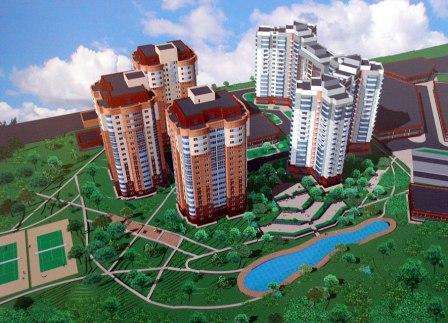 Der gesamte Grund einer Stadt ist in Gebiete oder Zonen eingeteilt, in denen jeweils bestimmte Flächennutzungen von Recht erlaubt oder untersagt sind, je nach den Empfehlungen des Gesamtplanes. Im Flächennutzungsplan werden die einzelnen Flächen, Wohnanlagen, Industrien und Gewerbegebieten oder auch Mischformen vorbehalten. Die zulässige Gebäudehöhe, die Bebauung des Grundstückes und die Baudichte werden in den Plänen genau definiert, ebenso besondere Auflagen wie z. B. eine bestimmte Anzahl von Parkplätzen.Aktiver Wortschatzdie Vorgabe – преимуществоdie Stadtplanung – проектирование городаdie Planung – составление плановdie Erschlieβung – разработка проектовräumlich – пространственный, объёмныйbaulich – строительныйdie Gestaltung – оформление; конструкцияder Stadtteil – кварталdie Einbeziehung – включениеsich beschränken – ограничиватьсяdie Erstellung – создание, формированиеdie Bauvorschriften – строительные нормы и правилаdie Bebauungsdichte – плотность застройкиausweisen – подтверждать (документально)die Versorgungseinrichtung – предприятие бытового обслуживанияdie Bestimmung – определениеdie Anlage – сооружениеsich ausweiten – распространятьсяdas Betätigungsfeld – поле деятельностиumfassen – охватыватьdie Steuerung – управлениеdas Umfeld – окружение; средаdie Bestandteile – составные частиdie Landerschließung – подготовка местности для застройкиdie Bauvorschrift – строительные правила, строительные нормыzulassen – допускать, разрешатьdie Bebauung – застройкаdie Bebauungsdichte – плотность застройкиdie Versorgungseinrichtung – учреждение бытового обслуживанияstädtebaulich – градостроительныйbenachteiligt – обделённый, обойдённыйder Verkehrsfluss – транспортный потокder Nahverkehr – местное сообщениеdie Unterstützung – поддержкаdie Gesamtplanung – общее планирование das Zielkonzept – целевой планdie Freifläche – открытая (незастроенная) площадьRechnung tragen – учитывать, принимать в расчёт что-либоdie Wasserversorgung – водоснабжениеdie Bautätigkeit – строительствоdie Ausweisung – выделение, назначение, использование (земельного участка)das Bauland – строительный участок, территория строительстваdie Bautätigkeit – die Einrichtung –der Flächennutzungsplan – план использования земельной площади для застройкиdie Bebauungsordnung – порядок застройкиdie Flächennutzungsverordnung – предписание об использовании земельной площадиregeln – регулироватьdie Anzahl – количествоerrichten – строить, сооружатьeinteilen – разделять, распределятьder Flächennutzung – использование площадейdie Empfehlung – рекомендацияdas Gewerbegebiet – территории, занимаемые промышленными предприятиямиdie Bebauung – застройкаdie Baudichte – плотность застройкиdefinieren – определятьdie Auflage – зд; нормаuntersagen – запрещатьAufgaben zum Text1. Найдите немецкие эквиваленты к следующим словам.1. разработка проектов2. застройка3. сооружение4. водоснабжение5. общее планирование6. конструкция7.транспортный поток8. строительный9. управление10. местное сообщение11. квартал12. строительство13. предписание об использовании земельной площади14. градостроительный15. запрещать16. поле деятельности17. создание, формирование18. zulassen19. учитывать20. целевой план2. Вставьте вместо точек слова, стоящие под чертой в правильной форме. 1. Lange Zeit beschränkte sich Stadtplanung auf … von Bestimmungen.2. Seit etwa der Mitte des 20. Jahrhunderts … … das Betätigungsfeld der Stadtplanung auf die umfassende Steuerung … 3. Sämtlichen städtebaulichen Aktivitäten liegt …zugrunde.4. Der Gesamtplan koordiniert … 5. Die Ausweisungen von Bauland und die Bautätigkeit werden über Flächennutzungspläne mit öffentlichen … koordiniert.6. Der gesamte … einer Stadt ist in Gebiete oder Zonen eingeteilt.7. Im Flächennutzungsplan werden die einzelnen … Wohnanlagen, Industrien und Gewerbegebieten vorbehalten.8. Die … Gebäudehöhe, die Bebauung des Grundstückes und die Baudichte werden in den Plänen definiert._______________________________________________________Die Bodenerschliessung, zulässig, die Erstellung, der Grund, die Fläche, der Gesamtplan, sich ausweiten, die Einrichtung.3. Образуйте при помощи следующих слов сложные существительные. Переведите их на русский язык.1. der Stadt-				a. land2. die Gebäude-			b. planung3. der Gesamt-			c. feld	4. das Bau-				d. tätigkeit5. die Stadt-				e. einrichtung	6. die Bebauungs-			f. dichte7. das Betätigungs-			g. versorgung8. die Bau-				h. teil 9. die Wasser-			              i. höhe10. die Versorgungs-			j. plan4. Образуйте Partizip II следующих глаголов.Verstehen, beschränken, weiten, zusammenfassen, ausrichten, ausweisen, koordinieren, erreichen, erlauben, definieren.5. Переведите на русский язык следующие группы слов.1. Unter der Stadtplanung verstehen2. räumliche und bauliche Gestaltung von Städten 3. soziale, wirtschaftliche und umweltpolitische Faktoren4. auf die Erstellung von Bestimmungen sich beschränken5. architektonische und technische Kriterien6. die umfassende Steuerung7. die Ausweisungen von Bauland und die privaten Bautätigkeiten 8. die Erstellung von Bauvorschriften9. die Bodenerschließung mit dem öffentlichen Verkehr koordinieren10. die Nutzung der Flächen und die Größe, Art und Anzahl der Bauten regeln.6. Дополните предложения переводом словосочетаний, стоящих в скобках.1. Unter der Stadtplanung versteht man (планирование и разработку проектов) und der räumlichen und baulichen Gestaltung von Städten. 2. (Долгое время проектирование города ограничивалось) vor allem auf die Erstellung von Bestimmungen zur Anlage und zur baulichen Gestaltung einer Stadt. 3. Seit etwa der Mitte des 20. Jahrhunderts weitete sich (поле деятельности проектирования города) aus. 4. Bauvorschriften weisen (допустимое использование земли, плотность застройки) und den Bedarf an Straßen und Versorgungseinrichtungen aus.5. (Общие планы) fassen die Zielplanungen und Beschränkungen der Landerschließung zusammen.6. Sämtlichen städtebaulichen Aktivitäten liegt ein Gesamtplan zugrunde, (нацеленный на целевую концепцию проектировщиков города).7. Der Gesamtplan (координирует разработку земельных проектов) mit dem öffentlichen Verkehr, der Wasserversorgung, Schulen und anderen Einrichtungen.8. Der Gesamtplan macht Vorschläge, wie (эти скоординированные плановые задания) im Laufe der Zeit erreicht werden können.9. Eine Bebauungsordnung oder Flächennutzungsverordnung (регулирует использование площадей) und die Größe, Art und Anzahl der Bauten, (которые могут быть воздвигнуты на этих площадях).10. Im Flächennutzungsplan werden (отдельные площади, жилые здания, промышленные и ремесленные предприятия) oder auch Mischformen vorbehalten.7. Отметьте, какие предложения соответствуют содержанию текста. 1. Die Stadtplanung beschränkte sich lange Zeit auf die umfassende Steuerung nicht nur des baulichen, sondern auch des wirtschaftlichen und sozialen Umfeldes.2. Einer der Bestandteile der modernen Stadtplanung sind Pläne für den Verkehrsfluss und den öffentlichen Nahverkehr.3. Der Bauleiteplan koordiniert die Bodenerschlieβung sowie den öffentlichen Verkehr, die Wasserversorgung, Schulen und andere Einrichtungen.4. Die Nutzung der Flächen und die Gröβe, Art und Anzahl der Bauten, die auf diesen Flächen errichtet werden dürfen, regelt der Gesamtplan.5. Der gesamte Stadtgrund wird in verschiedenen Zonen eingeteilt, Je nach den Empfehlungen des Gesamtplanes.6. In den Plänen werden besondere Auflagen wie z. B. eine bestimmte Anzahl von Parkplätzen nicht definiert.8. Сформулируйте основную мысль каждого абзаца.9. Переведите на немецкий язык следующие предложения.1. Долгое время городское проектирование ограничивалось разработкой рекомендаций по строительству и архитектурному оформлению города.2. Одной из составных частей городского проектирования является установление строительных норм.3. В общем плане учитываются социальные, экономические и строительные особенности.4. Порядок застройки регулирует использование площадей и величину, вид и количество зданий, которые могут быть построены на этих площадях.5. В планах точно определяются допустимая высота зданий и плотность застройки.10. Ответьте на вопросы к тексту.1. Was versteht man unter der Stadtplanung? 2. Worauf beschränkte sich Stadtplanung lange Zeit?4. Womit koordiniert der Gesamtplan die Bodenerschließung? 5. Was fassen allgemeine Pläne zusammen?6. Was weist Erstellung von Bauvorschriften aus?7. Womit werden die Ausweisungen von Bauland und die privatenBautätigkeiten über Flächennutzungspläne koordiniert?8.Was regelt eine Bebauungsordnung oder Flächennutzungsverordnung?9. Wie ist der gesamte Grund einer Stadt eingeteilt?10. Wo werden die zulässige Gebäudehöhe, die Bebauung des Grundstückes und die Baudichte genau definiert? TEXT 20. HAUPTKARTENDie deutsche Grundkarte 1:5000 (DGK5) ist das topographische Basiskartenwerk. Die DGK5 stellt die Schnittstelle zwischen der eigentumsorientierten Liegenschaftskarte im Maßstabbereich 1:1000 und den mittelmaßstäbigen topographischen Landeskartenwerken ab dem Maßstab 1:25000 dar.Ein Blatt der DGK5 wird durch den Blattnamen, durch den Rechs-und Hochwert der linken unteren Blattecke oder durch die Nummer des jeweiligen Blattes der topographischen Karte 25 mit gleichzeitiger Angabe einer laufenden Nummer eindeutig bezeichnet. Der Maßstab 1:5000 erlaubt eine weitgehend vollständige und grundrisstreue Beschreibung der Erdoberfläche in ihren natürlichen durch menschliches Handeln geprägten Erscheinungsformen. Alle räumlichen Bezüge sind mit einer geometrischen Genauigkeit von ca. 3 m dargestellt.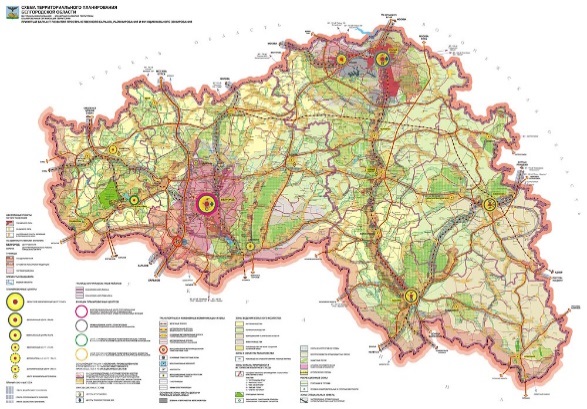 Die zweidimensionale Darstellung der Grundrissobjekte ist aus der Liegenschaftskarte, aus programmetrisсhen Auswertungen und aus Auswertungen weiterer kartenrelevanter Dokumente gewonnen. Die dritte Dimension der Geländehöhen wird durch Höhenlinien repräsentiert und stammt aus stereophotogrammetrischen Auswertungen und in neuerer Zeit seit etwa 1996.Die DGK5 eignet sich vor allem für planerische Aufgaben und als großmaßstäbige Grundlage für thematische Erhebungen. Anwendungen können z.B. sein: Straßenplanung und -bewirtschaftung, Verwaltung, Verkehr, Wohnungswesen. Die Normalausgaben DGK5N (Grundriss mit Höhenlinien) und die Grundrissausgabe DGK5G werden als Lichtpausen vertrieben. Bei Bedarf können Grundriss und Höhenlinien jeweils auch getrennt abgegeben werden.Die Bodenkarte DGK5Bo enthält auf der Grundlage der DGK5 die Ergebnisse der Bodenschätzung sowie Angaben über die Bodenbeschaffenheit bis zur Tiefe von zwei Metern in Form von Bodenprofilen. Die Bodenkarte gibt in geologisch-bodenkundlicher Hinsicht einen Überblick über die Gliederung, den Aufbau und die Wertverhältnisse der Böden. Die DGK5Bo wird in der Regel als Photopapier auf der Grundlage der jeweils vorliegenden Grundriss- oder Normalausgabe der DGK5 vertrieben.Aktiver Wortschatzdas Kartenwerk – карты (географические); атлас (географический)das Basiskartenwerk – основной атлас (карты)die Schnittstelle – интерфейс; стык, границаdie Liegenschaftskarte – карта недвижимостиdas Landeskartenwerk – географический атлас землиdas Eigentum – собственностьdarstellen – представлять собой, изображатьder Rechtswert – ординатаder Hochwert – абсциссаdie Blattecke – уголок листаdie Angabe – указаниеder Grundriss – план (чертёж); горизонтальная проекцияdie Beschreibung – описаниеdie Erdoberfläche – поверхность землиprägen – чеканить, тиснитьdie Erscheinungsform – явление, форма проявленияdie räumlichen Bezüge – пространственные отношенияdie Genauigkeit – точностьdie Darstellung – изображениеkartenrelevant – важный для картdie Dimension – измерение (характеристика пространства)die Auswertung – использованиеdie Geländehöhe – уровень высоты территорииdie Höhenlinie – горизонтальrepräsentieren – представлятьsich eignen – годиться, подходить, быть пригодным (для чего-л.)die Erhebungen – зд. вычисленияdie Anwendung –применениеdie Strassenplanung und -bewirtschaftung – проектирование и хозяйственное использование улицdie Verwaltung – управлениеder Verkehr – уличное движениеdas Wohnungswesen – жилищное делоdie Normalausgaben – стандартные расходыdie Lichtpause – светокопия (чертежа)vertreiben –сбывать, реализовывать, использоватьabgeben – передавать, сдаватьdie Bodenschätzung – бонитировка почвыdie Angabe – сведения, параметрыdie Bodenbeschaffenheit – строение почвыdie Tiefe – глубинаder Überblick – вид, обзорdie Gliederung – районирование, делениеder Aufbau – строительство, построениеdas Wertverhältnis – стоимостное соотношениеvorliegend – имеющийсяAufgaben zum Text1. Найдите немецкие эквиваленты к следующим словам.die Bodenschätzung 			уголок листаdie Höhenlinie 			явление, форма проявленияrepräsentieren 			точностьdie Liegenschaftskarte 		пространственные отношенияdas Landeskartenwerk			абсциссаdas Eigentum 			бонитировка почвыdarstellen				изображениеder Rechtswert 			важный для карт der Hochwert 			карта недвижимостиdie Blattecke 				географический атлас землиdie Erscheinungsform 			представлятьdie räumlichen Bezüge		собственностьdie Genauigkeit 			 представлять собойdie Darstellung 			ординатаkartenrelevant 			 горизонталь2. Образуйте словосочетания.1. die Schnittstelle				a. bezeichnen2. alle räumlichen Bezüge			b. erlauben3. für planerische Aufgaben			c. darstellen4. als Lichtpausen				d. gewinnen5. dritte Dimension der Geländehöhen		e. abgeben6. ein Blatt der DGK5				f. darstellen7. zweidimensionale Darstellung		g. repräsentieren8. die Ergebnisse der Bodenschätzung		h. sich eignen	9. Beschreibung der Erdoberfläche		i. vertreiben10. Grundriss und Höhenlinien			j. enthalten3. Образуйте сложные существительные. Переведите полученные существительные.1. die Schnitt-				a. werk  2. die Licht-				b. kartenwerk	3. die Haupt-				c. karte	4. die Boden-				d. linie	5. die Liegenschafts-			e. wert6. die Höhen-				f. wert	7. der Hoch-				g. beschaffenheit8. der Rechts-				h. pause9. das Karten-				i. stelle10. das Basis-				j. karte4. Переведите группы однокоренных слов.1. Die Karte, die Bodenkarte, die Hauptkarte, das Kartenwerk, das Basiskartenwerk, das Basiskartenwerk, die Liegenschaftskarte;2. die Pause, die Lichtpause, die Kaffeepause; die Arbeitspause, die Mittagspause;3. das Blatt, das Bücherblatt, der Blattname, blättern, das Papierblatt.4. der Boden, die Bodenschaffenheit, das Bodenprofil, die Bodenkarte, die Bodennutzung.5. Соедините части предложений.6. Переведите следующие группы слов на русский язык.Трёхмерное изображение; обработка стереофотограмметрических данных; детальная карта Германии; абсцисса и ордината левой нижней точки; геометрическая точность пространственных отношений; крупномасштабная основа для вычислений; карта объектов недвижимости; описание поверхности согласно плану; данные о строении почвы; среднемасштабные топографические карты.7. Укажите правильные варианты.1. Die DGK ist eine Landschaftskarte.2. Ein Blatt der DGK kann durch den Rechts- und Hochwert des linken unteren Punktes bezeichnet werden.3. Der Maßstab I–5000 erlaubt keine vollständige Beschreibung der Erdoberfläche.4. Die geometrische Genauigkeit der DGK beträgt I m.5. Die zweidimensionale Darstellung ist aus Liegenschaftskarte gewonnen.6. Es gibt zurzeit keine dreidimensionalen Landschaftskarten.7. Die DGK eignet sich als Grundlage für vielseitige Anwendungen.8. Der Grundriss und die Höhenlinien können nicht getrennt abgegeben werden.9. Die Bodenkarte enthält Angaben über die Bodenbeschaffenheit bis zur Tiefe von 2 Metern.8. Прочтите второй и третий абзацы текста. Найдите в них предложения в Passiv, определите их временную форму и переведите.9. Употребите в следующих предложениях все временные формы Passiv.1. Grundriss und Höhenlinien … bei Bedarf jeweils auch getrennt (abgeben).2. Alle räumlichen Bezüge … mit einer geometrischen Genauigkeit von ca. 3 m (darstellen).3. Die zweidimensionale Darstellung der Grundrissobjekte … auch aus der Liegenschaftskarte (gewinnen).10. Ответьте на вопросы к тексту.1. Was stellt die deutsche Grundkarte dar?2. Wie wird ein Blatt der DGK bezeichnet?3. Welchen Maßstab hat die DGK5?4. Welche Genauigkeit hat die DGK5?5. Aus welchen Quellen sind drei Dimensionen gewonnen?6. Wofür eignet sich die DGK5?7. Welche Ausgaben der DGK5 können Sie nennen? Was enthalten diese Karten?HAUSLEKTÜRETEXT 1. KURZE GESCHICHTE DER GEODÄSIE (I)Ihren Ursprung hat die Geodäsie in der Notwendigkeit, Land aufzuteilen, Grundstücks- und Eigentumsgrenzen zu definieren und Landesgrenzen zu dokumentieren. Ihre Geschichte reicht bis in die „hydraulische Gesellschaft“ des alten Ägypten zurück, wo der Beruf des Geodäten alljährlich nach der Nilüberschwemmung für einige Wochen zum wichtigsten des Landes wurde.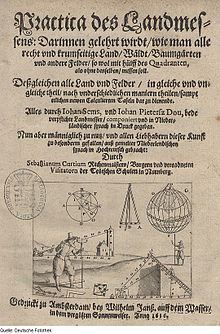 Titelseite eines Buches über Landvermessung von 1616Der Mensch hat sich auch seit jeher mit den Gestirnen und insbesondere mit der Gestalt der Erde auseinandergesetzt. Zuerst nahm man an, die Erde sei eine vom Ozean umflossene Scheibe. Pythagoras von Samos (um 500 v. Chr.) erklärte zwar, die Erde sei eine Kugel, doch beweisen konnte er seine These nicht. Dies gelang erst Aristoteles (um 350 v. Chr.). Er bewies die These an folgenden drei praktischen Beispielen:1. Nur eine Kugel kann bei Mondfinsternis stets einen rundenSchatten auf den Mond werfen.2. Bei einer Reise in nordsüdlicher Richtung kann das Auftauchen neuer Gestirne nur durch die Kugelform der Erde erklärt werden.3. Alle fallenden Gegenstände streben einen gemeinsamen Mittelpunkt an, nämlich den Erdmittelpunkt.Wie in Ägypten waren auch die vermessungstechnischen Leistungen der Maya erstaunlich, wo die Geodäsie offenbar stark mit Astronomie und Kalenderrechnung zusammenhing.Auch schwierige Tunnel-Vermessungen sind aus dem 1. Jahrtausend v. Chr. überliefert, wie etwa im 6. Jahrhundert v. Chr. der Tunnel des Eupalinos auf Samos.Wichtige Marksteine der antiken Geodäsie waren auch die ersten Weltkarten aus Griechenland, die Sternwarten im Mittleren Osten und diverse Messinstrumente an einigen Zentren des östlichen Mittelmeeres. 1023 ermittelte Abu Reyhan Biruni – ein Universalgelehrter der damaligen islamischen Welt – mit einem von ihm erfundenen neuen Messverfahren den Radius der Erdkugel am Ufer von Kabulfluß, damals Indus genannt ziemlich genau zu 6339,6 Kilometer (der Radius am Äquator der Erde beträgt tatsächlich 6378,1 Kilometer). Damals wurde im Arabien des 11. Jahrhunderts der Bau von Sonnenuhren und Astrolabien zu höchster Blüte getrieben, worauf ab 1300 auch europäische Wissenschaftler wie Peuerbach aufbauen konnten.Aktiver Wortschatzder Ursprung – возникновениеaufteilen – разделитьdie Eigentumsgrenzen – границы собственностиdefinieren – определятьzurückreichen – относиться, восходитьalljährlich – ежегодныйdie Nilüberschwemmung – разлив Нилаauseinandersetzen – разъяснять, объяснятьannehmen – восприниматьumfließen – омыватьdie Kugel – сфера, шарbeweisen – доказыватьdas Gestirn – созвездиеdie Gestalt – формаdie Mondfinsternis – лунное затмениеder Schatten – теньdas Auftauchen – появление, возникновениеder Gegenstand – предмет, вещьstreben – стремитьсяerstaunlich – удивительный, поразительныйüberliefern – передавать, сообщать (из поколения в поколение)der Markstein – межевой каменьdie Sternwarte  – астрономическая обсерватория ermitteln – определять, устанавливатьaufbauen – сооружать, создаватьdie Blüte – расцветdie Sonnenuhr – солнечные часыBeantworten Sie die Fragen zum Text.1 Worin hat die Geodäsie ihren Ursprung?2. Wann beginnt die Geschichte der Geodäsie?3. Konnte Pythagoras von Samos  seine These, dass  die Erde eine Kugel ist, beweisen?4. Wer und wie bewies diese These?5. Wie heisst ein Universalgelehrter der damaligen islamischen Welt?6. Wie hat er den Radius der Erdkugel am Ufer von Kabulfluß ermittelt?TEXT 2. KURZE GESCHICHTE DER GEODÄSIE (II)Mit dem Aufbruch in die Neuzeit sorgten die Bedürfnisse von Kartografie und Navigation für einen erneuten Entwicklungsschub, beispielsweise in der Uhren- und Geräteproduktion von Nürnberg oder den Mess- und Rechenmethoden der Seefahrer Portugals. In diese Epoche fällt auch die Entdeckung der Winkelfunktionen (Indien und Wien) und der Triangulation (Snellius um 1615). Neue Messinstrumente wie der Messtisch (Prätorius, Nürnberg 1590), das „Pantometrum“ des Jesuiten Athanasius Kircher und das Fernrohr/Mikroskop ermöglichten der Geodäsie die ersten wirklich präzisen Landesvermessungen.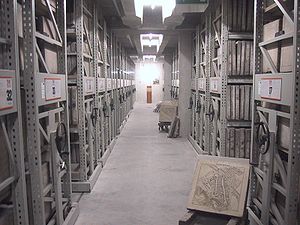 Lithographiesteine im Archiv des Bayerischen Landesamtes fürVermessung undGeoinformationAb etwa 1700 verbesserten sich die Landkarten erneut durch exakte Rechenmethoden (Mathematische Geodäsie) und die beginnende großräumige Erdmessung, die 1740 mit der Bestimmung der ellipsoidischen Erdradien durch die Franzosen Bouguer und Maupertuis einen ersten Höhepunkt erlebte. Um die Ergebnisse verschiedener Projekte und Landesvermessungen besser kombinieren zu können, entwickelten Roger Joseph Boscovich, Carl Friedrich Gauß und andere schrittweise die Ausgleichsrechnung, die seit etwa 1850 auch der Etablierung präziser Bezugssysteme und der Vermessung des Weltraums (Kosmische Geodäsie) zugutekam.Für die Geodäsie des 19. und 20. Jahrhunderts waren die wichtigsten Stationen:– die Einführung des Meters, des Greenwicher Nullmeridians und ab 1950 eines globalen Zeitsystems, das auf Funktechnik und Quarzuhren beruhte;– die Geoid- und Schweremessung und Querverbindungen zur Geophysik;– Ab 1960 der zunehmende Einsatz von künstlichen Erdsatelliten und die ungeheure Entwicklung der Satellitengeodäsie, die erstmals interkontinentale Messungen ermöglichte und um 1990 die globalen Systeme wie GPS verwirklichte;– Ab etwa 1980 Radioastronomie mittels Interferometrie (VLBI) als Basis hochpräziser Referenzsysteme wie ITRF, ETRS89 für globale Geodäsie und für die Geodynamik der Erdkruste; – Erhöhung der Messgenauigkeit auf etwa das Hundertfache, wozu Weiterentwicklungen von Theodolit und Winkelmessung, die optische und später elektrooptische/elektronische Distanzmessung und zuletzt die EDV beitrugen.Aktiver Wortschatzder Aufbruch – вступлениеsorgen für – создавать предпосылкиdie Bedürfnisse – потребностиder Entwicklungsschub – скачок в развитииdie Mess- und Rechenmethoden – методы измерения и расчетаder Seefahrer – мореплавательpräzis – точныйdie Winkelfunktionen – тригонометрическая функцияder Messtisch – измерительный стол, мензулаverbessern, sich – усовершенствоватьсяder Erdradius – радиус землиschrittweise – постепенно, поэтапноdie Ausgleichsrechnung – сравнительный метод вычисленияdie Etablierung – созданиеdas Bezugssystem – система координатdes Weltraums –  космическое пространствоdie Einführung – внедрениеberuhen – основыватьсяzugutekommen – быть полезным, идти на пользуdie Querverbindungen –  поперечное соединениеungeheuer – огромныйermöglichen – позволятьverwirklichen – осуществлятьdie Interferometrie – интерферометрияder Erdkruste – земная кораhochpräzis – высокоточныйbeitragen – способствоватьBeantworten Sie die Fragen zum Text.1. Wofür sorgten die Bedürfnisse von Kartografie und Navigation mit dem Aufbruch in die Neuzeit?2. Was ermöglicht der Geodäsie die ersten wirklich präzisen Landesvermessungen?3. Ab wann und wodurch verbesserten sich die Landkarten?4. Was kam der Etablierung präziser Bezugssysteme und der Vermessung des Weltraums zugute.5. Wer hat die ellipsoidischen Erdradien bestimmt?6. Wie heissen die wichtigsten Stationen für die Geodäsie des 19. und 20. Jahrhunderts?TEXT 3. gRUNDLAGEN UND TEILGEBIETEDER GEODÄSIEDie Geodäsie liefert mit ihren Vermessungsergebnissen (z. B. aus Kataster- und Landesvermessung, Ingenieurgeodäsie, Photogrammetrie und Fernerkundung) die Grundlagen für zahlreiche andere Fachgebiete und Tätigkeiten:– im Bereich der Geo- und Naturwissenschaften zum Beispiel für die Astronomie, Physik und Ozeanografie, für Geoinformatik und Kataster, für Landkarten (neben topografischen auch thematische Karten) der Geologie, Geophysik und Kartografie, sowie für verschiedenste Dokumentationen, etwa der Archäologie;– in der Technik vor allem für Bauwesen und Architektur, für verschiedene Ziviltechniker, den Ingenieurbau, die Funk- und Geotechnik und bezüglich Datenbanken oder Informationssysteme.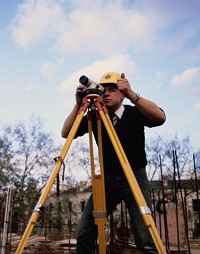 Höhere GeodäsieDie sogenannte Höhere Geodäsie (Mathematische Geodäsie, Erdmessung und Physikalische Geodäsie) beschäftigt sich unter anderem mit der mathematischen Erdfigur, präzisen Referenzsystemen und der Bestimmung von Geoid und Erdschwerefeld. Zur Geoidbestimmung werden verschiedene Messverfahren verwendet: Gravimetrie, geometrische und dynamische Methoden der Satellitengeodäsie und die Astrogeodäsie. Die Kenntnis der Schwere ist nötig, um ein genaues Höhensystem zu etablieren, zum Beispiel bezüglich der Nordsee (so genannte NN-Höhen, siehe auch Amsterdamer Pegel) oder der Adria. Das amtliche Höhensystem in Deutschland ist im Deutschen Haupthöhennetz (DHHN) verkörpert.Das Geoid dient auch zur Definition und Reduktion weiträumiger Messungen und Koordinaten auf der Erdoberfläche. Zur Triangulierung und für längere Verbindungslinien nähert man den Meeresspiegel durch ein Referenzellipsoid an und berechnet sie mittels geodätischer Linien, die auch in der Mathematik (Differentialgeometrie) und Navigation Anwendung finden. Geoid und Schwerefeld sind ferner für die Angewandte Geophysik und zur Berechnung von Satellitenbahnen wichtig.Ebenfalls der Höheren Geodäsie ist jener Bereich der Landesvermessung zuzuordnen, bei dem es um regionale Vermessungen und ihre Bezugssysteme geht. Diese Aufgaben wurden früher terrestrisch gelöst, nun aber zunehmend mit dem GPS und anderen Satellitenmethoden.Aktiver Wortschatzdas Fachgebiet – специальность, профессияdie Tätigkeit – деятельностьdie Naturwissenschaften – естественные наукиdas Bauwesen – строительное дело, строительствоdie Funk- und Geotechnik – радиовещание и геотехникаbezüglich – относящийся к этомуdas Referenzsystem – система отсчётаdas Haupthöhennetz – главная высотная сетьverkörpern – воплощатьetablieren – устанавливатьder Pegel – уровень, горизонтdas Geoid – геоидder Meeresspiegel – уровень моряder Satellitenbahn – орбита спутникаzuordnen – относитьterrestrisch – наземныйweiträumig – крупных пространственных размеровannähern – приближатьangewandt – прикладнойes geht um – речь идет оBeantworten Sie die Fragen zum Text.1. Für welche Fachgebiete liefert die Geodäsie die Grundlagen?2. Womit beschäftigt sich die Höhere Geodäsie?3. Welche Messverfahren werden zur Geoidbestimmung verwendet?4. Wozu ist die Kenntnis der Schwere nötig?5. Wozu dient das Geoid?6. Sind Geoid und Schwerefeld für die Angewandte Geophysik und zur Berechnung von Satellitenbahnen wichtig?TEXT 4. GLIEDERUNG DER GEODÄSIEDie Geodäsie wurde bis etwa 1930 in zwei Bereiche unterteilt:– Die Höhere Geodäsie umfasst (als Physikalische, Mathematische und Astronomische Geodäsie) auch Erdmessung, Landesvermessung und die astronomischen Methoden.– Die Niedere Geodäsie umfasst einfache Bau- und Katastervermessung; sie wird heute eher als Allgemeine Geodäsie, Angewandte Geodäsie, Praktische Geodäsie oder Stückvermessung bezeichnet.Die Ingenieurgeodäsie verwendet je nach der geforderten Genauigkeit Methoden beider Bereiche.Um 1950 etablierte sich die Luftbildmessung als eigenes Fach unter dem Namen Photogrammetrie - seit den 1990-er Jahren meist mit der Fernerkundung als Doppelfach gesehen. Ab 1958 entstand die Satellitengeodäsie.Die Datenbanken der Landes- beziehungsweise Katastervermessung entwickelten sich zu Geoinformationssystemen (GIS) oder Landinformationssystemen (LIS) weiter.Alle diese Teilfächer sind jedoch meist in einem Hochschulstudiengang vereint, das auch die Kartografie oder zumindest Teile davon sowie eine Reihe weiterer Haupt- und Nebenfächer umfasst (z. B. Bodenordnung). In Nordamerika (und der englischen Fachliteratur) wird jedoch zwischen Geodesy und Surveying unterschieden, die in dortigen Studienplänen kaum mehr zusammenhängen. Die Bezeichnung Surveying entspricht unserem Wort Vermessung.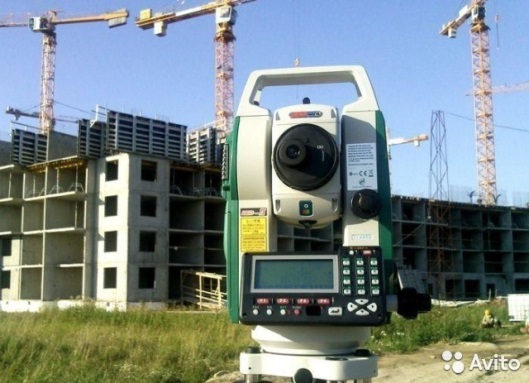 Diese in Europa akademisch ausgebildeten Fachleute sind neben den oben angegebenen Aufgaben oft auch in Grundstücksbewertung, Bauwesen, EDV, Kartografie, Navigation und den raumbezogenen Informationssystemen tätig, während in der Immobilienwirtschaft – mit Ausnahme des Katasters – eher andere Ausbildungen vorherrschen. Die öffentlich bestellten Vermessungsingenieure (ÖbVIs), in Österreich Zivilingenieure genannt, haben neben dem Liegenschaftswesen auch das Recht, in technischen Bereichen der Geophysik tätig zu sein.Aktiver Wortschatzumfassen – охватыватьdie Luftbildmessung – аэрофотограмметрияdie Genauigkeit – точностьbezeichnen – называтьbeziehungsweise – илиbeide – обаder Hochschulstudiengang – программа высшего учебного заведенияunterscheiden – различатьzusammenhängen – находиться в связи, быть связаннымdie Grundstücksbewertung – оценка стоимости земельного участкаdas Teilfach – дополнительный предметdas Nebenfach – второстепенный предметdas Bauwesen – строительствоraumbezogen – пространственныйdie Immobilienwirtschaft – рынок недвижимостиdie Ausnahme – исключениеvorherrschen – преобладатьdas Liegenschaftswesen – недвижимостьBeantworten Sie die Fragen zum Text.1. In welche zwei Bereiche wurde die Geodäsie bis etwa 1930 unterteilt?2. Seit wann entstand die Satellitengeodäsie?3. Woraus entwickelten sich  Geoinformationssystemen?4. Welche Teilfächer sind jedoch in einem Hochschulstudiengang vereint?5. Wo sind die in Europa akademisch ausgebildeten Fachleute tätig?6. Wer hat das Recht, in technischen Bereichen der Geophysik tätig zu sein?TEXT 5. NIEDERE GEODÄSIEDie so genannte Niedere Geodäsie umfasst die Aufnahme von Lageplänen für Bauplanung, Dokumentation und Erstellung digitaler Modelle für technische Projekte, die topografische Aufnahme des Geländes, die Katastervermessung und Bereiche des Facility Management.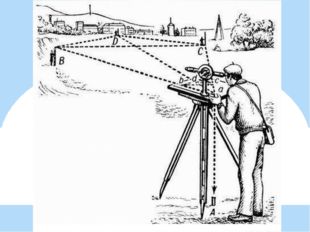 Wenn sich im Laufe der Zeit die Eigentumsverhältnisse der Grundstücke verkompliziert haben (durch Teilung beim Kauf und Verkauf oder Vererbung), dann wird eine sogenannte Bodenordnung notwendig. Ihr wichtigstes Instrument ist die Flurbereinigung, in Österreich Melioration genannt. Sie dient auch der gleichmäßigen Verteilung von Belastungen, wenn Flächen für Großprojekte (Autobahnen, Neubaustrecken) aufgebracht werden müssen (Unternehmensflurbereinigung).Mit Ingenieurvermessung bezeichnet man die technische, nicht amtliche Vermessung (z. B. Gebäudeabsteckungen, Ingenieurnivellements, Einrichtung von Großmaschinen etc.)Bei der Erfüllung geodätischer Aufgaben im Untertage- und auch Übertage-Bergbau spricht man von Markscheidewesen oder Bergvermessung.Zu den Spezialgebieten der Geodäsie zählen auch die Meeresgeodäsie, Seevermessung und Aufnahme hydrografischer Profile von Flüssen, die ozeanografische Altimetrie mit Satelliten.Aktiver Wortschatzdie Aufnahme – съемкаdie Eigentumsverhältnisse – имущественные отношенияverkomplizieren – усложнятьnotwendig – необходимыйdie Belastung – налогиim Laufe der Zeit – в течение времениdie Vermessung – измерениеdie Gebäudeabsteckungen – разбивка строенийdie Einrichtung – установкаdie Vererbnung – наследованиеUntertage- und auch Übertage-Bergbau – подземная и наземная горная промышленностьdas Markscheidewesen – маркшейдерское делоBeantworten Sie die Fragen zum Text.1. Was umfasst die Niedere Geodäsie?2. Wann wird eine Bodenordnung notwendig?3. Wozu dient die Flurbereinigung?4. Was bezeichnet man als Ingenieurvermessung? 5. Wann spricht man von Markscheidewesen oder Bergvermessung?6. Was zählt man zu den Spezialgebieten der Geodäsie?TEXT 6.  INGENIEURGEODÄSIEDie Ingenieurgeodäsie steht für Anwendungen der geodätischen Messtechnik in zahlreichen Ingenieurdisziplinen – vor allem dem Bauwesen, der Architektur und zunehmend dem Maschinenbau, aber auch der Archäologie und Geologie. 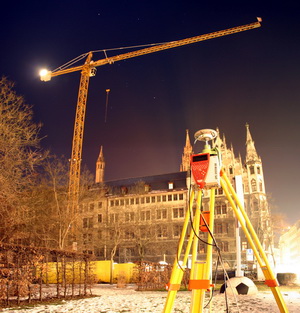 GPS-Messung am Münchner RathausDabei ist der Ingenieurgeodät nicht erst bei der Bauausführung und -überwachung eingebunden, sondern bereits im Stadium der Planung: für verschiedene konkurrierende architektonische Entwürfe im Hochbau beispielsweise müssen nach einer Realisierbarkeitsstudie Detailkonzepte für die geometrische und statische Umsetzbarkeit entworfen werden. Dies ist Aufgabe von Bauingenieuren, Statikern, Montagefirmen und Ingenieurgeodäten. Des Weiteren sind in dieser Phase bereits Simulationsrechnungen notwendig, die Aufschluss über den notwendigen Messaufwand und die erreichbaren Genauigkeiten liefern. Dabei wird auch die Entscheidung getroffen, welche der verfügbaren Messmethoden (z.B. GPS/GNSS, Tachymetrie, Nivellement, Laserscanning u.v.m.) zum Einsatz kommen. Außerdem sind Planungsgrundlagen in Form von Karten, Koordinaten, Profilen, Massenberechnungen etc. zu beschaffen, und eine Zustandsdokumentation zu führen. Während der Bauausführung besteht die Aufgabe des Geodäten in der Übertragung der Planung in die Örtlichkeit (Absteckung), betroffene Anlagen sind messtechnisch zu überwachen, die Fertigung bzw. der Baufortschritt ist messtechnisch zu kontrollieren. Daneben sind Bauwerksbestand und geometrischer Bauwerkszustand fortlaufend zu dokumentieren. In der Phase der Überwachung ist zu unterscheiden zwischen rein deskriptiven Messungen, die nur quantitative Aussagen über die Größe von Änderungen zum Ziel haben, und einer kausal motivierten Überwachung. Diese erstreckt sich auch auf die Ursachen von Änderungen (z.B. Kräfteverschiebungen) und bezieht diese auch in das Modell der Messung mit ein. Neben der Überwachungsaufgabe kommen dem Ingenieurgeodäten während der Nutzungsphase auch noch andere Aufgaben zu, z.B. zur (laufenden) Instandhaltung und -setzung oder bei einer Umnutzung.Aktiver Wortschatzdie Anwendung – применение, использованиеdie Bauausführung und -überwachung – выполнение и контроль за строительными работамиder Entwurf – проектentwerfen – проектировать; разрабатыватьdie Umsetzbarkeit – преобразованиеder Statiker – статикder Aufschluss – объяснение, анализder Messaufwand – расходы на измеренияdie Simulationsrechnungen – примерные расчетыerreichbar – достижимый, доступныйliefern – поставлятьdie Entscheidung – решениеzum Einsatz kommen – вступать в действие, использоватьсяbeschaffen – создаватьdie Zustandsdokumentation – соответствующая документацияdie Bauausführung – проведение строительных работ die Übertragung –  перенос, перенесениеdie Absteckung –  разбивка, трассировкаbetroffen – пораженныйüberwachen – следить, наблюдатьmesstechnisch – с помощью измерительной техникиdie Überwachung – контрольder Bauwerksbestand – прочность сооруженияder Bauwerkszustand – состояние сооруженияdie Aussage – утверждения, показанияdie Kräfteverschiebung – перемещение рабочей силыdeskriptiv – описательный, дескриптивныйquantitativ – количественныйkausal – причинныйmiteinbeziehen – включатьerstreckt, sich – простиратьсяInstandhaltung und -setzung – техническое обслуживание и осадкаdie Umnutzung – иное использованиеBeantworten Sie die Fragen zum Text.1. Wo findet die Anwendung die Ingenieurgeodäsie? 2. Was liefern die Simulationsrechnungen?3. Welche Aufgaben haben Geodäten während der Bauausführung?4. Welche Messungen sind in der Phase der Überwachung zu unterscheiden?5. Kommen dem Ingenieurgeodäten während der Nutzungsphase auch andere Aufgaben zu?TEXT 7. SATELLITENGEODÄSIEDie Aufgaben der Satellitengeodäsie sind vielfältiger, als es der Name vermuten läßt. Besser trifft es der englische Begriff Space Geodesy, für den es jedoch keine direkte deutsche Entsprechung gibt. Genutzt werden nämlich nicht nur Messungen von, zu oder zwischen künstlichen Erdsatelliten, sondern auch Beobachtungen zu natürlichen Himmelskörpern wie dem Mond und sogar zu Objekten außerhalb unseres Sonnensystems.Eine der zentralen Aufgaben der Satellitengeodäsie besteht darin, erd- und raumfeste Bezugssysteme als Grundlage für andere Disziplinen bereitzustellen. Erdfeste Bezugssysteme werden durch dauerhaft vermarkte Punkte an der Erdoberfläche realisiert, denen geozentrische Stationskoordinaten und -geschwindigkeiten zugewiesen werden. Ein raumfester Bezugsrahmen setzt sich dagegen aus den Koordinaten extraterrestrischer Radioquellen (sog. Quasare) zusammen, die vereinfacht als unendlich weit entfernt und punktförmig betrachtet werden. Zur Bestimmung dieser Bezugsrahmen werden verschiedene Beobachtungsverfahren eingesetzt, die sog. Geodätischen (Welt-) Raumverfahren. Zur größten Bekanntheit haben es wohl die Globalen Satellitennavigationssysteme (GNSS) gebracht, zu denen GPS und Galileo zählen. Daneben werden Laserabstandsmessungen zu Satelliten bzw. zu Reflektoren auf dem Mond vorgenommen, Unterschiede in der Ankunftszeit von Quasarsignalen an VLBI-Teleskopen gemessen oder Dopplermessungen zu DORIS-Satelliten durchgeführt.Schließlich existiert die Satellitenaltimetrie zur Messung des Abstands zwischen Satellit und Meeresoberfläche sowie zahlreiche weitere Satellitenmissionen mit speziellen Aufgabenstelllungen. Neben den beiden Bezugsrahmen sind auch die Erdrotationsparameter von größtem Interesse, die gleichzeitig die Transformation zwischen erd- und raumfestem Bezugssystem ermöglichen.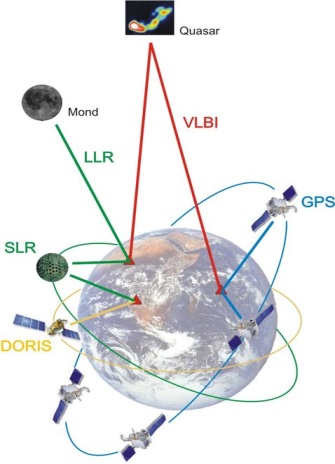 Geodäten nutzen zahlreiche Raumverfahren für die ErdbeobachtungDiese beschreiben kleinste Abweichungen der Lage der Erdrotationsachse von ihrer "Sollposition" sowie der Rotationsgeschwindigkeit von einem konstanten Wert. Zentrale Bedeutung bei der Bestimmung dieser Parameter besitzt die VLBI, die als einziges Beobachtungsverfahren Zugang zu den Quasaren und damit zum raumfesten Bezugssystem hat. Aktiver Wortschatzdie Satellitengeodäsie – спутниковая геодезияvielfältig – разнообразныйvermuten – предполагатьder Begriff – понятиеdie Entsprechung – соответствие; эквивалентder Erdsatellit – спутник Землиdie Beobachtung – наблюдениеdas Bezugssystem – система отсчетаbereitstellen – предоставлятьеrdfest – расположенный на Землеdauerhaft – продолжительныйvermarken – закреплять точкуgeozentrisch – геоцентрическийzuweisen – предоставлятьder Bezugsrahmen –  границы координатzusammensetzen, sich – состоять, составлятьсяdie Radioquelle – источник радиоизлученияvereinfacht –  упрощённыйpunktförmig – точечныйdie Bekanntheit – известностьder Reflektor – зеркальный телескопvornehmen – предприниматьQuasarsignal – сигнал квазизвёздного источника радиоизлученияder Abstand – расстояниеraumfest – расположенный в космосеdie Abweichung – отклонениеdie Erdrotationsachse –  ось вращения Землиdie Rotationsgeschwindigkeit – скорость вращенияBeantworten Sie die Fragen zum Text.1. Sind die Aufgaben der Satellitengeodäsie vielfältig?2. Was wird in der Satellitengeodäsie genutzt?3. Worin besteht eine der zentralen Aufgaben der Satellitengeodäsie?4. Welche Beobachtungsverfahren zur Bestimmung der Bezugsrahmen werden eingesetzt?5. Wozu existiert die Satellitenaltimetrie?6. Warum sind die Erdrotationsparameter von größtem Interesse?TEXT 8. AUS DER GESCHICHTE VON KATASTERWESENNach der Französischen Revolution in Frankreich wurden zum Zwecke der Einführung einer Grundsteuer die genauen Flächenmaße der Grundstücke erstellt. Vorher war das Schätzsystem hinsichtlich der Erfassung der Grundstücksflächen aufgrund des „Steuerminderungswillens“ der Eigentümer gescheitert. Ab 1798 wurden daher erstmals alle vormals der Kirche und dem Adel gehörenden Flächen, vermessen und in einem Register erfasst.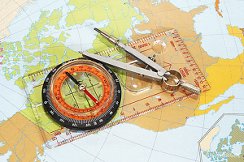 1808 ordnete Napoleon für die linksrheinischen Gebiete eine allgemeine Parzellenvermessung an, um ein Grundsteuerkataster aufzubauen. Dieser Verfahrensweise schloss sich 1819 das Königreich Preußen mit einer dies regelnden Instruktion an. Um 1822 bis 1835 wurden die gesamten westlichen Provinzen nach den von den Grundstückseigentümern angebrachten Grenzmarkierungen vermessen und im rheinisch-westfälischen Urkataster systematisch erfasst. In den vom Adel dominierten Ostprovinzen konnte die landesweite Vermessung und Erfassung erst ab dem 21. Mai 1861 mit einem dies anordnenden Gesetz durchgesetzt werden. Das Kataster sagt man in  Österreich, der Schweiz  und Teilen  Süddeutschlands.  In anderen Gebieten sagt man der Kataster Vermessungsamt ist im ganzen deutschen Sprachraum üblich, Katasteramt hauptsächlich im Norden. Jede andere systematische Erfassung und Aufstellung gleichartiger Gegenstände kann als Kataster bezeichnet werden, so ein Baumkataster, Weinkataster, Altlastenkataster oder Jagdkataster. Wie beim Liegenschaftskataster gibt es meist einen grafischen Teil (Plan) und ein Verzeichnis (Register). Letzteres wird meist als Datenbank in Form eines Geoinformationssystems geführt.Aktiver Wortschatzder Zweck – цельdie Einführung – введениеdie Grundsteuer – налог на землюdas Flächenmaß – квадратная мера. измерение площади (пространства)das Grundstück – земельный участокdas Schätzsystem – система оценкиhinsichtlich – относительноdie Erfassung – учётdie Grundstücksfläche – площадь земельного участкаSteuerminderungswille – воля к снижению налоговder Eigentümer – владелецscheitern – терпеть неудачуvormals – раньшеdas Adel – дворянствоanordnen – приказыватьdie linksrheinischen Gebiete – левобережные области Рейнаdie Parzellenvermessung – измерение делянокdie Grundsteuerkataster – кадастровый налогaufbauen – создаватьder Verfahrensweise – процедура, способ действияsich anschließen – присоединиться anbringen – устанавливатьdie Grenzmarkierung – обозначение границdas Gesetz – законdurchsetzen – осуществлять, проводитьdas Vermessungsamt – геодезическое управлениеder Sprachraum – языковое пространствоüblich – общийdas Katasteramt – кадастровое бюроdie Aufstellung – составление, расположениеgleichartig – сходный, подобныйdas Gegenstand– объектbezeichnen – обозначатьdas Baumkataster – кадастр деревьевdas Weinkataster  – винный кадастрdas Altlastenkataster – кадастр земель, пострадавших от экологического ущербаdas Jagdkataster – охотничий кадастрdas Liegenschaftskataster – кадастр недвижимостиdas Verzeichnis – каталог, списокführen – вестиBeantworten Sie die Fragen zum Text.1. Wann wurden in Frankreich die genauen Flächenmaße der Grundstücke erstellt?2. Warum war das Schätzsystem hinsichtlich der Erfassung der Grundstücksflächen vorher gescheitert?3. Was ordnete Napoleon für die linksrheinischen Gebiete an?4. Wo sagt man der Kataster und das Kataster?5. Was wird noch als Kataster bezeichnet?TEXT 9. LIEGENSCHAFTSKATASTERGrund und Boden sind in unserer Gesellschaft von zentraler Bedeutung. Ein geordneter Grundstücksverkehr wäre ohne das Liegenschaftskataster nicht denkbar.  Das Liegenschaftskataster ist deshalb das "amtliche Verzeichnis der Grundstücke nach der Grundbuchordnung". Mit den Unterlagen des Liegenschaftskatasters können Fachleute jederzeit überprüfen, ob ein vorhandenes Grenzzeichen den rechtlich gültigen Verlauf der Grenze markiert. Fehlende Grenzzeichen können wiederhergestellt werden. Der Zweck des Liegenschaftskatasters ist u.a.  die Sammlung von Daten für Gesamtdeutschland. Das Liegenschaftskataster soll bei Entscheidung in Bezug auf Entwicklung, Naturschutz und Umwelt einbezogen werden. Ziel ist es ebenso, dies in Zusammenarbeit mit den anderen EU Ländern für die gesamte Entwicklung in Europa zu nutzen.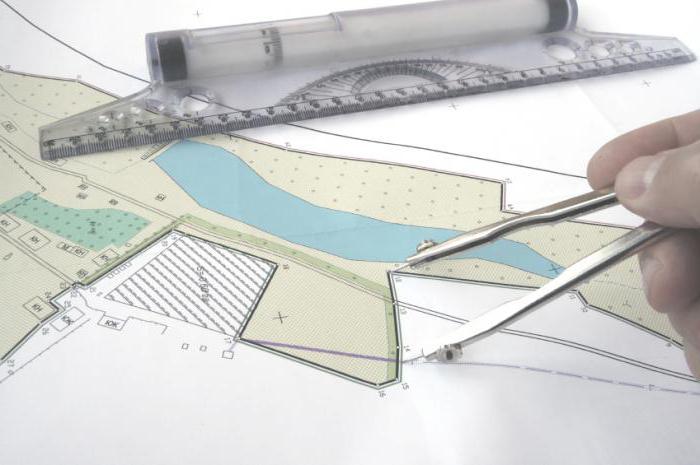 Jeder Kreis und jede kreisfreie Stadt führt das Liegenschaftskataster. Es ist das amtliche Verzeichnis der Grundstücke im Sinne der Grundbuchordnung. Jede Liegenschaft (Grundstücke und Gebäude) ist im Liegenschaftskataster ihrer Lage nach erfasst. Das heißt, jeder Eckpunkt eines Grundstücks ist mit einer Genauigkeit von wenigen Zentimetern bekannt und auch in der Örtlichkeit wieder herstellbar. Außerdem werden im Liegenschaftskataster Nutzungen und Flächengrößen nachgewiesen und nachrichtlich die Eigentümer geführt. Die Daten des Liegenschaftskatasters werden als Geobasisdaten bezeichnet.Aktiver Wortschatzdas Liegenschaftskataster – кадастр земельной недвижимостиdie Gesellschaft – обществogeordneter – упорядоченныйder Grundstücksverkehr – сделки с земельными участкамиdas Verzeichnis – списокdie Grundbuchordnung – порядок ведения поземельных книгdie Unterlagen –  документацияdie Fachleute – специалистыüberprüfen – проверять; контролироватьwiederherstellen – восстанавливатьmarkieren – отмечать, помечатьin Bezug auf – относительноeinbeziehen – включать; приобщатьerfassen – охватывать, овладеватьdie Örtlichkeit – местность, местоnachweisen – доказать, подтвердитьnachrichtlich – с помощью средств связиBeantworten Sie die Fragen zum Text.1. Warum sind Grund und Boden in unserer Gesellschaft von zentraler Bedeutung?2. Was bedeutet das Liegenschaftskataster?3. Was können Fachleute mit den Unterlagen des Liegenschaftskatasters jederzeit überprüfen?4. Ist der Zweck des Liegenschaftskatasters die Sammlung von Daten für Gesamtdeutschland?5. Führt das Liegenschaftskataster jeder Kreis und jede kreisfreie Stadt? 6. Wie werden die Daten des Liegenschaftskatasters bezeichnet?TEXT 10. LIEGENSCHAFTSKATASTER(FORTFÜHRUNG)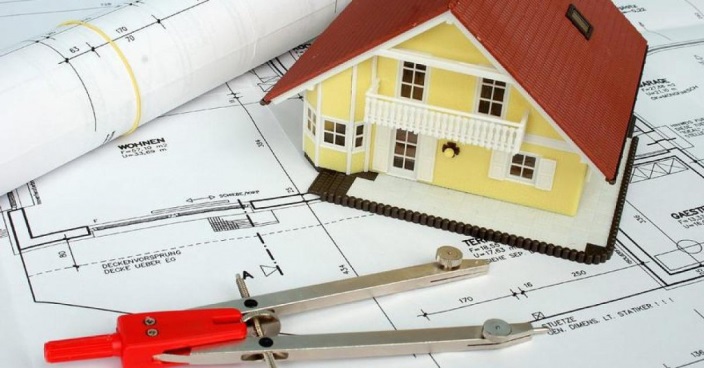 Das Liegenschaftskataster ist das amtliche Verzeichnis der Flurstücke. In Deutschland ist das Vermessungsrecht ein Länderrecht. Es gibt je nach Bundesland verschiedene Regelungen für die Führung des Katasters (in Form von Vermessungsgesetzen, Vermessungsverordnungen und Vermessungserlassen). Eintragungen und Änderungen der Katasterunterlagen (Plan und Liegenschaftsregister, beziehungsweise Liegenschaftskarte und -buch) müssen dem Grundbuch mitgeteilt werden.Der Katasterplan wirkt in Verbindung mit den vermessungstechnischen Unterlagen des Liegenschaftskatasters bezüglich der Lage oder Ausdehnung des Grundstücks  und damit garantiert die gesetzliche Richtigkeit. Die im Grundbuch nur nachrichtlich geführten Einträge (Lage, Größe, Nutzung) sind am öffentlichen Glauben zweifelhaft. Im Grundbuch beschränkt sich der öffentliche Glaube entsprechend seiner Zweckbestimmung auf Rechte und Lasten des Grundstücks.Zu beachten ist, dass insbesondere die Größe, die verzeichnete Nutzung  und die dargestellten Gebäude nicht am öffentlichen Glauben teilnehmen. Das heißt, aus der im Kataster oder Grundbuch eingetragenen Flächengröße ergibt sich kein Anspruch darauf, dass das Flurstück tatsächlich diese Größe besitzt. Jedoch wird der gute Glaube an die Richtigkeit in der Flurkarte angegeben. Die Flurkarte schützt absolut fehlerhaft eingezeichnete Flurstücksgrenze.Bezüglich der Daten wurden die ausführenden Vorschriften weitgehend vereinheitlicht, um eine länderübergreifende Datenabgabe gewährleisten zu können. In den meisten Bundesländern ist das Innenministerium, das Finanzministerium oder das Wirtschaftsministerium dafür zuständig.Das Kataster wird vom zuständigen Kataster- oder Vermessungsamt geführt. Das Kataster stellt das amtliche Verzeichnis dar. Es dient damit der Sicherung des Eigentums.Aktiver Wortschatzdas Liegenschaftskataster – кадастр земельной недвижимостиamtlich – официальныйdas Verzeichnis – реестрdas Flurstück – земельный участок das Vermessungsrecht – геодезическое правоdas Landerecht – земельное правоdie Regelung – регулированиеdie Führung – ведениеdas Vermessungsgesetz – геодезический законder Vermessungserlass – геодезическое постановлениеdie Vermessungsverordnung – геодезическое предписаниеLiegenschaftskarte und -buch – карта и книга земельной недвижимостиdas Grundbuch – поземельная книгаmitteilen – сообщать, уведомлятьwirken – действоватьvermessungstechnische Unterlage – геодезическая документацияdie Ausdehnung – расширениеöffentlich – общественныйder Glaube – довериеdie Richtigkeit – точность; подлинностьbundesweit – в масштабах федерацииgültig – действенный; законныйnachrichtlich – с помощью средств связиder Eintrag – запись; внесениеzweifelhaft sein – быть сомнительнымbeschränken, sich – ограничиватьсяdie Zweckbestimmung – целевое назначениеdas Recht – правоdie Lasten – отчисления; налогиbeachten – обращать внимание; замечатьverzeichnen – записыватьdie Nutzung – использованиеeintragen – вносить (в книгу)die Flächengröße – размер площадиergeben, sich – оказаться der Anspruch – требованиеbesitzen – владетьdie Flurkarte – карта сельхоз. угодий angeben – указывать, сообщать, давать сведенияfehlerhaft – ошибочный, неверныйeinzeichnen – чертить, наносить на картуdie Flurstücksgrenze – граница земельного участкаschützen – защищатьausführen – выполнятьdie Vorschrift – инструкцияweitgehend – значительныйvereinheitlichen – унифицировать; нормализоватьländerübergreifend – межведомственныйdie Datenabgabe – передача данныхgewährleisten – гарантировать, обеспечиватьdas Innenministerium – министерство внутренних делdas Wirtschaftsministerium – министерство экономикиzuständig sein – быть ответственнымdas Vermessungsamt – геодезическое управлениеführen zu – вестиdarstellen – представлять собойdie Sicherung – защита, подтверждениеdas Eigentum – собственностьBeantworten Sie die Fragen1. Was ist das Liegenschaftskataster?2. Gibt es in Deutschland die gleichen Regelungen für die Führung des Katasters?3. Wie sind die im Grundbuch nur nachrichtlich geführten Einträge?4. Wo wird der gute Glaube an die Richtigkeit  angegebenen?5. Was schützt die Flurkarte?6. Wer gewährleistet länderübergreifende Datenabgabe? 7. Von wem wird das Kataster geführt?TEXT 11. BODENORDNUNG UND LANDENTWICKLUNGBodenordnung und Landentwicklung sind Disziplinen, die seit Jahrhunderten zu den Kernaufgaben der Geodäten gehören: schon die Kemptener Flurbereinigungsingenieure im 16. Jahrhundert waren Geometer! Bei der frühen Flurbereinigung wurden die Grundstücke und Besitzverhältnisse der Bauern neu geordnet und damit eine bessere Bewirtschaftung des zusammengefassten Besitzstandes ermöglicht. 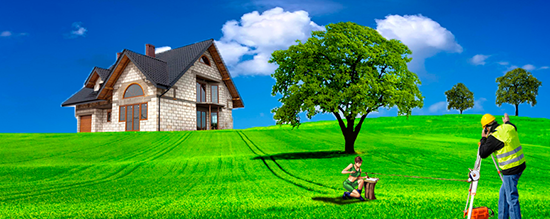 Den Vorgang, der die Eigentums-, Besitz- und Nutzungsverhältnisse von Grund und Boden (die sog. subjektiven Rechtsverhältnisse) mit den objektiven Planungszielen in Übereinstimmung bringt und so private und öffentliche Interessengegensätze auflöst, bezeichnet man als dynamische Komponente der Bodenordnung. Bodenordnungsverfahren sind z.B. eine Flurneuordnung oder eine Umlegung.Die städtische Bodenordnung entwickelte sich im 20. Jahrhundert aus der Flurbereinigung. Die Bodenordnung in Verfahren nach dem Flurbereinigungsgesetz (FlurbG) oder auch die städtebauliche Umlegung sind Instrumente, die eine Gemeinde in die Lage versetzen, ihre Planungsabsichten in die Tat umsetzen. Hier spielen Fragen der Bewertung des Grundes und Bodens eine wichtige Rolle. Landentwicklung bedeutet die Planung, Vorbereitung und Durchführung aller Maßnahmen, die dazu geeignet sind, die Wohn-, Wirtschafts- und Erholungsfunktion besonders des ländlichen Raumes zu erhalten und zu verbessern, um damit für die Förderung und die dauerhafte Verbesserung der Lebensverhältnisse zu sorgen. Um diese Ziele zu erreichen, arbeiten Geodäten in der Praxis unter anderem in den Ämtern für Ländliche Entwicklung und unterstützen Gemeinden durch ein umfassendes Landmanagement.Aktiver Wortschatzdie Bodenordnung – землеустройствоdie Landentwicklung – землепользованиеdie Flurbereinigung – землеустройствоdie Bewirtschaftung – обработкаzusammengefasst – сводныйermöglichen – способствовать, содействоватьdie Übereinstimmung – соответствиеder Interessengegensatz – противоположность интересовauflösen – решатьumsetzen – преобразовыватьdie Eigentumsverhältnisse – отношения собственностиdie Besitzverhältnisse – условия землевладенияdie Nutzungsverhältnisse – условия землепользованияdie Flurneuordnung – землеустройствоdie Umlegung – распределение, раскладкаumsetzen – реализоватьdie Planungsabsichten – планы по строительствуdas Amt – учреждениеdie Gemeinde – община, местное самоуправлениеdie Förderung – развитиеBeantworten Sie die Fragen zum Text.1. Welche Disziplinen gehören zu den Kernaufgaben der Geodäten? 2. Was bezeichnet man als dynamische Komponente der Bodenordnung?3. Woraus entwickelte sich im 20. Jahrhundert die städtische Bodenordnung? 4. Was bedeutet die Landentwicklung?5. Wo arbeiten Geodäten in der Praxis? TEXT 12. REKULTIVIERUNGUnter Rekultivierung versteht man die Wiederherstellung von naturnahen Lebensräumen für Pflanzen und Tiere auf so genannten devastierten Flächen, wie sie z.B. vom Tagebau hinterlassen werden. Auch alte Deponieflächen, Straßen oder bebaute Gelände können rekultiviert werden. Wichtig ist dabei vor allem die Entsiegelung des Bodens, also die Rückgängigmachung der Flächenversiegelung. Die größten Schwierigkeiten liegen darin, dass die zu rekultivierenden Böden in der Regel stark verdichtet und oft mit Chemikalien, Schwermetallen oder Ӧl verseucht sind.Die Renaturierung bezieht sich dagegen auf Bodenoberflächen und Flüsse und hat im Gegensatz zur Rekultivierung immer eine naturnahe Wiederherstellung zum Ziel. Besonders im Zuge von Berg- und Straßenbau werden Natur- und Kulturflächen zerstört.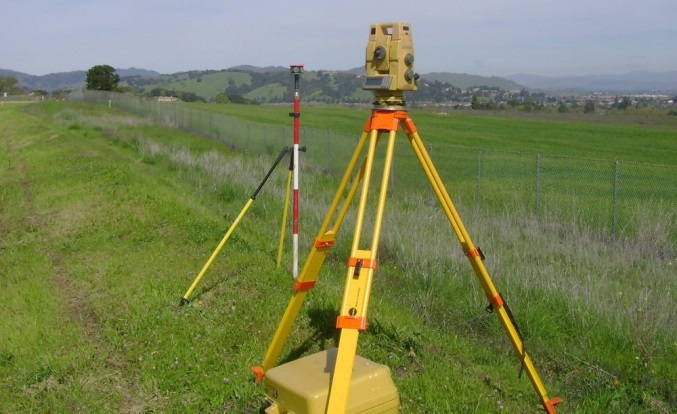 Bergbaugesellschaften müssen die Flächen rekultivieren bzw. wiederherstellen, wogegen beim Straßenbau im Austausch andere Flächen renaturiert werden können. Oft geht jedoch nicht nur die bergbauliche Nutzung mit einem Rückgang ökologischer Vielfalt einher, sondern auch die spätere Rekultivierung bzw. Renaturierung, da sich u.a. in Steinbrüchen oder Tagebaurestlöchern über Jahre Biotope gebildet haben können, die denen vor der Nutzung hinsichtlich Artenreichtum nicht nachstehen oder sie sogar übertreffen. Daher ist die bloße Wiederherstellung bergbaulich genutzter Flächen oft zu eng gefasst, zumal die beim Betrieb oft erforderliche Absenkung des Grundwasserspiegels weit größere Landschafts- und Kulturflächen nachhaltig verändert.Rekultivierte Abraum- und Müllhalden kӧnnen meist nicht bebaut oder landwirtschaftlich genutzt werden, hier werden Baum-, Busch- oder Grasflächen angelegt, die ein Tätigkeitsfeld der Landschaftsarchitektur sind und u.a. der Erholung dienen können. Das trifft auch auf die Braunkohlen-Abbaugebiete und deren große Tagebaurestlöcher zu, die nicht verfüllt werden können.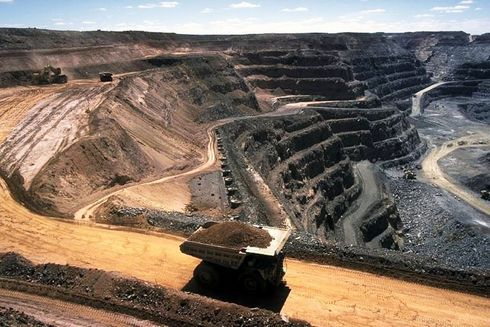 Die Rekultivierung ist eine gesetzlich vorgeschriebene Wiederherstellung von naturnahen Lebensräumen für Pflanzen und Lebewesen. Sie dauert in der Regel Jahrzehnte. Durch die Aufschüttung von fast 2 Meter hohen dicken Bodenschichten auf eingeebneten Flächen gewinnt man landwirtschaftliche Nutzflächen. 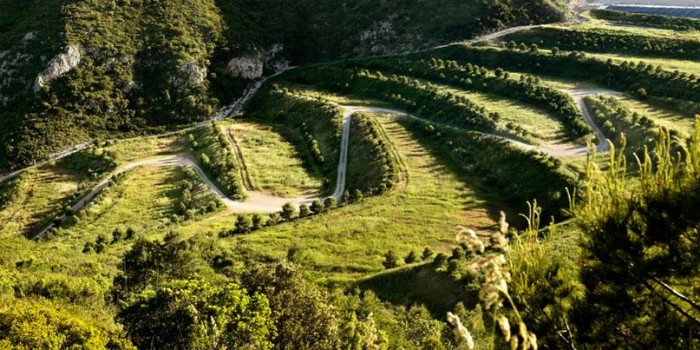 Durch Aufforstung entstehen somit an den Hängen Mischwälder. Aus den Restlöchern entstehen Seen in der Größe zwischen 25 und 4800 Hektar, welche als Lebensräume für seltene Tier- und Pflanzenarten dienen.Aktiver Wortschatzdie Rekultivierung – рекультивацияdie Wiederherstellung – восстановлениеder Lebensraum – среда обитанияdevastieren – разорить, опустошитьder Tagebau – карьер, открытая горная выработкаhinterlassen – оставлять за собойdie Deponiefläche – мусорные свалкиrekultivieren – обрабатывать, возделыватьdie Entsiegelung – очисткаdie Rückgängigmachung – ликвидация, отменаdie Flächenversiegelung – заделка площадейverdichten – уплотнятьverseuchen – заражатьbeziehen, sich – относиться кder Berg - und Straßenbau – горное дело и дорожное строительствоzerstören – разрушатьdie Bergbaugesellschaft – горнопромышленная компанияrenaturieren – восстанавливатьdie Nutzung – использование, эксплуатацияder Rückgang – возвращение, спадdie Vielfalt – многообразиеder Steinbruch – каменоломняeinhergehen – сопровождатьсяdie Tagebaurestlöcher – карьерные дырыder Artenreichtum – богатство видовnachstehen – уступатьübertreffen – превышатьbloß – просто, толькоzumal – тем более, чтоfassen – схватыватьdie Absenkung – понижение, спадder Grundwasserspiegel – уровень грунтовых водverändern – изменять Abraum- und Müllhalden – мусорные отвалыbebauen – застраиватьBaum-, Busch- oder Grasflächen – площади, засаженные деревьями, кустарником или травойanlegen – заложитьdas Tätigkeitsfeld – поле деятельностиdie Erholung – отдыхdienen – служитьzutreffen – относиться, применятьсяdas Braunkohlen- Abbaugebiet – разработка бурого угляverfüllen – закладыватьdie Aufschüttung – засыпкаeinebnen – выравниватьdie Aufforstung – лесоразведениеentstehen – возникать, происходитьder Hang – косогор, откосder Mischwald – смешанный лесdie Restlöcher – оставшиеся дырыОтветьте на вопросы к тексту 1. Was versteht man unter Rekultivierung? 2. Welche Schwierigkeiten entstehen bei der Rekultivierung?3. Müssen Bergbaugesellschaften die Flächen rekultivieren?4. Was wird auf den Abraum- und Müllhalden angelegt?5. Wie lange kann Rekultivierung dauern?6. Was gewinnt man auf eingeebneten Flächen? 7. Wodurch entstehen an den Hängen Mischwälder?TEXT 13. ERDMESSUNGDas wesentliche Ziel der Erdmessung ist die Bestimmung der Erdfigur. Diese Aufgabe ist verbunden mit der Messung der Rotation der Erde und des Schwerefeldes. Hierzu ist die Erdmessung in zwei Aufgabengebiete gegliedert, die Astronomische und die Physikalische Geodäsie. Die Astronomische Geodäsie umfasst eine Vielzahl interessanter Aufgabengebiete. Neben der Vermessung der Erdfigur, der Ortsbestimmung mit Hilfe astronomischer Objekte sowie künstlicher Satelliten, der Ableitung von raum- und erdfesten Bezugssystemen werden auch Unregelmäßigkeiten der Erdrotation bestimmt. Die Physikalische Geodäsie umfasst unter anderem die Messung, Beschreibung, Modellierung und Analyse des Schwerefeldes der Erde und seiner zeitlichen Veränderungen. Das Schwerefeld spiegelt die unregelmäßige Massenverteilung im Inneren der Erde und an der Oberfläche.Mit Hilfe von Beschleunigungsmessern, sog. Gravimetern, wird die von Punkt zu Punkt geringfügig unterschiedliche Fallbeschleunigung eines Gegenstandes gemessen. Daraus werden Modelle des Schwerefeldes berechnet und physikalische Höhensysteme abgeleitet, die als Bezugspunkt z.B. von Massenveränderungen an der Erdoberfläche (wie z.B. Meeresströmungen) und im Erdinneren dienen.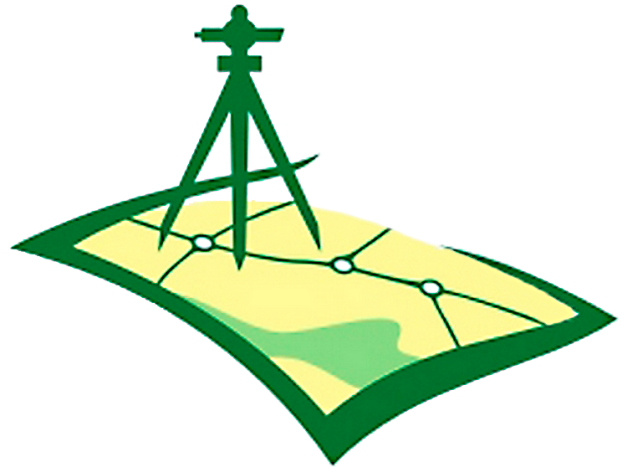 Neben klassischen Verfahren kommen heute vermehrt Methoden der Satellitengeodäsie zur Anwendung. Aus den Daten von Satelliten (z.B. GOCE, GRACE), die das Schwerefeld der Erde messen, können Prozesse wie das Abschmelzen von Eismassen, Veränderungen des Grundwasserspiegels, der Anstieg des Meeresspiegels sowie auch Vorgänge im Erdinneren, die Erdbeben und Vulkanismus verursachen, erfasst und beschrieben werden. Da sich Satelliten im Schwerefeld der Erde bewegen, sind auch deren Bahnabweichungen aufgrund des unregelmäßigen Schwerefeldes ein Untersuchungsgebiet.Aktiver Wortschatzdie Rotation – вращениеdas Schwerefeld – гравитационное полеdas Aufgabengebiet – круг задачdie Vielzahl – большое количествоumfassen – охватыватьdie Ortsbestimmung – определение местонахождения, локацияraum- und erdfesten Bezugssystemen – космическая и наземная система координатdie Unregelmäßigkeiten – неправильностьdie Erdrotation – вращение Землиspiegeln – отражатьdie Massenverteilung – распределение массыdas Innere – внутренняя частьder Beschleunigungsmesser – акселерометрgeringfügig – незначительныйdie Fallbeschleunigung – ускорение силы тяжестиdas Erdinneren – недра Землиdas Abschmelzen – таяниеder Grundwasserspiegel – зеркало грунтовых водverursachen – вызыватьdie Bahnabweichungen – отклонение от заданной траекторииBeantworten Sie die Fragen zum Text.1. Wie ist das wesentliche Ziel der Erdmessung?2. Womit ist die Erdmessung verbunden? 3. In welche zwei Aufgabengebiete ist die Erdmessung gegliedert?4. Was umfasst die Astronomische Geodäsie?5. Womit beschäftigt sich die Physikalische Geodäsie?6. Womit wird unterschiedliche Fallbeschleunigung eines Gegenstandes gemessen?7. Kommen heute vermehrt Methoden der Satellitengeodäsie zur Anwendung?8. Welche Prozesse können aus denDaten von Satelliten beschrieben werden?TEXT 14. KARTOGRAPHIEDie Kartographie beschäftigt sich seit jeher mit der Kartenerstellung. Durch den Wandel der Zeit veränderte sich die Kartographie zu einer vielschichtigen Disziplin. Zur Zeit der Entdecker war die Aufgabe des Kartographen, für seine Auftraggeber kostbare Karten, Atlanten oder Globen herzustellen. Heutzutage sind Karten ein digitales Massenprodukt, sie erlauben Planungs-, Analyse- oder Navigationsaufgaben rechnergestützt durchzuführen. Das Wesen einer Karte kann somit sehr unterschiedlich sein und ist durch die bestehenden Technologien schnell verfügbar und individuell reproduzierbar.Durch die Vielfalt räumlichen Daten muss der Kartograph damit umzugehen wissen, um für eine Nutzergruppe nur die relevanten Daten verständlich aufzubereiten. Seine Aufgaben liegen in der Datenverarbeitung beispielsweise die Vereinfachung (Generalisierung), Überführung (Aggregation) oder Bereitstellung (Speicherung) der Karteninformation. Auch die Einbringung neuer Kartenkonzepte und Ideen für Navigation und Informationsvermittlung zählen zu seinen Aufgaben. Beispiele hierfür sind Applikationen für mobile Endgeräte wie Personal digital assistant (PDA) und Handy. Auch eine nicht photorealistische Darstelllung (Non-photorealistic rendering NPR) sowie kartenverwandte Darstellungen aus unterschieldichen Perspektiven in einer dreidimensionalen virtuellen Umgebung gehören zu den Aufgaben der modernen Kartographie. 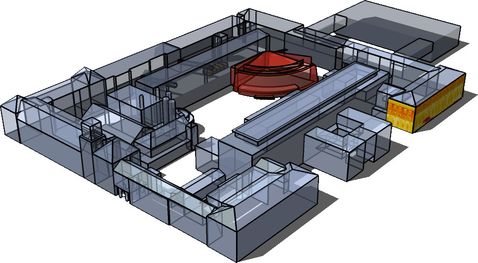 Technische Universität München – StammgeländeDie Kartographie greift seit jeher auf die Erkenntnisse aus anderer Fachdisziplinen zurück. So wird aktuelles Wissen aus der Psychologie genutzt, um die Lesbarkeit von Karten durch die Berücksichtigung der menschlichen Wahrnehmung zu optimieren, oder die Aufmerksamkeit gezielt auf bestimmte Karteninhalte zu lenken. Somit lässt sich sagen, dass die Kartographie für die Kommunikation und das Verständnis von raumbezogenen Daten verantwortlich ist.Aktiver Wortschatzbeschäftigen, sich – заниматься ч-лseit jeher – издавнаdie Wandel – перемена, изменениеverändern, sich – изменятьсяvielschichtig – многослойныйder Entdecker – первооткрывательder Auftraggeber – заказчикkostbar – дорогойräumlich – пространственныйыumzugehen – erlauben – разрешать, позволятьrechnergestützt – компьютерныйverfügbar – имеющийся в распоряженииreproduzierbar – воспроизводимыйdie Nutzergruppe – группа пользователейrelevant – важный, существенныйdie Vereinfachung – упрощениеdie Einbringung – введение, внесениеdie Applikation – применениеdas Endgerät – устройствоzurückgreifen – прибегатьdie Wahrnehmung – восприятиеBeantworten Sie die Fragen zum Text.1. Womit beschäftigt sich die Kartographie?2. Veränderte sich die Kartographie durch den Wandel der Zeit zu einer vielschichtigen Disziplin?3. Kann das Wesen einer Karte sehr unterschiedlich sein?4. Worin liegen die Aufgaben eines Kartographen?5. Greift die Kartographie auf die Erkenntnisse aus anderer Fachdisziplinen zurück?6. Ist die Kartographie für die Kommunikation und das Verständnis von raumbezogenen Daten verantwortlich?TEXT 15. AUS DER GESCHICHTE DER FLURKARTEDie Flurkarte ist ein Spezialfall unter den Karten, da hier das besondere Augenmerk auf der Darstellung der Lage von Eigentum an Grund und Boden gelegt wurde. Deshalb kann diese Form auch nicht in ein und dieselbe geschichtliche Schiene gelegt werden, wie topografische Karten oder andere Landkarten.Erste Anzeichen ihrer Existenz gab es bereits 3000 v. Chr. in Form eines aufgefundenen altbabylonischen Felderplans. Weiterhin gibt es Hinweise aus dem 2. Jh. v. Chr. für Katasterpläne im alten China und von ca. 1700 v. Chr. aus Ägypten. Aus der Neuzeit sind erste ernsthafte Vermessungen und Kartierungen von Grundstücken aus dem Herzogtum Mailand zu Beginn des 18. Jahrhunderts bekannt. In Frankreich begann man 1790 mit Katastervermessungen und kurz darauf wurden auch die unter dem Einfluss Napoleons stehenden deutschen Staaten einbezogen. 1807/08 wurde durch Freiherr vom Stein, später durch Hardenberg, die Bauernbefreiung fortgesetzt und durchgesetzt. Es begannen die unter dem Sammelbegriff Separationen bekannt gewordenen agrarpolitischen Auseinandersetzungen. Für die Durchführung der 1811 begonnenen Gemeinheitsteilungen bedurfte es einer Kartengrundlage. Diese wurde in relativ aufwendiger Arbeit geschaffen, indem nach Aufmessung der Verfahrensgrenzen meist ein Dreiecksnetz gelegt wurde.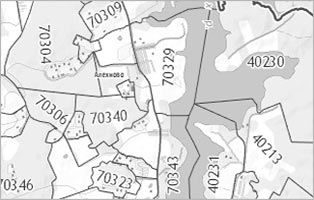 Dieses mit Bussolenzügen verdichtete Dreiecksnetz konnte man ermitteln und die Abfindungsgrenzen kartieren. Ergebnis war eine inselförmige Brouillonkarte. Die Maße wurden sowohl in dieser angefertigten Brouillonkarte, als auch im zum Rezess zugehörigen Grenzregister festgehalten. Von der fertigen Karte wurden zwei Kopien gefertigt, eine wurde als so genannte Erste Reinkarte dem Rezess beigefügt, die Zweite Reinkarte ging später an das Katasteramt. 1861 wurde per Gesetz die Vereinheitlichung der Grundsteuersysteme und Bildung des Katasters veranlasst. Binnen kürzester Zeit musste für das Gebiet der sechs östlichen Provinzen Preußens ein flächendeckendes Kartenwerk geschaffen werden. Das war durch Neuvermessung allein nicht zu schaffen. So wurden in erster Linie bereits existierende Karten benutzt und abgezeichnet. Dazu gehörten Separations-, Forst-, Domänen-oder Gutskarten. Durch diese Mischung der Herkunft sind die Karten qualitativ von sehr unterschiedlicher Güte, was später im Zuge der Kartenwerkerstellung noch große Schwierigkeiten bei der Randanpassung der Inselkartenbereiten sollte.Aktiver Wortschatzdie Flurkarte – карта сельхоз. угодийder Spezialfall – особый случайdas Augenmerk – вниманиеdie Darstellung – представлениеdie Lage – положениеdas Eigentum – владениеgeschichtliche Schiene – исторический рельсdas Anzeichen – признакdie Existenz – существованиеauffinden – обнаруживатьaltbabylonisch – древне-вавилонскийder Hinweis – указание, ссылкаernsthaft – серьёзноder Einfluss – влияниеeinbeziehen – включатьder Freiherr – баронfortsetzen – продолжитьdie Bauernbefreiung – освобождение крестьянdurchsetzen – проводить, внедрятьder Sammelbegriff – собирательное понятиеdie Auseinandersetzung – спорdie Durchführung – проведениеdie Gemeinheitsteilung – разделение общин bedürfen – требовать, нуждатьсяdie Kartengrundlage – основание (создание) картaufwendig – дорогостоящийschaffen – создаватьdie Verfahrensgrenze – процессуальная границаdas Dreiecksnetz – триангуляционная сетьder Bussolenzug – инструмент буссольverdichten – уплотнять, сжиматьdie Abfindungsgrenze – разрыв границыermitteln – определитьkartieren – наносить на картуdas Ergebnis – результатinselförmig – в форме островаzugehörig – принадлежащий, относящийсяder Grenzregister – пограничный регистрder Rezess – письменное урегулированиеfesthalten – устанавливать, придерживатьсяbeifügen – приобщать, прилагатьdie Vereinheitlichung – объединениеdas Grundsteuersystem – система поземельного налогаdie Bildung – образование, формированиеveranlassen – быть причиной, влечь за собойflächendeckend – зд.: повсеместныйdas Kartenwerk – картографияbenutzen – использоватьabzeichnen – рисоватьqualitativ – качественноdie Kartenwerkerstellung – создание картографииdie Neuvermessung – новое межеваниеdie Randanpassung – регулировка края (границы)die Inselkartenbereit – готовность карты островаdie Separationskarte – разделительная картаdie Forstkarte – карта лесного хозяйстваdie Domänenkarte – карта земельной собственностиdie Gutskarte – имущественная картаBeantworten Sie die Fragen zum Text1. Warum ist die Flurkarte ein Spezialfall unter den Karten?2. Seit wann und wo gibt es Hinweise für Katasterpläne?3. In welcher Form gab es erste Anzeichen der Existenz von Flurkarte?4. Wann begann  man in Frankreich mit Katastervermessungen?5. Wozu bedurfte es einer Kartengrundlage?6. Was wurde von der fertigen Karte gefertigt?7. Wann wurde die Bildung des Katasters veranlasst?Texterläuterungendie Brouillonkarte – карта БруйонаFreiherr vom Stein – Барон Генрих Фридрих Карл фом унд цум Штейн,  прусский государственный и политический деятель, который отменил в стране крепостное право и провёл ряд других значимых реформ, обеспечивших экономическое процветание и социальную стабильность Пруссии после Наполеоновских войн.die Reinkarte – карта РейнаKarl August von Hardenberg – Карл Август Гарденберг, немецкий государственный деятель. Правительство, возглавляемое Гарденбергом, продолжило и углубило реформы фон Штейна: в 1811 году ввело свободу промышленной и ремесленной деятельности, упразднило цехи, частично отменило крепостную зависимость, разрешив крестьянам выкуп феодальных повинностей.der Bussolenzug – Геодезический инструмент для измерения углов при съёмках на местности, специальный вид компаса. Имеет визирное приспособление. Шкала буссоли часто бывает направлена против часовой стрелки («обратная», или буссольная шкала), что облегчает прямое, без вычислений, взятие магнитных азимутов.TEXT 16.  DIE ENTWICKLUNG VON FLURKARTENDas Blattformat der neu herzustellenden Gemarkungsreinkarten war 1000 × 666 mm, ausnahmsweise auch 500 × 666 mm. Zuallererst sollte ein auf den Maßstab 1:5000 genau festgelegter rechtwinkliger Rahmen auf das Papier gebracht werden, um einen auftretenden Verzug zu ermitteln. Anschließend wurde an die Papierkante ein Streifen aus weißer Leinwand genäht.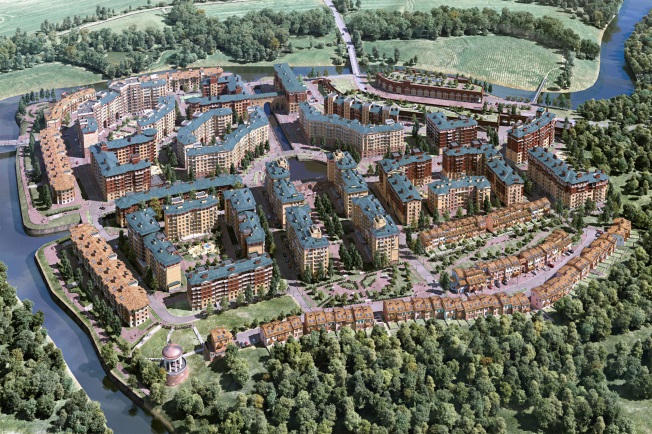 Dann erst begann die Kartierung und Ausgestaltung der Karte. Die Fortführung durch Berücksichtigung von entstandenen Änderungen an den Parzellen geschah durch Anfertigung von Kartenauszügen,  so genannten  Ergänzungskarten bei einer Grundstücksteilung die Vermessungsergebnisse einkartiert wurden. Hier wurde nur der betroffene Ausschnitt aus der Reinkarte abgezeichnet und die neue Grenze zusammen mit den örtlich ermittelten Messungszahlen eingetragen. Mangels Kopierverfahren dienten sie auch als Kartenauszug zur Weitergabe. Sie wurden noch bis in die 1920er Jahre angefertigt.1881 wurde angewiesen, durch Neukartierung 2. Gemarkungsreinkarten zu schaffen, in die dann die Veränderungen direkt eingetragen wurden. Wegfallende Grenzen, Grenzzeichen und Parzellennummern wurden in roter Tusche gestrichen, neue in rot hinzugefügt. Diese Karten blieben bis 1936 in Dienst. Dann wurde das Reichskataster eingeführt und mit ihm auch heute noch gebräuchliche Begriffe: aus Parzellen wurden Flurstücke, aus Kartenblättern Fluren, die Feldmark wird Gemarkung genannt usw. Die Karten wurden nach neuen Zeichenvorschriften abgezeichnet und die Flurstücke neu durchnummeriert. Daneben wurde, mit der Katasterplankarte als Vorstufe, die Deutsche Grundkarte entwickelt. Es handelt sich dabei um eine topografische Karte im Maßstab 1:5000 als Rahmenkartenwerk mit zusätzlich eingetragenen Katastergrenzen. Diese konnte bis zum Kriegsende nur zu zehn Prozent der Fläche Deutschlands fertig gestellt werden.Aktiver Wortschatzdas Blattformat – размер листаdie Gemarkungsreinkarte – карта земельных угодийausnahmsweise – в виде исключенияder Zuallererst – прежде всегоrechtwinklig – прямоугольныйder Rahmen – пределы, границыauftreten – ступать, наступатьder Verzug – искривлениеermitteln – определятьdie Papierkante – бумажная картаder Streifen – полосаdie Leinwand – холст, полотноnähen – шитьdie Kartierung – картографированиеdie Ausgestaltung – оформление, разработкаdie Fortführung – продолжениеdie Berücksichtigung – принятие во вниманиеdie Änderung – изменениеdie Parzelle – мелкий участок землиgeschehen – происходить, совершатьсяdie Anfertigung – изготовлениеder Kartenauszug – выборка (выписка) из картыdie Ergänzungskarte – дополненная картаdie Grundstücksteilung – раздел земельного участкаdas Vermessungsergebniss –  результат межеванияeinkartieren – изображать на карте, чертить картуbetreffen – касатьсяder Ausschnit – фрагментabzeichnen – срисовывать, счерчиватьeintragen – вноситьdas Kopierverfahren – способ копированияdienen – служитьdie Weitergabe – передачаanfertigen – изготавливатьanweisen – давать распоряжение, указаниеwegfallen – отменяться, упразднятьсяdas Grenzzeichen – пограничный (межевой) знакin roter Tusche – в красном цветеstreiche – краситьhinfügen – прибавлятьin Dienst bleiben – оставаться на службе (услуге)das Reichskataster – государственный кадастрeinführen – вводитьgebräuchlich – обычный, общепринятыйder Begriff – понятиеdie Feldmark – межа (в поле)die Gemarkung – границаdie Zeichenvorschrift – условное обозначениеabzeichnen – срисовыватьdie Vorstufe – предварительный этапes handelt sich um – речь идёт о…das Rahmenkartenwerk – атлас границdas Kriegsende – окончание войныBeantworten Sie die Fragen zum Text1. Wie war das Blattformat der neu herzustellenden Gemarkungsreinkarten?2. Was wurde an die Papierkante genäht?3. Wodurch geschah die Fortführung von entstandenen Änderungen an den Parzellen?4. Als was dienten die Messungszahlen?5. Wann wurde angewiesen, durch Neukartierung 2. Gemarkungsreinkarten zu schaffen?6. In welcher Farbe wurden wegfallende Grenzen, Grenzzeichen und Parzellennummern gestrichen? 7. Was wurde neben dem Reichskataster entwickelt?TEXT 17. DIE FLURKARTEN IN EINIGEN BUNDESLÄNDERN Die einzelnen Flurkarten werden entweder im Blattschnitt einer Rahmenkarte, oder als Inselkarte für eine Flur hergestellt. Eine Inselkarte hatte zuletzt die Blattgröße von 1000 × 707 mm. Es kann Beiblätter sein, welche einen meist größeren Teil der Flur in einem größeren Maßstab darstellen. Weiterhin findet man oft Sonderzeichnungen oder Vergrößerungen auf einem freien Teil des Blattes oder auf einem besonderen Blatt. Dort sind Situationen dargestellt, die wegen Widersprüchen nicht direkt in der Flur kartiert werden konnten. Stellenweise kann es auch vorkommen, dass ein Teil der Flur aus dem Blatt herausragen wird. Dieser Teil wird dann in der Regel entlang von Flurstücksgrenzen „abgeschnitten“ und auf einem freien Teil des Blattes einkartiert. Die Schnittgrenzen werden dann am abgeschnittenen und am Hauptteil mit dem Wort „Anschluss“ versehen. Ausschlaggebend für die Wahl des Kartenmaßstabes sind die örtlichen Gegebenheiten und die durchschnittliche Größe der Flurstücke, die dargestellt werden müssen und nicht zuletzt die Größe der Flur. Der Maßstab 1:500 oder 1:1000 ist häufig in Stadtgebieten sinnvoll, im ehemaligen Baden wurde 1:1500 gewählt, in Württemberg war es 1:2500 und gelegentlich in Ortslagen auch 1:1250, aber auch 1:5000 wie in Bayern ist zu finden. Aus dem damaligen Preußen stammen Maßstäbe zwischen 1:500, meist 1:3000 bis 1:4000.Die Flurkarte beinhaltet grundsätzlich die Darstellung von:Flurstücken mit  Grenzen und NummernGemarkungs- und GemeindegrenzenGebäuden mit  Nummern und NutzungNutzungsarten des BodensDer Blattrahmen mit Flurnummer, Gemarkungsbezeichnung, Maßstab und Herkunft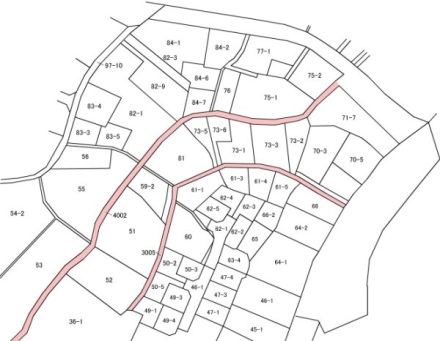 Unterschiedlich gehandhabt wird die Darstellung von:Grenz- und Vermessungspunkten mit ihren NummernTopografische Angaben und BöschungenHecken, Zäune und MauernTeilweise wurden früher auch die Eigentümer der Flurstücke eingetragen.StadtgrundkarteWerden Versorgungs- und Entsorgungseinrichtungen sowie ergänzende topografische Angaben in der Kartendarstellung der Flurkarte mit einbezogen, erhält diese die Bezeichnung Stadtgrundkarte. Die Darstellungen der Stadtgrundkarte liegen ausschließlich in kommunaler Zuständigkeit und sind keine Pflichtaufgabe des Liegenschaftskatasters.Ersetzung der analogen Flurkarte durch digitale DatenführungSeit den 1990er Jahren bis in die heutige Zeit wurde an der Umstellung der Flurkarten in eine digitale Form gearbeitet. Das Ergebnis bildet die Automatisierte Liegenschaftskarte (ALK) bzw. die Digitale Flurkarte (DFK) für das Bundesland Bayern. Sie ist maßstabsfrei, objektorientiert und deckt das Gebiet eines ganzen Bundeslandes ab. Dadurch wird die Liegenschaftskarte blattschnittfrei und kann auf einfache Art und Weise in verschiedenen Maßstäben ausgegeben und ausgedruckt werden. Auch die Arbeiten sind hierdurch erleichtert.Aktiver Wortschatzder Blattschnitt – срез листаdie Inselkarte –  карта островаdie Flur – полеdas Beiblatt – приложениеder Widerspruch – расхождение, противоречиеstellenweise – местами, иногдаabschneiden – отрезатьder Anschluss – присоединениеausschlaggebend – решающий, имеющий решающее значениеdie Wahl – выборdie Gegebenheit –  данныеbeinhalten – содержатьdie Darstellung – производство; изображениеdie Nutzung – использованиеdie Herkunft – происхождение; исходный материалhandhaben – владеть, пользоватьсяdie Angabe – данныеdie Böschung – склон, уступ, откосdie Hecke – изгородьder Zaun – забор, оградаdie Mauer – стенаder Eigentümer – собственник, владелецeintragen – вносить, регистрироватьdie Versorgungseinrichtung – предприятия торговли и общественного питанияdie Entsorgungseinrichtung – организация по вывозу и устранению мусораeinbeziehen – включать, приобщатьdie Bezeichnung – название, обозначениеdie Zuständigkeit – принадлежностьdie Pflichtaufgabe – обязательная задачаdie Ersetzung – заменаdigital – цифровойdie Datenführung – ведение данныхdie Umstellung – перестановкаbilden – образовыватьdecken – покрыватьblattschnittfrei –без обрезкиdie Art – видdie Weise – способausgeben – выдаватьausdrücken – выражатьdie Fortführungsarbeit – продолжающаяся работаerleichtern – облегчатьBeantworten Sie die Fragen zum Text1. Wie werden die einzelnen Flurkarten hergestellt?2. Welche Blattgröße hatte zuletzt die Inselkarte?3. Worauf wird ein herausragender Teil der Flur aus dem Blatt einkartiert?4. Mit welchem Wort werden die Schnittgrenzen versehen?5. Was ist für die Wahl des Kartenmaßstabes ausschlaggebend?6. Wo ist der Maßstab 1:500 oder 1:1000 sinnvoll? 7. Liegen die Darstellungen der Stadtgrundkarte ausschließlich in kommunaler Zuständigkeit?TEXT 18. VORGEHENSWEISE DER RICHTUNGSMESSUNG MIT THEODOLIT ODER TACHYMETERDas Instrument ist vor den Messungen genau zu horizontieren und meistens zusätzlich zentrisch über einem Bodenpunkt (Vermessungs- oder Messpunkt) aufzustellen. Die Horizontierung erfolgt mit der an der Alhidade befestigten Libelle und bewirkt, dass die Stehachse des Instruments mit der Lotrichtung zusammenfällt.Die Zentrierung wird gleichzeitig mit der Horizontierung nach einem besonderen, schematisierten Vorgehen durchgeführt. Hilfsmittel bei der Zentrierung ist entweder ein Senklot, das in die Rändelschraube (Herzschraube) des Dreifußes eingehängt wird, oder ein im Dreifuß oder Theodoliten integriertes optisches Lot.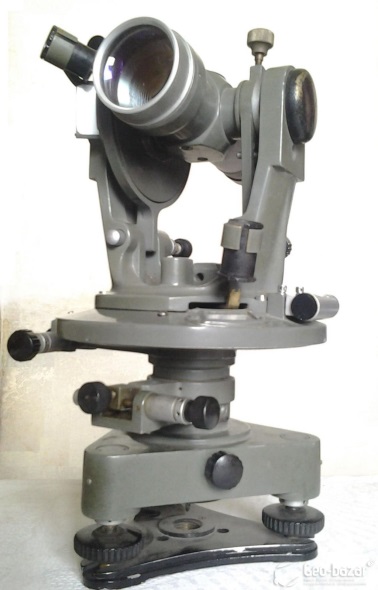 Mit Hilfe des drehbaren Messfernrohrs (Fernrohr mit Fadenkreuz - heute: Strichkreuz) werden nun nacheinander alle Zielpunkte angezielt. Durch Ablesung an einer feststehenden Winkelskala (Teilkreis) werden die Richtungen zu jedem Zielpunkt festgestellt. Technisch kommen hierbei verschiedene Hilfseinrichtungen, wie z. B. Inkremental- oder Absolutwertgeber zum Einsatz, um den Ablesevorgang zu beschleunigen und persönliche Ablesefehler zu eliminieren.Aktiver Wortschatzdie Vorgehensweise – методbewirken – способствоватьdie Stehachse – осьdie Lotrichtung – отвесное направлениеSenklot – отвес, лотdas Vorgehen – процедура, действиеeinhängen – навешиватьder Dreifuß – штативStrichkreuz – сетка (штрихов)feststellen – устанавливать, определятьdie Hilfseinrichtung – вспомогательное устройствоder Inkremental- oder Absolutwertgeber – инкрементные или абсолютные датчикиbeschleunigen – ускорятьeliminieren – исключать Beantworten Sie die Fragen zum Text.1. Wie ist das Instrument vor den Messungen aufzustellen?2. Wie erfolgt die Horizontierung?3. Wird die Zentrierung gleichzeitig mit der Horizontierung durchgeführt?4. Wie heisst das Hilfsmittel bei der Zentrierung?5. Womit werden alle Zielpunkte angezielt?6. Welche Hilfseinrichtungen kommen zum Einsatz?TEXT 19. MOTORISIERTE TACHYMETERDie neueste Generation von Tachymetern verfügt über elektrisch angetriebene Seiten- und Höhentriebe. Diese ermöglichen unter anderem die automatische Anzielung des Tripelspiegels und die Zielverfolgung. Außerdem kann ein Tachymeter eine vordefinierte Serie mehrerer Punkte vollautomatisch vermessen. Auf diese Weise werden beispielsweise die Deformationen der Bogenstaumauer des Lai da Nalps überwacht, welche durch den Bau des Gotthard-Basistunnels entstehen könnten.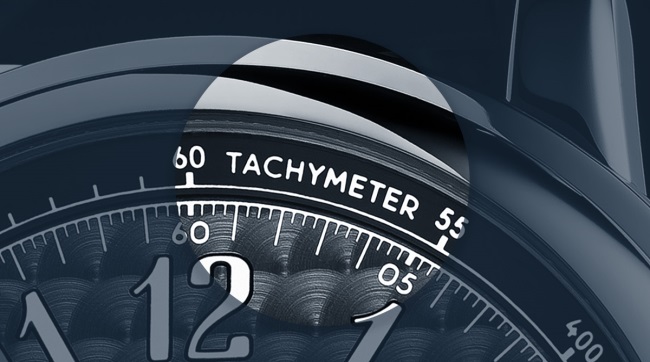 Im sogenanntem "Einmannbetrieb" kann der Benutzer am Gerät eingespart werden und die Bedienung erfolgt nur mehr vom Reflektor aus. Die Motorisierung spielt hierbei eine tragende Rolle, da das Gerät den Reflektor kontinuierlich verfolgen muss. Um eingangs das Auffinden des Messprismas zu erleichtern, muss das Tachymeter eine sogenannte "Zielsuche" besitzen. Während Einmannstationen der ersten Generation durchwegs lange Suchzeiten verzeichnen mussten, verfügen moderne Geräte über zusätzliche Sensoren, die bei der Zielsuche helfen. Topcon entwickelte eine Infrarot-gesteuerte Suche, die den Messbereich einschränkt und zusätzlich die Messung auf mehreren Kanälen zulässt. Das hat zur Folge, dass bei der Arbeit mit mehreren Reflektoren nicht immer der zum Tachymeter nächste, mit der größten Signalstärke, verfolgt wird, sondern jener mit einer bestimmten Frequenz, somit erfolgt die wichtige eindeutige Zuweisung zwischen Tachymeter und Reflektor. Der Hersteller Trimble generiert die eindeutige Zielzuweisung mittels Aktivprisma.Aktiver Wortschatzverfügen – иметь в своём распоряженииSeiten- und Höhentriebe – боковые и высотные редукторы импульсыder Tripelspiegel – трипель-призмаdie Zielverfolgung –  сопровождение цели (радиолокация)vordefiniert – предопределенныйdie Bogenstaumauer – арочная плотинаüberwachen – осуществлять контрольder Einmannbetrieb – единоличное предприятие, одиночный режим работыder Reflektor – рефлектор, отражательverfolgen – сопровождать, преследоватьdas Auffinden – обнаружениеdie Zielsuche – самонаведениеverzeichnen – фиксировать, констатировать, отмечатьdie Frequenz – частотаdie Zuweisung – направлениеeindeutig – однозначный, определённый Beantworten Sie die Fragen zum Text.1. Worüber verfügt die neueste Generation von Tachymetern?2. Was ermöglichen sie?3. Kann ein Tachymeter eine vordefinierte Serie mehrerer Punkte vollautomatisch vermessen?4. Kann der Benutzer im sogenanntem "Einmannbetrieb" am Gerät eingespart werden? Wie? 5. Wozu dient eine sogenannte "Zielsuche"?6. Was hilft bei der Zielsuche?TEXT 20.  BILDGEBENDE TACHYMETERDie Tachymeter der Zukunft setzen auf die Nutzung von Bildinformation während der Messung. Das Messbild wird einerseits zu Dokumentationszwecken verwendet, andererseits kann es aktiv in den Messprozess integriert werden. Die Anzielung der Punkte muss nicht mehr über das Okular erfolgen, sondern kann direkt im Bild vorgenommen werden. Digitale Zoom- oder sogar optische Vergrößerungsfunktionen ermöglichen auch die exakte Detailanzielung. Die Messung kann vom Tachymeter direkt oder vom Feldrechner oder PC ausgeführt werden. Gemessene Objekte und Punkte, die im Live-Bild angezeigt werden, helfen die Übersichtlichkeit zu bewahren. Eingebaute Scanningfunktionen ermöglichen das flächenhafte Abtasten von Messobjekten und helfen so bei der Erstellung von realistischen 3D-Fotomodellen.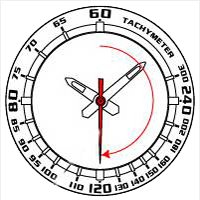 Im Einmannbetrieb, bei dem die Bedienung der Totalstation vom Reflektor aus erfolgt, wird das Live-Bild, das vom Tachymeter aufgenommen wird, über WLAN auf den Feldrechner übertragen, womit beispielsweise eine bildunterstützte Absteckung ermöglicht wird. Unter den bildgebenden Tachymetern kann die Leica TS15, Trimble VX und Topcon Imaging Station (IS) genannt werden, wobei nur letztere über eine optische Vergrößerung sowie eine koaxial angeordnete Kamera verfügt.Aktiver Wortschatzbildgebend – визуализирующийverwenden – употреблять, использоватьeinerseits – с одной стороныandererseits – с другой стороныdas Messbild – фотограммаdie Anzielung – визированиеerfolgen – происходитьvornehmen – произвести, производитьdas Zoom – объектив с переменным фокусным расстояниемdie Übersichtlichkeit – наглядностьbewahren – сохранятьermöglichen – способствовать, содействоватьflächenhaft – двухмерныйdas Abtasten – просмотр, сканированиеdie Erstellung – составление, изготовлениеdie Absteckung – разбивка, трассировка koaxial – соосный, концентричныйBeantworten Sie die Fragen zum Text.1. Worauf setzen die Tachymeter der Zukunft?2. Wird das Messbild nur zu Dokumentationszwecken verwendet?3. Wie erfolgt die Anzielung der Punkte? 4. Was ermöglicht die exakte Detailanzielung?5. Wie kann die Messung ausgeführt werden?6. Was ermöglicht das flächenhafte Abtasten?TEXT 21. VORTEILE VERSCHIEDENER LASERSCANNERN(TEIL 1.)Nach mittlerweile mehrjährigem Einsatz verschiedener Laserscanner in unterschiedlichen Industriebetrieben können die folgenden Erfahrungen zusammengefasst werden: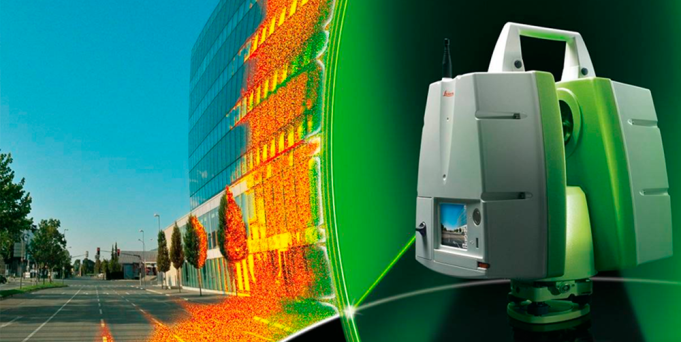 Ablauf der MessungMit dem Laserscanner können von einem Standpunkt sehr schnell große Flächen vollständig erfasst werden. Entscheidend für die Dauer eines Steinbruchaufmaßes ist daher die Anzahl der Aufstellungspunkte. Um den Vorteil der schnellen Datenerfassung zu nutzen, ist somit eine effiziente Verteilung der Standpunkte im Betrieb erforderlich, so dass zum einen möglichst große Messbereiche erzielt und Totalabschattungen vermieden werden können. Es zeigte sich, dass die Anzahl der Aufstellungen weniger von der Größe der aufzunehmenden Fläche, sondern mehr von den angetroffenen Geometrien und insbesondere auch von der Erfahrung der Messenden abhängig ist.Mit dem Laserscanner ist es möglich, während der Messung mit dem Feldrechner eine grobe Überprüfung der Messergebnisse durchzuführen. Nur eine Witterungsabhängigkeit des Laserscannings ist begrenzt vorhanden. Vereinzelt können Probleme bei sehr starker Sonneneinstrahlung auftreten. Bedingungen, die auf Ergebnisse beeinflussen können (starker Regen- oder Schneefall) sind auch für alle übrigen Verfahren indiskutabel.Auswertung der RohdatenBei der Aufnahme mit GPS oder Tachymeter erfolgt eine interpretierende Erfassung, in dem kein starres Flächenraster, sondern aussagefähige Punkte aufgenommen werden (z.B. Wegränder, Bruchkanälen). Diese Vorgehensweise entfällt beim Laserscanning. Zur Klärung von Zweifelsfällen sollten daher bei Auswertung der Scannerdaten Fotos der gescannten Objekte vorliegen.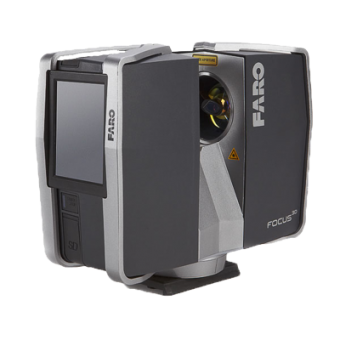 AufnahmedichteBeim Laserscanning kann das Messgebiet mit einer Punktdichte erfasst werden, die durch konventionelle Messverfahren kaum erreicht werden kann. Dies ermöglicht die Beweissicherung, z.B. differenzielle Zustandserfassung einer Böschungsrutschung. Die differenzielle Erfassung auch unzugänglicher Bereiche, z.B. Bruchkanten, Bruchwände, Kippenböschungen, führt zu einer Genauigkeitssteigerung von Volumenberechnungen. Die Erfassung von Bruchkanten ohne Begehung derselben bringt im Übrigen deutliche Vorteile mit sich.Aktiver Wortschatzder Einsatz – применениеdie Erfahrung – опытzusammenfassen – резюмировать, обобщатьerfassen – охватыватьdie Dauer – длительностьdas Steinbruchaufmaß – измерение каменоломниdie Anzahl – число, количествоder Aufstellungspunkt – точка расположения (установки)der Vorteil – преимуществоdie Datenerfassung – регистрация, сбор информацииnutzen – использоватьeffizient – эффективныйdie Verteilung – распределениеder Messbereich – диапазон измеренийdie Totalabschattung – полное затенениеvermeiden – избегатьaufnehmen – сниматьantreffen – относитьсяvorteilhaft – выгодный, полезныйherausstellen – выставлять, выявлятьсяdie Messung – измерениеder Feldrechner – топографический инструментgrob – грубыйdie Überprüfung – повторное исследованиеdas Messergebnis – результат измеренияdurchführen – проводитьdie Witterungsabhängigkeit – зависимость от погодных условийbegrenzen – ограничиватьvorhanden sein – иметься в наличииvereinzelt – единичный, отдельныйdie Sonneneinstrahlung – инсоляцияauftreten – наступатьdie Bedingungen – условияbeeinflussen – влиять, оказывать влияниеder Regen- oder Schneefall – дождь или снегопадübrig – излишнийdas Verfahren – способ, метод, процессindiskutabel – не подлежащий обсуждениюdie Erfassung – понимание, схватываниеstarr – жёсткийder Flächenraster – растровая сетка плоскостиder Wegrand – обочинаder Bruchkanal – разрушенный каналdie Vorgehensweise – способ действияentfallen – выпадатьaussagefähig – содержательный, значимыйdie Klärung – выяснениеder Zweifelsfall – сомнительный случайdie Auswertung – вычисление, обработкаvorliegen – лежать; иметьсяdie Aufnahmedichte – плотность принятия (съёмки)das Messgebiet – зона съёмкиkonventionell – обычныйdas Messverfahren – метод (способ) измеренияerreichen – достигать, доходитьdie Beweissicherung – обеспечение доказательствdie Zustandserfassung – сбор сведений о состоянииdie Böschungsrutschung – сдвиг склона (откоса)unzugänglich – недоступныйdie Bruchkante – граница обрушенияdie Bruchwand – порог обрушенияdie Kippenböschung – край (угол) откосаführen – вестиdie Genauigkeitssteigerung – повышение точностиdie Volumenberechnungen – объёмные вычисленияdie Begehung – осмотрОтветьте на вопросы к тексту 1. Wo werden die Laserscanner eingesetzt?2. Was ist entscheidend für die Dauer eines Steinbruchaufmaßes?3. Wovon hängt die Anzahl der Aufstellungen ab?4. Welche Probleme können beim Laserscanning auftreten?5. Wobei kann das Messgebiet mit einer Punktdichte erfasst werden?6. Wozu führt die differenzielle Erfassung unzugänglicher Bereiche?7. Was bringt die Erfassung von Bruchkanten ohne Begehung mit sich?TEXT 22. VORTEILE VERSCHIEDENER LASERSCANNERN(TEIL 2.)GenauigkeitDie Genauigkeit des Laserscannings ist zum einen von der inneren Genauigkeit des Laserscanners abhängig (instrumentelle und atmosphärische Fehlerquellen) und zum anderen von der Orientierungsgenauigkeit, mit der eine Scanneraufnahme in ein äußeres Koordinatensystem gebracht wird. Die Hersteller geben in der Regel die innere Gerätegenauigkeit bei der Vermessung von punktförmigen Objektmerkmalen an. Die Orientierungsgenauigkeit ist verfahrens- und softwareabhängig.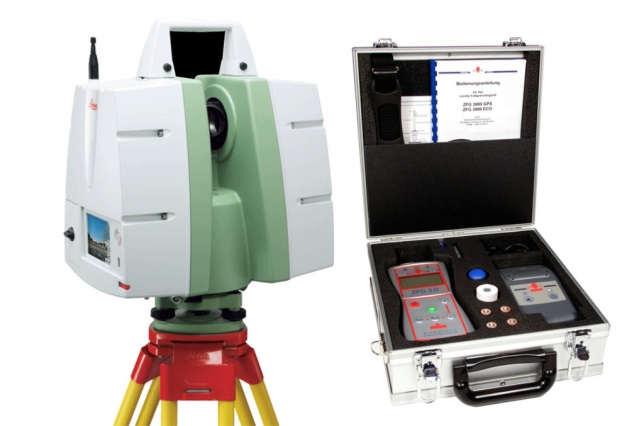 Beim Einsatz von Laserscannern bei der Tagebauvermessung ist aber vielfach nicht die Lagegenauigkeit von punktförmigen Objektmerkmalen entscheidend, sondern letztendlich die Genauigkeit der Erfassung ausgedehnter Flächen, welche im speziellen von der Punktdichte abhängig ist. Die erzielbare Punktlagegenauigkeit der eingesetzten Geräte innerhalb ihrer Reichweite (bis ca. 400 m) liegt im Zentimeter- bis unteren Dezimeterbereich und ist damit für den Einsatzzweck völlig ausreichend.ZeitaufwandAufgrund der schnellen und großflächigen Erfassung ergeben sich erhebliche Zeitersparnisse. So beträgt der Zeitaufwand für die Aufnahme zu messenden Steinbrüchen mit dem Laserscanner 2,5-3 Tage. Für die bisher durchgeführten Tachymeteraufmaße waren dagegen insgesamt 6-8 Tage erforderlich.Dokumentation, ArchivierungAufgrund der schnellen Erfassung großer Datenmengen und der teilautomatisierten Dokumentationsauswertung gewinnt das Laserscanneraufmaß eine besondere Bedeutung. Da der Erhalt und die Zugänglichkeit der Rohdaten in den meisten Fällen nicht gesichert ist, sollten zumindest wesentliche Daten der Messung und Auswertung dauerhaft archiviert werden.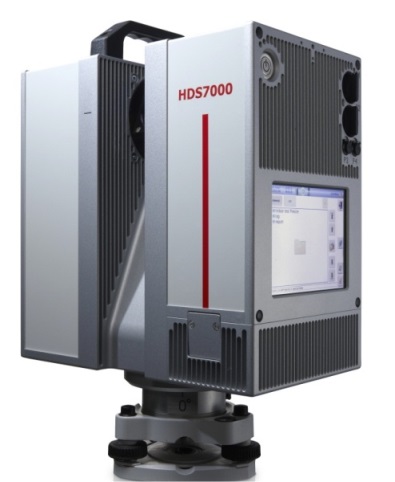 Insbesondere für das markscheiderische Rißwerk ist die Archivierung der durchgeführten Messungen ein wichtiges Kriterium. Mit der Schaffung einheitlicher Standards für den Einsatz von Laserscannem hat sich eine Arbeitsgruppe des Deutschen Markscheider-Vereins befasst. Aktiver Wortschatzdie Genauigkeit – точностьdie Fehlerquelle – причина ошибкиdie Scanneraufnahme – сканерная съёмкаäußer – внешнийinner – внутреннийdie Gerätegenauigkeit – точность инструментаdie Vermessung – измерениеder Hersteller – производительangeben – указыватьpunktförmig – точечныйverfahrens- und softwareabhängig – зависимый от метода и программного обеспеченияdie Tagebauvermessung – замер карьераdie Lagegenauigkeit – точность расположенияdas Objektmerkmal – признак объектаausdehnen – расширятьeinsetzen – применять, использоватьdie Reichweite – охват; досягаемость; радиус действияausreichend – достаточныйder Zeitaufwand – затрата времениder Steinbruch – каменоломня; каменный карьерdas Aufmaß – измерениеsich ergeben – показывать; выявлятьerheblich – значительный, важный die Zeitersparnis – экономия времениbetragen – составлятьdie Datenmenge – набор данныхdie Auswertung – вычисление; обработкаgewinnen – получатьder Erhalt – получениеdie Zugänglichkeit – доступностьdie Rohdaten – исходные данныеsichern – защищать, предохранятьdauerhaft – длительный, долговременныйdas Rißwerk – маркшейдерский чертёжdie Schaffung – создание; изготовлениеsich befassen – заниматьсяОтветьте на вопросы к тексту1. Wovon hängt die Genauigkeit des Laserscannings?2. Was geben die Hersteller in der Regel an?3. Was ist beim Einsatz von Laserscannern bei der Tagebauvermessung entscheidend?4. Wo liegt die erzielbare Punktlagegenauigkeit der eingesetzten Geräte innerhalb ihrer Reichweite?5. Wie lange dauert die Aufnahme zu messenden Steinbrüchen mit dem Laserscanner?6. Wieviel Tage waren für die bisher durchgeführten Tachymeteraufmaße erforderlich?7. Warum sollten wesentliche Daten der Messung und Auswertung dauerhaft archiviert werden?TEXT 23. DIE PHOTOGRAMMETRIEPhotogrammetrie ist ein Messverfahren der Geodäsie. Das ist die Wissenschaft von der Ausmessung der Erdoberfläche. Sie ist am einfachsten als Vermessung mit Hilfe von Photographien zu bezeichnen. Die Stelle des Messobjektes tritt sein photographisches Abbild.  Da in ihm das aufgenommene Objekt stets in verkleinertem Maßstab erscheint, muss eine verfeinerte Messtechnik angewandt werden. Beeinflußt die Verwendung des Messbildes den Bildinhalt, so spricht man von Bildinterpretation. Dieses Verfahren spielt in der Form der Luftbildinterpretation eine große Rolle in allen Naturwissenschaften, z.B. in der Landes-, Stadt- und Verkehrsplanung, im Forstwesen und beim Bau. In der Landwirtschaft ist die Anwendung der Photogrammetrie sehr wichtig. 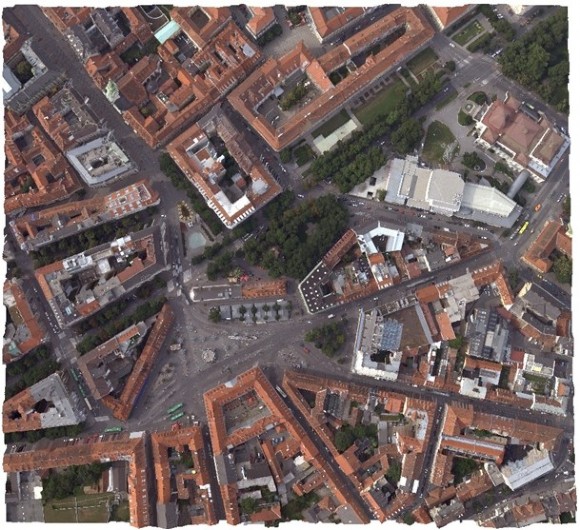 Zum 20. Jahrhundert unterscheiden sich die photogrammetrischen Auswerteverfahren von denen der klassischen Geodäsie nur in Gewinnung der Ausgangsdaten: an die Richtungsmessung mit dem Theodolit war die Entnahme von Richtungssätzen aus dem Messbild getreten. Erst in der Stereophotogrammetrie entstand ein Mess- und Auswerteverfahren. Es nutzt die Fähigkeit des Menschen aus, zwei ebene Perspektiven desselben Objektes in stereoskopischen Sehevorgang zum Raummodell zu vereinigen. Das mathematisch-geometrische Modell, der Photogrammetrie zugrunde liegt, ist die Zentralperspektive. Die geometrische Aufgabe der Bildmessung besteht in der Rekonstruktion eines Gegenstandes aus ebenen Perspektiven. Die mathematische Analyse dieser Aufgabe liefert die rechnerischen und geometrischen Verfahren zu ihrer Lösung. Sie werden durch die Berücksichtigung der Unterschiede zwischen mathematischen Modellen und physikalischen Wirklichkeit ergänzt, die zu diesem Zweck hergestellt und ausgewertet werden, heißen Messbilder. Ihre Aufnahme ist an besondere photogrammetrische Messkammern gebunden.Es wurden erste mechanische Auswertegeräte, Stereoautographen gebaut. Der Stereoautograph gestattete die Einmessung und Kartierung von Linien im Stereomodell, insbesondere der Höhenlinien. Wichtiger Schritt ist die Verwendung elektronischen Systeme. Im Jahre 1953 wurde ein Gerät, Stereomat entwickelt, das zur selbstständigen Ausmessung stereoskopischer Geländemodelle befähigt ist.Aktiver Wortschatzdie Ausmessung – измерениеdie Wissenschaft – наукаerscheinen – появляться, показыватьсяverfeinert – уменьшенныйanwenden – применятьbeeinflußen – влиятьdie Deutung – значение, объяснениеder Bildinhalt – содержание снимкаdie Luftbildinterpretation – дешифрирование аэрофотоснимковdie Naturwissenschaft – естественные наукиdas Forstwesen – лесное делоdas Auswerteverfahren – метод оценкиAusgangsdaten – начальные данные, исходные данныеdie Entnahme – изъятие; заимствованиеeben –  плоскийdie Perspektive – проекцияdas Raummodell – пространственная модельdas Messbild – фотограммаdie Höhenlinie – горизонтальentwickeln – разрабатыватьdas Auswertegerät – устройство формирования сигналаgestatten – разрешать, допускатьbefähigt sein – быть способным, пригоднымBeantworten Sie die Fragen zum Text.1. Was bedeutet die Photogrammetrie?2. Warum muss eine verfeinerte Messtechnik angewandt werden?3. Wann spricht man von Bildinterpretation?4. Wo spielt die Bildinterpretation eine große Rolle?5. Wie unterscheiden sich die photogrammetrischen Auswerteverfahren von denen der klassischen Geodäsie?6. Worin besteht die geometrische Aufgabe der Bildmessung?TEXT 24. BERGBAU UND BERGBAUKUNDE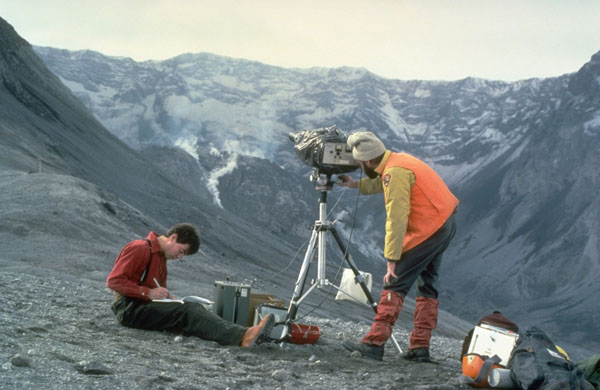 Der Bergbau hat die Aufgabe, der Menschheit die von ihr benötigten mineralischen Rohstoffe zur Verfügung zu stellen, d.h., sie in dem zugänglichen Teil der Erdkruste aufzusuchen und zu gewinnen. An Menge und Wert der jährlichen Förderung stehen heute Erdöl und Kohle an erster Stelle. Es folgen ihnen die Eisenerze und dann die Erze der Nichteisenmetalle. Weiterhin sind der Bergbau auf Steinsalz und Kalisalze sowie der Bergbau auf sonstige Nichterze zu erwähnen, zu denen auch die Steine gezählt werden können.Die Bergbaukunde ist der Inbegriff aller wissenschaftlichen Gesetze und Regeln für die technisch und sicherheitlich beste und wirtschaftlich zweckmäβigste Ausführung der Arbeiten, die zur bergmännischen Gewinnung nutzbarer Mineralien erforderlich sind.Noch etwa bis zur vergangenen Jahrhundertwende war die Bergtechnik rein empirisch. Seither ist es möglich gewesen, ihr durch sorgfältige Auswertung von Betriebserfahrungen und von planmäβigen Beobachtungen durch das Experiment sowie durch Messen und Rechnen eine immer breitere wissenschaftliche Grundlage zu geben. An deren Ausweitung wird ständig gearbeitet, denn es ist notwendig, die bergbaulichen Betriebsvorgänge immer besser zu beherrschen und sie noch genauer planen und in ihrem Ablauf voraussagen zu können.Aktiver Wortschatzder Bergbau – горное дело, разработка месторожденийdie Menschheit – человечествоzur Verfügung stellen – предоставлять в распоряжениеder Rohstoff – сырьёan erster Stelle stehen an… – стоять на первом месте по…d.h. (das heiβt) – то естьdie Erdkruste – земная кораaufsuchen – разведывать, проводить поисковые работыgewinnen – добывать, извлекать, разрабатыватьdie Menge – количествоder Wert – значение, величинаdie Förderung –  добычаdas Erdöl – нефтьdie Kohle – угольdas Eisenerz – железная рудаdas Erz – руда, металлdie Nichteisenmetalle – цветные металлыdie Nichterze – нерудные металлыder Tagebau – карьер, открытые работыdie Nichteisenerze – руды цветных металловdie Bergbaukunde – горное дело (как наука)der Inbegriff – воплощениеdas Gesetz – законdie Regel – правило, нормаzweckmäβig – целесообразный, рациональныйdie Ausführung – выполнениеbergmännisch – горняцкий, шахтёрский, горнотехническийdie Gewinnung – добыча, получениеnutzbar – полезныйerforderlich – необходимыйdie Jahrhundertwende – наступление нового векаdie Bergtechnik – горная техникаrein – чистый, абсолютныйempirisch – эмпирическийdie Auswertung – вычисление; обработкаdie Betriebserfahrung – производственный опытplanmäβig – планомерный, плановыйdie Beobachtung – наблюдениеdas Messen – измерениеdas Rechnen – вычислениеdie Grundlage – основа, базаdie Ausweitung – расширениеder Betriebsvorgang – производственный процессde Ablauf – течение, ход (процесса)voraussagen – предсказывать, прогнозироватьОтветьте на вопросы к тексту.1. Welche Aufgabe hat der Bergbau? 2. Was steht heute an erster Stelle an Menge und Wert der jährlichen Förderung?3. Was folgt ihnen?4. Welchen Begriff hat die Bergbaukunde?5. Ist es notwendig, die bergbaulichen Betriebsvorgänge immer besser zu beherrschen?TEXT 25. GEOLOGIEDie Geologie ist die Wissenschaft von der Zusammensetzung, dem Bau und der Entwicklung der Erde, besonders der Erdkruste. Die allgemeine (strukturelle und dynamische) Geologie behandelt die Zusammensetzung und den Aufbau der Erdkruste, die Vorgänge in und auf ihr (endogene und exogene Dynamik) sowie die physikalischen und chemischen Gesetzmäβigkeiten, die ihnen zugrunde liegen. Die historische Geologie oder Erdgeschichte ordnet chronologisch die Vorgänge der geologischen Vergangenheit an Hand der Gesteinsbildungen, ihrer Lagerung und ihrer organischen Einschlüsse (Fossilien) und leitet daraus die Schlussfolgerungen hinsichtlich der Verteilung von Land und Meer während der einzelnen Erdperioden (Paläogeographie), der klimatischen Veränderungen (Paläoklimatologie) sowie der Art, Intensität, Reihenfolge und das Wirkungsbereich von Krustenbewegungen (Geotektonik) ab. Sie bedient sich der Erkenntnisse der Paläontologie.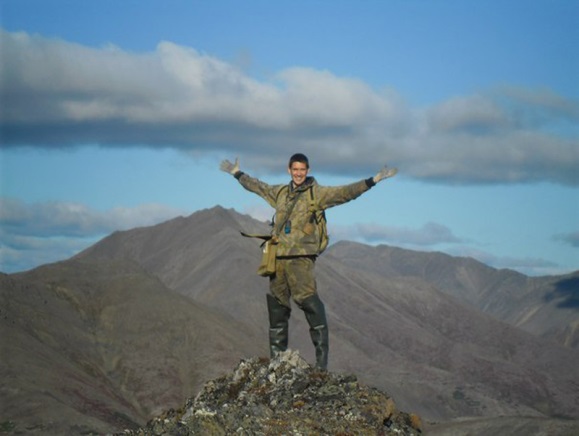 Die regionale Geologie behandelt die geologischen Verhältnisse einzelner Länder oder Erdteile und stellt im Besonderen vergleichende Betrachtungen unter räumlich-geographischen Gesichtspunkten an. Die Hydrogeologie untersucht die Bildung, das Auftreten sowie die Möglichkeiten zur Erschliessung des unterirdischen Wassers. 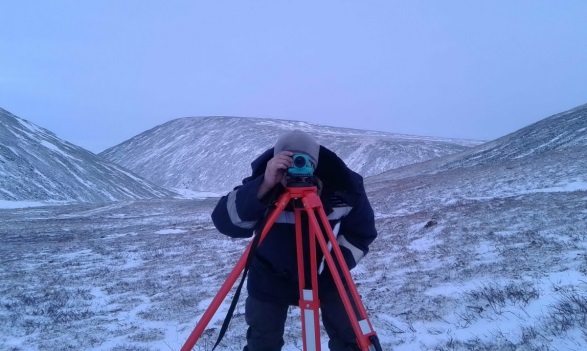 Mit der raschen Entwicklung der Kernphysik ist die Isotopengeologie als jüngster, vielversprechender Zweig der Geologie in den Vordergrund getreten. Aus der unterschiedlichen Beteiligung von Isotopen eines chemischen Elements an den Gesteinen und Mineralien kann man oft genauere Rückschlüsse auf Bildungsumstände bzw. präzisere Antworten auf geologische Fragen erzielen, als es die bisherige geologische Methodik vermochte.Die angewandte oder technische Geologie verwertet die geologischen Erkentnisse für die Zwecke der Volkswirtschaft, speziell der Technik, z.B. im Bergbau, bei der Wasserwirtschaft, im Bauwesen, in er Land-und Forstwirtschaft. Neben der angewandten Geologie steht die praktische Geologie, unter der man die Durchführung geologischer Arbeiten in Felde, besonders die Aufnahme geologischer Karten, verstehen kann.Aktiver Wortschatzdie Wissenschaft – наукаdie Zusamensetzung – структура, устройствоder Bau – строительствоdie Entwicklung – развитиеdie Erdkruste - земная кораbehandeln – обрабатывать,der Aufbau – строение, структураdie Gesetzmäβigkeit – закономерностьdie Erdgeschichte – историческая геологияder Vorgang – процессdie Vergangenheit – прошлое, прошедшееdie Gesteinsbildung – породообразованиеdie Lagerung – залегание, расположение, напластование, размещениеder Einschluss – включение в минерале, породe (геол.)die Schlussfolgerung – вывод, заключениеdie Verteilung – распределениеdie Veränderung – изменениеder Wirkungsbereich – область действияdie Krustenbewegung – движение (перемещение) земной корыvergleichen – сравниватьdie Betrachtung – рассмотрение, наблюдениеder Gesichtspunkt – точка зренияuntersuchen – исследоватьdie Bildung – образование, получениеdas Auftreten – возникновение, появление; позицияdie Erschlieβung – изысканиеunterirdisch – подземныйdie Beteiligung – участиеder Rückschluß – заключение, выводdie Bildungsumstände – обстоятельстваvermögen – быть в состоянии, мочьder Zweig – отрасль, ветвь, цепь, ответвлениеpräzis – точный, прецизионныйdie angewandte Geologie – прикладная геологияdie Durchführung – осуществление, ввод, выводdie Aufnahme – съемкаverwerten – использовать, реализовать, обрабатыватьdie Wasserwirtschaft – водное хозяйство, водоснабжение и канализацияdas Bauwesen – строительство1. Ответьте на вопросы к тексту.1. Was behandelt die allgemeine Geologie?2. Womit befaβt sich die historische Geologie?3. Was untersucht die Hydrogeologie?4. Welcher Zweig der Geologie ist ein ganz neuer Zweig?5. Was verwertet die technische Geologie?TEXT 26.  MARKSCHEIDEKUNDEDer Begriff Markscheide kommt aus dem mittelalterlichen Bergbau Tirols, Sachsens und Böhmens. Er bezeichnet die Grenze des Gebietes, in dem ein Bergwerk Abbau betreiben darf. “Mark“ ist das alte deutsche Wort für Grenze. Im Mittelalter kam es durch die teilweise komplizierten Besitzverhältnisse zum Schlagen der Stufen, dabei wurden in Stollen und Gänge benachbarter Gruben, die sich trafen, „Grenzsymbole“ in das Gestein geschlagen. Im Mittelalter entwickelte sich auch das Amt des Markscheiders, eines Beamten, der die Markscheiden einmaß und als "Bergrichter" bei Streit zu schlichten hatte.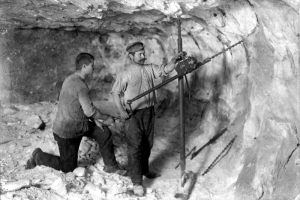 Das Markscheidewesen oder die Markscheidekunde (mundartlich auch (Markscheiderei) ist eine Ingenieur-Disziplin, die etwa in der Mitte zwischen Geodäsie, Bergbau und Geologie angesiedelt ist. 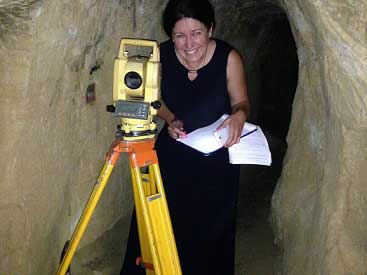 Das Fachgebiet umfasste ursprünglich, wie der Name Markscheide besagt, die mit dem Bergbau zusammenhängende planerische und vermessende Tätigkeit, hat sich aber im letzten Jahrhundert auch auf Themen wie die Rohstoff-Prospektion und auf Teile der Geophysik ausgeweitet. Die untertage# Vermessung arbeitet zwar mit ähnlichen geometrischen Verfahren wie die „Tageslicht-Geodesie“ an der Erdoberfläche, benötigt aber eine Reihe spezieller Instrumente, Sicherungsmaßnahmen, Vermarkungsmethoden - und vor allem eine gute Kenntnis der Lagerstättenkunde, der Geologie und der Petrografie.Zu den markscheiderischen Tätigkeiten im Einzelnen gehören:• Erkundung, Untersuchung und Bewertung von Bodenschätzen, Lagerstättenprojektion;• Planung, messtechnische Erfassung, Dokumentation von Bergwerken (oft auch Kavernen und Höhlen) - kartografisch und in Rissen;• Vemessung von Tagebauen und bergbaulicher Tagesanlagen;• Rohstoffbezogenes Geoinformationswesen (Erfassung, Auswertung und Bereitstellung von Daten und Karten);• Vorbereitung von Bergbauberechtigungen, Projektierungs- und Planungsarbeiten für den Aufschluss der Lagerstätten;• Geotechnische Raumplanung (Ermittlung und Überwachung der über- und untertägigen Auswirkungen des Abbaus und von Maßnahmen der Rekultivierung);• Vorbeugung bzw. Verminderung von Bergschäden, plan- und datenkundliche Beweissicherung.Aktiver Wortschatzder Begriff – понятиеdas Markscheidewesen – маркшейдерское делоmittelalterlich – средневековыйder Bergbau – горное делоbezeichnen – называть, обозначатьdas Bergwerk – горнопромышленное предприятие, рудник, шахтаder Abbau – разработкаbetreiben – заниматьсяteilweise – частичныйkompliziert – сложныйdie Besitzverhältnisse – условия землевладения (имуществом) das Schlagen – проход (геол.)die Stufe – уровень, ступеньder Stollen – штольня, туннельder Gang – проход, жилаbenachbart – соседний, смежныйdie Grube – рудник, шахтаdas Gestein – горная породаschlagen – пробиватьder Streit – спорschlichten – сглаживать, улаживатьansiedeln – селить, поселятьabbauen – разрабатыватьvermessen – производить топографическую съёмку, делать замеры, нивелироватьdie Tätigkeit – деятельностьder Rohstoff – сырьёausweiten – расширятьuntertage – под землёйübertage – над землёйdas Verfahren – способ, метод, процессdie Erdoberfläche – земная поверхностьdie Sicherungsmaßnahme – меры безопасностиdie Lagerstättenkunde – информация о месторождении полезных ископаемыхerkunden –  разведывать (полезные ископаемые)die Erkundung – геологическая разведкаdie Untersuchung – исследованиеdie Bewertung – оценкаdie Bodenschätze – полезные ископаемыеdie Lagerstätte – месторождениеder Tagebau – карьер, разработка открытым способомerschliessen – вскрывать месторождениеder Bergschaden – ущерб, нанесённый ведением горных разработокОтветьте на вопросы к текстуI. Wann entstand und woher kommt der Begriff "Markscheide"?2. Was bezeichnete der Begriff "Markscheide" ursprünglich?3. Was war ein gewichtiger Grund für ein "Marken"- Setzen? 4. Wo wurden im Bergbau die Grenzsymbole geschlagen?5. Was ist die Markscheidekunde heutzutage?6. Auf welche weiteren wissenschaftlichen Bereiche hat sich die Markscheide in den letzten Jahrhunderten ausgeweitet?7. Wodurch unterscheidet sich die "Tageslicht-Geodäsie" von der Unter- Tage- Vermessung?8. Was gehört heute zu den markscheiderischen Tätigkeiten?TEXT 27. BERGBAUMASCHINENDie Gewinnung von Bergbauproduktion ist mit groβem Arbeitsaufwand verbunden. Darum schenkt man der Mechanisierung und der Automatisierung aller Arbeiten, die mit der Hereingewinnung der nutzbaren Mineralien verbunden sind, eine groβe Aufmerksamkeit. Ohne eine eigene Maschinenbaubasis zu schaffen, war es unmöglich, die Mechanisierung des Bergbaues durchzuführen. Dieses Problem wurde durch die Gründung der Maschinenindustrie gelöst. Es war notwendig, alte Maschinen zu vervollkommnen und neue Maschinen zu schaffen, um in Vereinigung mit wirkungsvollen Abbauverfahren eine hohe Arbeitsproduktivität zu erzielen.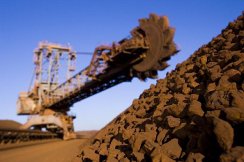 Zurzeit sind solche Arbeitsvorgänge wie die Bohr-und Schieβarbeit, die Verladung, die Förderung schon vollständig mechanisiert und teilweise automatisiert. Es werden komplizierte Maschinen ausgearbeitet und in Betrieb gesetzt, die gleichzeitig alle Hauptarbeitsvorgänge oder doch mehrere ausführen.Zur Herstellung der Borlöcher steht heute dem Bergmann eine solch groβe Auswahl von Bohrmaschinen zur Verfügung, daβ es keine Schwierigkeit bereitet, die für jeden Zweck und jedes Gebirge geeignete Bohrmaschine zu finden.Es gibt eine groβe Anzahl verschiedener Bauarten. Sie unterscheiden sich in ihrer grundsätzlichen Arbeitsweise nicht voneinander, sondern durch ihre Steuerung und Umsetzart, durch Kolbendurchmesser, Hubvolumen und Schlagzahl und infolgedessen durch ihren spezifischen Luftverbrauch und ihren Umsetzwinkel.Je nach ihrem Gewicht unterscheidet man leichte 11-17 kg, mittelschwere 18-22kg, schwere 23-30kg und überschwere 31 bis 100kg und mehr Schlagbohrmaschinen. Die leichten und mittelschweren können von Hand geführt werden und heiβen Bohrhämmer. Die schweren und überschweren Bauarten sind nur mit Einspann- und Vorschubvorrichtungen zu benutzen und werden Hammerbohrmaschinen genannt.Leichte Hämmer werden für weiches und mittelhartes Gestein verwendet, für gelegentliche Bohrarbeiten, in beengten Räumen und in klüftigem Gebirge. In weichem und mittelhartem Gestein ist mit ihnen ein Bohrfortschritt von 10-20cm/min erreichbar. Mittelschwere Bohrhämmer werden in allen Gesteinsarten überall dort genutzt, wo die leistungsfähigeren Hammerbohrmaschinen nicht ausreichend ausgenutzt werden und daher wegen ihrer höheren Anschaffungs-und Betriebskosten nicht wirtschaftlich sind.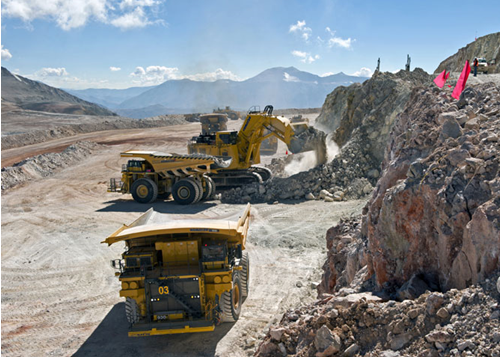 Die 18-22 kg schweren Maschinen sind jedoch überall dort am Platze, wo eine hohe Bohrleistung verlangt und eine gute Ausnutzung gegeben ist. Sie erlauben je nach Gesteinsart Bohrfortschritte von 20-50cm/min. Die Maschinen der Gewichtklasse 23-30 kg werden überwiegend zur Niederbringen abwärts gerichteter Bohrlöcher bis zu 10 m Tiefe, gelegentlich auch zur Herstellung von Verspülbohrlöchern verwendet. Über schwere Hammerbohrmaschinen werden in Verbindung mit automatischen Vorschubvorrichtungen beim beschleunigten Strecken – und Tunnelvortrieb benutzt, zum Bohren von Sprenglöchern groβer Durchmesser sowie auch zur Herstellung von tieferen Untersuchungs-und Verspülbohrlöchern; Bohrfortschritte von 50-100cm/min sind mit ihnen zu erzielen.Aktiver Wortschatzdie Gewinnung – добыча, получение, добываниеnutzbare Mineralien – полезные ископаемыеeine groβe Aufmerksamkeit schenken – уделять большое вниманиеin Betrieb setzen – вводить в эксплуатациюkeine Schwierigkeiten bereiten – не представлять никакой трудностиzurzeit – в настоящее времяvervollkommnen – усовершенствоватьdas Abbauverfahren – способ выемки (система разработки)die Bohrarbeit – буровые работыdie Schieβarbeit – взрывные работы (взрывная отбойка)die Verladung – погрузка, отгрузкаder Umsetzwinkel –  угол поворотаdie Schlagbohrmaschine –  бурильная машина ударного действия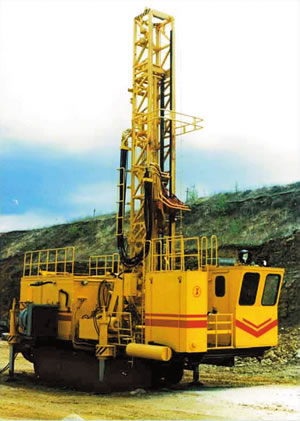 der Bohrhammer – перфораторdie Hammerbohrmaschine – бурильный молотокklüftig – трещиноватый, овражистый, ущелистыйder Verspülbohrloch – промывочная скважина, промывочный шпурder Bohrfortschritt – скорость бурения скважиныder Steckenvortrieb – проходка горизонтальной выработки, проходка штрекаdie Wegfüllarbeit – уборка породы из забояdie Betriebskosten – производственные расходы, издержки производстваdie Förderung – окатка, доставка, добычаdas Hubvolumen – рабочий объём цилиндраОтветьте на вопросы к тексту1. Welche Bedeutung hat bei allen Bergarbeiten die Mechanisierung und die Automatisierung?2. Welche Arbeitsvorgänge sind zurzeit völlig mechanisiert?3. Welche Maschinen verwendet man zur Herstellung der Bohrlöcher?4. Welche Maschinen heiβen Bohrhämmer?5. Wo werden leichte und mittelschwere Bohrhämmer benutzt?6. Wo werden Hammerbohrmaschinen verwendet?7. Welche Bohrfortschritte können mit leichten, mittelschweren und schweren Maschinen erreicht werden?TEXT 29. TUNNELBAU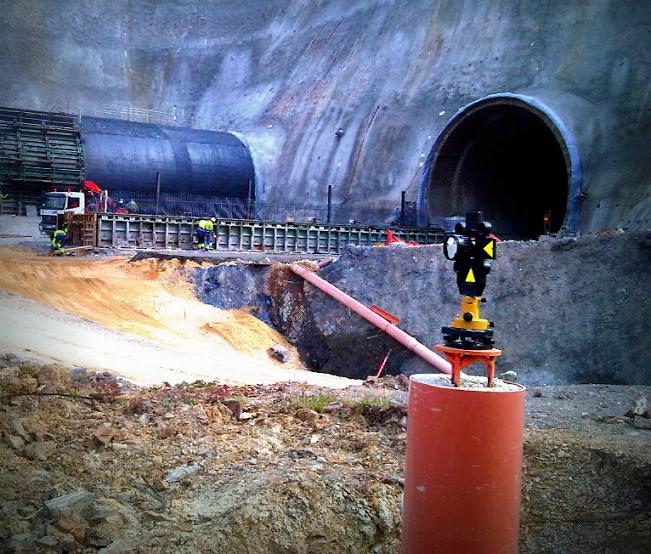 Der Tunnelbau macht sich vielfach die Jahrtausende alte Erkenntnisse des Bergbaus zu Nutze. Dabei wurden Stollen vorgetrieben, die mit Stempel und Verbau gesichert wurden. Voraussetzung eines Tunnelbauvorhabens ist die genaue Kenntnis der geologischen Beschaffenheit und Festigkeit des Gebirges, der Gesteinsschichtung und Zusammensetzung und ihres Verlaufs sowie der Wasserführung der Gesteinsschichten, der auftretenden Drücke und die bodenmechanische Analyse. Umgrenzung des lichten Raumes, Stärke der Auskleidung, Abdichtung, Wasserführung und Belüftung werden im "Entwurfsquerschnitt" beschrieben. Im modernen Tunnelbau werden Brandschutzthemen in Form von Fluchtwegen, Notausstiegen, Brandmelde- und Sprinkleranlagen frühzeitig in die Planung mit einbezogen. Der Bau von Tunneln erfolgt in geschlossener oder in offener Bauweise. Bei der geschlossenen Bauweise erfolgt die Herstellung bergmännisch mittels Bohr- und Sprengvortrieb beziehungsweise Baggerausbruch oder maschinell mittels einer Tunnelbohrmaschine. Beim Tunnelbau in offener Bauweise erfolgt die Herstellung des Tunnelbauwerks in einer offenen Baugrube, die anschließend wieder verfüllt wird. Bei längeren Tunneln im Gebirge und im Hochgebirge kommt oft nur der Gegenortvortrieb als Bauweise in Frage, um die Bauzeit auf eine wirtschaftlich sinnvolle Zeitdauer zu begrenzen. Die Grundlage für einen erfolgreichen Tunnelbau ist eine präzise Vermessung des zu bauenden Tunnels. Zum Tunnelbau finden unter anderen folgenden Maschinen Verwendung:• Geräte zum Lösen des Gesteins (z. B. Bagger, Bohrhämmer, Drehschlagbohrmaschinen, Schrämmaschinen, Tunnelbohrmaschinen, Schildvortriebsmaschinen), Sprengmittel;• Geräte zum Laden des Gesteins (z. B. Schutterbänder, Stollen oder Schaufellader, Radlader);• Geräte zum Transport des Gesteins (z. B. Loren, Feldbahnen, Tiefmuldentransporter, Transportbänder);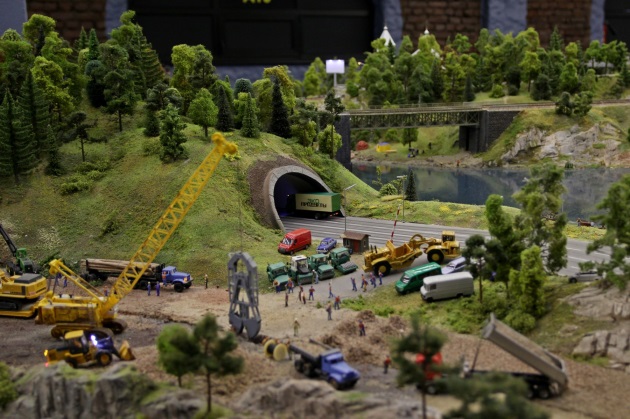 • Geräte zum Betonieren (z. B. Betonpumpen, Betonspritzgeräte, pneumatische Betonfördermittel, Schalwagen).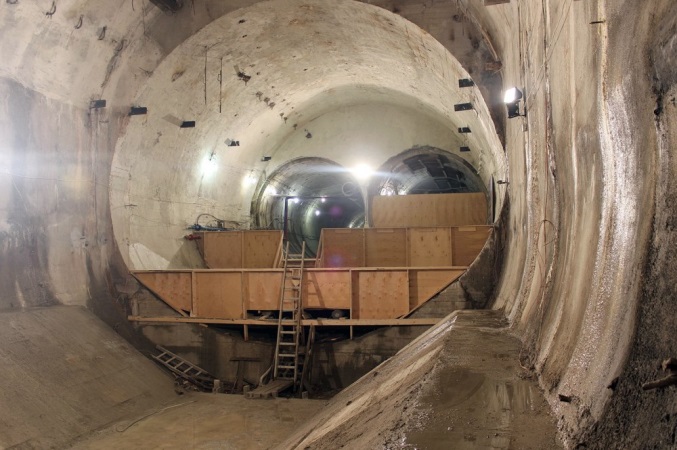 Im Gebirge erfolgt der Ausbruch meist durch Sprengen (Schießen). Das Gestein wird anschließend mit Abbaumaschinen entfernt und durch Fördermittel abtransportiert. Die allgemeinen Ausbrucharbeiten umfassen Bohr- und Sprengarbeiten, das Gesteinaufladen, den Abtransport des Abraums, die Durchführung von Sicherheitsmaßnahmen (Stollen- oder Tunnelzimmerung) und die Auskleidung. Vortrieb ist dabei die Bezeichnung für die Bauweise, aber auch die gewonnene Strecke, die in Meter pro Tag angegeben wird. Der Bau von Tunnel ist sehr investitionsintensiv. So schlägt in Deutschland ein zweistreifiger Straßentunnel, welcher bergmännisch in mittelschweren Bodenverhältnissen hergestellt wird, im Schnitt mit 20.000 € pro Meter zu Buche. Dies ist nur ein Durchschnittswert, der nach unten, vor allem aber stark nach oben hin abweichen kann. Davon entfallen in der Regel 15 bis 20 % auf die Ausstattung des Tunnels, zum Beispiel Beleuchtung, Notrufsäulen, etc. Neben den zum Teil enormen Baukosten ist die Unterhaltung des Tunnels ebenfalls sehr kostspielig. So rechnet man im Schnitt mit jährlichen 180.000 € Folgekosten pro Kilometer Tunnelstrecke.Aktiver Wortschatzsich zu Nutze machen – использоватьvortreiben – прокладывать (туннель)der Stolle – штольняder Stempel – рудничная стойкаder Verbau – креплениеdie Gesteinsschicht – пласт породыder Druck – давлениеdie Auskleidung, der Ausbau – крепьausbauen – возводить крепьdie Abdichtung –герметизация, гидроизоляция, (герметизирующая) прокладкаdie Belüftung – вентиляция, аэрацияder Brandschutz – противопожарная охрана, противопожарные мерыeinbeziehen – включать, приобщатьerfolgen – следовать, последовать, происходитьbohre – буритьsprengen – взрыватьder Baggerausbruch – выброс экскаватораpräzis – точныйdie Drehschlagbohren – ударно-вращательное бурениеder Bohrhammer – бурильный молоток, перфораторladen – грузить, нагружатьdas Band, die Bänder – конвейерdie Betonpumpe – бетононасосder Schalwagen – передвижная опалубка на колёсном ходуabräumen – вскрывать (месторождение)der Abraum – вскрышаabbauen – разрабатывать (месторождения)Ответьте на вопросы к тексту1. Wie lange macht sich der Tunnelbau alte Erkenntnisse des Bergbaus zu Nutze?2. Was ist Voraussetzung eines Tunnelbauvorhabens?3. Wo werden Umgrenzung des lichten Raumes, Stärke der Auskleidung, Abdichtung, Wasserführung und Belüftung beschrieben?4. Welche Bauweisearten werden bei dem Bau von Tunneln verwendet?5. Was ist die Grundlage für einen erfolgreichen Tunnelbau?6. Wodurch erfolgt der Ausbruch im Gebirge?7. Ist der Bau von Tunnel investitionsintensiv?TEXT 30. ERDSCHWEREFELDDas Erdschwerefeld ist das Feld aus Betrag und Richtung (Vektorfeld) der Fallbeschleunigung im Einflussbereich der Erde.Den weitaus größten Einfluss auf das Schwerefeld der Erde hat die Gravitation der Erdmasse sowie die Höhe bzw. der Abstand vom Erdmittelpunkt.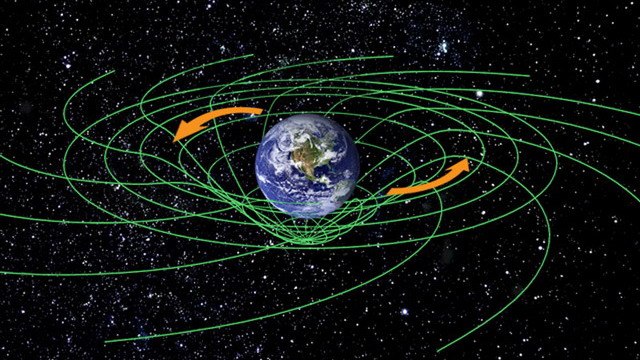 Da die Erde annähernd Kugelgestalt hat, ist das Vektorfeld der Gravitation, von kleinen Schwankungen abgesehen, kugelsymmetrisch. Die Richtung seiner Vektoren ist überall im Raum annähernd auf den Erdmittelpunkt ausgerichtet, im Betrag ist es vor allem von der Entfernung vom Erdmittelpunkt abhängig.Die Erdschwerebeschleunigung hat an der Erdoberfläche einen Betrag von etwa 9,81 m/s 2. Sie ist dort jedoch nicht einheitlich, da die Erde keine exakte Kugelform hat und außerdem rotiert, so dass die Schwerkraft am Äquator durch die Fliehkraft etwas abgeschwächt wird. An den Erdpolen entfällt der Einfluss der Fliehkraft dagegen.Durch die Summe beider Effekte ist auf der Erdoberfläche die Anziehung am Pol um ca. 0,5 % größer als am Äquator. Die Schwerebeschleunigung beträgt 9,832 m/s2 an den Polen und 9,745 m/s2 am Äquator. Man spricht hier auch von der Schwereabplattung der Erde. Ein Mensch, der am Äquator ein Gewicht von 800 N hat, wiegt an den Erdpolen 804,24 N. Mit einer Normalschwereformel kann die Schwerebeschleunigung an einem Punkt auf der Erdoberfläche abgeschätzt werden.Weiterhin weist das Schwerefeld kleinere Schwereanomalien auf, d. h. globale, regionale und lokale Unregelmäßigkeiten, da die Erdrmasse sowohl in der Erdkruste (Gebirge, Kontinentalplatten) als auch tiefer (im Erdmantel und -Kern) nicht gleichmäßig verteilt ist. Diese zusätzlichen Abweichungen wirken sich auf den Betrag der Schwerkraft mit bis zu 0,01 % aus, und auch die Lotrichtung wird um bis zu 0,01° von der Richtung zum Erdmittelpunkt abgelenkt (Lotabweichung). Als Folge davon weicht das Geoid - das heute vorwiegend durch Satellitengeodäsie bestimmt wird - vertikal bis zu 100 m vom mittleren Erdellipsoid ab.Aktiver Wortschatzdas Schwerefeld – поле тяготения, гравитационное полеder Betrag – величина, значение; количествоdie Fallbeschleunigung, die Schwerebeschleunigung – ускорение силы тяжестиverursachen – послужить причиной beeinflussen – влиять, оказывать влияниеdie Schwankung – отклонение, колебаниеausrichten – устанавливатьdie Entfernung – paсстояние, удалениеdas Geoid – геоид (истинная форма земли)rotieren –  вращатьсяdie Fliehkraft – центробежная силаabschwächen – ослаблять, ослабеватьdie Anziehung – притяжениеdie Abplattung – сплющивание, сплюснутостьabschätzen – оценивать, определятьdie Erdkruste – земная кораder Erdmantel – земная мантияder Erdkern – земное ядроdie Abweichung – отклонение, отступлениеsich auswirken – оказывать влияниеdas Lot – отвес; перпендикулярablenken – отклонятьaufweisen – проявлять, обнаруживатьdas Erdellipsoid – эллипсоид землиN – НьютонОтветьте на вопросы к тексту 1. Was ist das Erdschwerefeld?2. Was hat den grössten Einfluss auf das Schwerefeld?3. Welcher geometrischen Figur ist die Erde ähnlich?4. Was beträgt die Erdschwerebeschleunigung an der Erdoberfläche?5. Warum wird die Schwerkraft am Äquator abgeschwächt?6. Wie unterscheidet sich das Gewicht eines Menschen an den Erdpolen und am Äquator?7 Wie ist die Erdrmasse in der Erdkruste und im Erdmantel verteilt?TEXT 31. AUSSERHALB DER ERDEAußerhalb der Erde nimmt die Schwerkraft proportional zum Quadrat des Abstandes vom Erdmittelpunkt ab. Das Erdschwerefeld ist somit (wie das Schwerefeld jedes Himmelskörpers) prinzipiell unbegrenzt, wird aber mit der wachsenden Entfernung schnell schwächer.Im Weltraum überlagern sich die Schwerefelder sämtlicher Himmelskörper. Auf der Strecke zwischen Erde und Mond heben sich an einem bestimmten Punkt das Schwerefeld der Erde und das des Mondes gegenseitig auf. Etwas näher zur Erde befindet sich ein Punkt, an dem die Schwerefelder auch die Zentripetalkraft aufheben, dieser ist der Lagrange Punkt L des Systems Erde-Mond. Geht man über diesen Punkt hinaus (in Richtung des Mondes), überwiegt die Anziehungskraft des Mondes.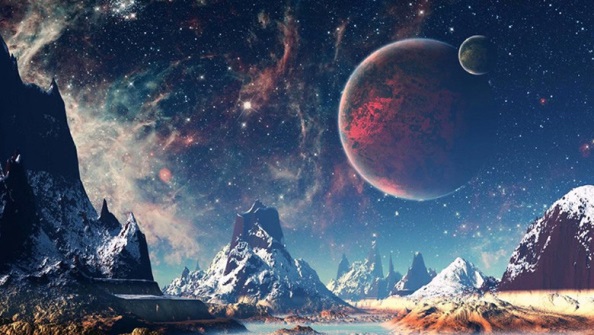 Nur im Nahbereich eines schweren Himmelskörpers kann der Einfluss der anderen Himmelskörper in der Praxis vernachlässigt werden, da er dann sehr gering ist - der Einfluss des nahen Körpers ist dominierend. Im näheren Weltraum um die Erde herum (z. B. im Bereich der Umlaufbahnen der künstlichen Erdsatelliten) ist das Schwerefeld wegen der genannten Schwereanomalien nur annähernd kugelförmig. Die Abweichungen in Betrag und Richtung liegen im Promillebereich und beeinflussen erdnahe Satellitenbahnen auf einige Kilometer bzw. Zehntelgrad.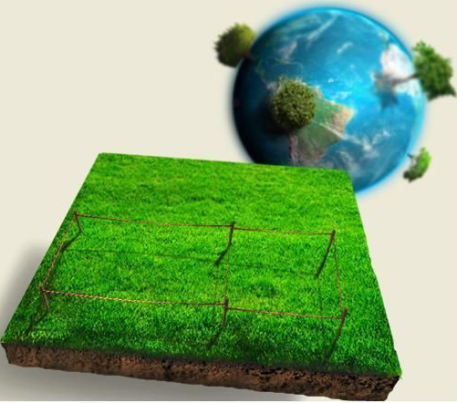 Aktiver Wortschatzaußerhalb der Erde – за пределами Землиabnehmen – уменьшатьdie Schwerkraft – сила тяжестиder Erdmittelpunkt – центр Землиder Abstand – расстояниеder Himmelskörper – небесное телоunbegrenzt – неограниченныйdie Entfernung – расстояниеder Weltraum – космос, вселеннаяüberlagern, sich – наслаиватьсяsämtlich – все без исключенияder Mond – лунаsich aufheben – подниматьсяdie Strecke – расстояниеdie Zentripetalkraft – центростремительная силаdie Lagrange – временное положениеhinausgehen (über A.) – превышатьüberwiegen – перевешивать; весить больше, чем…die Anziehungskraft – сила притяженияder Nahbereich – мёртвое пространствоvernachlässigen – не уделять внимания, принебрегатьогтш8die Umlaufbahn – орбитаdie Schwereanomalie – гравитационная аномалияannähernd – примерно, приблизительноkugelförmig – сферическийdie Abweichung – отклонение, погрешностьder Promillebereich – одна тысячная часть сферыbeeinflussen – оказывать влияние, влиятьerdnah – околоземный der Zehntelgrad – десятая частьОтветьте на вопросы к тексту 1. Wird das Erdschwerefeld mit der wachsenden Entfernung schwächer?2. Wie überlagern sich die Schwerefelder im Weltraum?3. Was für ein Punkt befindet sich etwas näher zur Erde?4. Wo kann der Einfluss der anderen Himmelskörper in der Praxis vernachlässigt werden?5. Welche Form hat das Schwerefeld der genannten Schwereanomalien im näheren Weltraum um die Erde herum?  ЛИТЕРАТУРА       1. Heinrichs, F.-J. Bewässerung Entwässerung: DIN-Taschenbuch / F.-J. Heinrichs. – Berlin-Wien-Zürich: Beuth Verlag, 2007. –  512s.2. Lecher, Kurt. Taschenbuch der Wasserwirtschaft / Kurt Lecher. – Berlin: Parey Buchverlag, – 2001. – 1202s.3. Linckh, G. Nachhaltige Land- und Forstwirtschaft: Expertisen / G. Linckh. – Berlin; Heidelberg; New York: Springer Verlag, 1996. –  850s.4. Möller, O. Hydromelioration Entwässerung: Lehrbuch für die Berufsausbildung / O. Möller. – Dresden: Deutscher Landwirtschaftsverlag, 1968. – 288s.5. Schwarz, K. Taschenbuch der Melioration: Technik und Technologien der Beregnung / K. Schwarz – Halle: Drückerei der Werktätigen, 1970. – 239s.6. Spaar, Dieter. Die natürlichen Grundlagen der Pflanzenproduktion in der Gemeinschaft Unabhängiger Staaten und den baltischen Republiken / Dieter Spaar. – Bergen: Agrimedia, 2000. –  628s.        7.  http:// www.publikationen.sachsen.de. – Date of assess: 2014INHALTРедактор С. Н. КириленкоТехнический редактор Ул. Мичурина, 13, 213407, г. Горки.Отпечатано в УО «Белорусская государственная сельскохозяйственная академия Н. Л. ЯкубовскаяПодписано в печать 10.11.2019. Формат 60×841/16. Бумага офсетная.Ризография. Гарнитура «Таймс». Усл. печ. л. 12, 9. Уч.-изд. л. 7,74.Тираж 50 экз. Заказ.УО «Белорусская государственная сельскохозяйственная академия».Свидетельство о ГРИИРПИ № 1/52 от 09.10.2013.».Ул. Мичурина, 5, 213407, г. Горки. И21Немецкий язык. Flurbereinigung: пособие / В. М. Иванова. – Горки: БГСХА, 2019. –222 с.ISBNДанное пособие предназначено для самостоятельной и аудиторной работы студентов специальности 1-56 01 01 Землеустройство. Оно включает тексты профессиональной направленности. Тексты заимствованы из оригинальной немецкой литературы и адаптированы с учетом уровня владения иностранным языком студентов неязыкового вуза.Для студентов, магистрантов и аспирантов высших учебных заведений, обучающихся по специальности 1-56 01 01 Землеустройство.
1In der Landesvermessung, Kataster-und Bauvermessung hat ein Geodät mit …
aist eng mit der Geoinformation verbunden.
2.Das Wort „Geometer“ wird … 
bund bedeuten etwa „jemand, der die Erde vermisst“.
3.Das moderne Berufsbild des Geodäten ...
c.der Absteckung zu tun.
4.Ein Geodät erfasst mit Methoden der Vermessungstechnik, der Photogrammetrie und … 
d.amtliche Katastervermessungen,Grenzanzeige, Berichtigung und Grenzfeststellung, Festlegen neuer Grundstücksgrenzen.
5.Mit Methoden der Kartographie und der Computergrafik …
ein einigen deutschsprachigen Gebieten bevorzugt.
6.Er darf auch Änderungen … 
f.Fernerkundung Geoobjekte auf oder an der Erdoberfläche.
7.Zu denAufgabenbereichen der Geodäten gehören …
g.in Lage, Orientierung, Größe und Form mit vorgegebener Qualität zu bestimmen.
8.Ziel ist es dabei, die Geoobjekte geometrisch … 
h.Ist ein Vermessungsingenieur.
9.Die Ausdrücke „Geometer“ und „Geodät“ stammen aus dem Griechischen …
i.im amtlichen Kataster beglaubigen.
10 Ein Geodät, der dieses Fach studiert hat, …
j.erzeugt er topographische Landkarten oder 3D-Stadtmodelle.1. стопка, кипа, количество
    a.Flurstücke und Gebäude definieren2. кадастр применялся
    b.das Kataster ist das Grundstückverzeichnis3.кадастр является реестром земельных участков
    c.Sammlung von Dingen oder Sachverhalten4. собрание дел и имущественных отношений
    d.das lateinische catasta  bedeutet5. для выставки        продаваемых рабов
    e.Nutzung und Größe6. под кадастром понимается
    f.Zur Ausstellung verkäuflicher Sklaven7. латинское catasta означает
   g.unter Kataster wird verstanden8. использование и размер
    h.in einem beschreibenden Teil9. в описываемой части
    i.Stapel, Stoß, Menge10 дать определение   земельным участкам и зданиям
     j.Kataster wurde … verwendet
   1 Das Grundbuch ist ein amtliches Register, …
adie Rechtsverhältnisse eines Grundstücks offen.
   2Der öffentliche Glaube erstreckt sich auf  Eintragungen, … 
bvor allem die enorme Zeit- und Kostenersparnis.

   3Das Grundbuch kann von jeder Person eingesehen werden, …
cdie Lasten und Beschränkungen eines Eigentümers.
   4Der Oberbegriff Liegenschaftskataster bezeichnet …
ddas öffentlichen Glauben genießt.
   5Die Bedeutung des Grundbuchs liegt darin, …
edie Einsichtnahme in das Grundbuch per Internet.
   6Das Grundbuch gibt Auskunft über …
fgegen deren Richtigkeit ein Widerspruch eingetragen ist.
   7Ein elektronisches Grundbuch ermöglicht in Deutschland …
gwird die Abwicklung eines Kaufvertrages durch ein elektronisches Grundbuch beschleunigt.
  8Da Verträge schneller notariell beurkundet werden können, …
hdie Gesamtheit der Karten und Bücher.
  
  9Die Vorteile des elektronischen Grundbuchs sind …

   idass jedermann auf die Richtigkeit und Vollständigkeit des Grundbuchs vertrauen kann.          
 10Das Grundbuch legt …
   jdie ein berechtigtes Interesse nachweisen kann.
   1.Einige Geräte teilen den Horizontalkreis in 360° ein und …
a.die Messgenauigkeit erhöhen.
  2. Der Theodolit wird mittels eines Stativs …
b.Passageninstrumente und Sondergeräte für Militär- und Satellitengeodäsie.
   3.Beim Repetitionstheodolit ließ sich durch Addition von Winkeln …
c.mit dem das Ziel anvisiert wird.
  4.Meist werden die dabei eingestellten Winkel in der Einheit Gon …
d.geben statt des Zenitwinkels die Steigung in Prozent an.
  5.Dem Theodoliten ähnlich gebaut sind auch manche … 
e.Bautheodolit, Tachymeter, Sekundentheodolit, das Universalinstrument unterschieden.
  6.Die Herkunft des Begriffs …
f.über einem Punkt lotrecht aufgestellt.
  7.Das Fernrohr hat ein Strichkreuz, durch welches die Zielachse definiert ist, …
   g.vom Gerät angezeigt und/oder gespeichert.
  8.In das Zielfernrohr ist ein Strichkreuz integriert, …
   h.was heute mit Laser und Elektronik erfolgt.
  9.Je nach Messgenauigkeit und Einsatzzweck wird zwischen …
   i.und eine Innenlinse zum Fokussieren.
 10.Tachymeter erlaubten die Entfernungsmessung an Kurven im Gesichtsfeld …
    j.ist unklar.
 1.Auf dem Zielpunkt angekommen werden die Höhenunterschiede aller Abschnitte addiert … 
  a.werden Höhenunterschiede gemessen.
 2.Auch sollte man darauf achten, …
  b.der neue Punkt heißt Vorblick.
 3.Mit dem Nivellier …
  c.um den Höhenunterschied zwischen Ausgangspunkt und Zielpunkt zu erhalten.
 4.Das Nivellier ersetzt die Wasserwaage, wo deren Genauigkeit …
  d.ihrer Bauweise, nach dem Einsatzgebiet und der Messgenauigkeit.
 5.Der bekannte Punkt wird Rückblick genannt, …
  e.zu den Messpunkten aufgestellt werden.
 6.In der Regel wird das Nivelliergerät auf …
  f.dass man das Instrument immer zur gleichen Latte einspielt.
 7.Nivelliergeräte werden unterschieden nach …
  g.nicht mehr ausreicht und wo deren Anwendung zu aufwändig wäre.
 8.In der Landesvermessung wird das Nivellier als Präzisionsinstrument …
  h.zwei Messpunkten aufgestellt und horizontiert.
 9.Das Nivellier wird möglichst in der Mitte zwischen …
  i.zur Bestimmung von Höhennetzen und Höhenpunkten durch Feinnivellement verwendet.
10Das Nivelliergerät soll mit gleichem Abstand …
  j.ein dreibeiniges Stativ aufgesetzt.
1.Das digitale Nivellier ist … 
a.mit einem abgespeicherten Bild verglichen.
2.Die Nivellierlatte ist …
b.die Ziellinie automatisch waagerecht gestellt.
3.Das Bild des Barcodes wird im Nivellier …
c.für die genaue Aufnahme einzelner Punkte, wie z.B. für das Festpunktnivellement.
4.Bei Übereinstimmung wird der gespeicherte Wert …
d.Fernrohrträger und Fernrohr nicht starr miteinander verbunden.
5.Durch diese optisch-mechanischen Bauteile wird …
e.ein selbsthorizontierendes, selbstablesendes und registrierendes Nivellierinstrument.
6.Dieses Instrument eignet sich besonders …
f.mit einem Barcode versehen.
7.Zum Einspielen der am Fernrohr befestigten Röhrenlibelle …
g.digital ausgegeben, im Display angezeigt und für die digitale Auswertung intern gespeichert.
8.Geringfügige Abweichungen der Zielachse aus der Waagerechten …
h.mit Hilfe der Kippschraube scharf einspielen.
9.Beim süddeutschen Nivellier sind …
i.sind hier praktisch ohne Bedeutung.
10.Vor jeder Ablesung an der Nivellierlatte lässt man die am Fernrohr befestigte Röhrenlibelle …
j.benutzt man die drei Fußschrauben.Beschreiben, einspielen, sich eignen, besitzen, benutzen.1.Zur präzisen Ablesung bietet die Feinmesstechnik …a.so stellt sich in allen Behältern der gleiche Wasserspiegel ein.2.Werden nun die beiden Schlauсhen etwa in gleiche Höhe gehalten, ...b.müssen Einflüsse wie z. B. Temperaturunterschiede in der Flüssigkeit bei der Messung berücksichtigt werden.3.Um solche hohe Genauigkeit über große Strecken zu erreichen ...c.ein Grabensystem rings um die Baustelle eingerichtet.4.Werden mit Wasser gefüllte Behälter an der niedrigsten Stelle durch Röhren miteinander verbunden, ...d.keine Sichtverbindung zwischen den Messpunkten bestehen.5.Das hydrostatische Nivellement funktioniert …e.so stellt sich der Wasserspiegel an beiden Schlauchenden ein.6.Beim hydrostatischen Nivellement mit dieser Schlauchwaage muss … f.auch breite Flussläufe überbrückt werden.7.Die Ablesegenauigkeit ist …g.besondere Aufsatzstücke.8.Damit können …h.besser als 0,02 mm.9.Für den Bau der Pyramiden wurde ...i.für Entfernungen von einigen Kilometern besser als 1 mm.10.Die Gesamtgenauigkeit ist …j.nach dem Prinzip der kommunizierenden Röhren.
 1.Absolutgravimeter messen …
  a.um zufriedenstellende Messgenauigkeiten zu erzielen.
 2.Relativgravimeter messen die Veränderung …
  b.die Schwerebeschleunigung an einem Punkt bestimmt.
 3.Die einfache Form einer vertikal aufgehängten Feder ist zu ungenau, …
  c.den absoluten Wert der Schwerebeschleunigung.
 4.Es gibt aber auch Absolutgravimeter …
  d.der Schwerebeschleunigung in die Nullposition gebracht.
 5.Mit Hilfe eines reflektierten Lichtstrahles …
  e.der Schwerebeschleunigung gegenüber einem Nullpunkt.
 6.Absolutgravimeter sind an jedem Ort, auch außerhalb der Erde …
  f.für den Einsatz in Flugzeugen.
 7.Mit Hilfe der Stellschraube wird das Gravimeter zum Ablesen des Wertes …
  g.meist groß und unhandlich.
 8.Mit Gravimetern wird …
  h.dem Prinzip der newtonschen Federwaage.
 9.Relativgravimeter beruhen auf …
   i.kann die Nullposition sehr genau bestimmt werden.
10Absolutgravimeter sind …
   j.ohne weitere Kalibrierung einzusetzen.
 1.Bei den Tachymetertheodoliten werden mit Hilfe von Distanzstrichen …
  a.und selbstreduzierende optische Tachymeter unterschieden.
 2.Selbstreduzierende optische Tachymeter reduzieren …
 b.wie beim Theodoliten abgelesen.
 3.Der Leistungsumfang eines Distanzmessgerätes kann …
 c.in der Regel trigonometrisch.
 4.Optische Tachymeter werden in nichtreduzierende optische Tachymeter …
 d.Schiebe-, Diagramm- oder Doppelbildreduktionstachymeter.
 5.Die Horizontalrichtungen und Vertikalwinkel werden …
 e.nebeneinander genutzt.
 6.Die Höhenmessung erfolgt …
  f.Abschnitte optisch abgelesen und dann die Schrägstrecken daraus abgeleitet.
 7.Reduktionstachymeter sind zum Beispiel … 
 g.die Strecke automatisch auf die Horizontale.
 8.Diverse Hersteller bieten je nach …
 h.mit einem aufgesetztem oder integrierten elektrooptischen Distanzmesser.
 9.Beide Methoden werden …
  i.Geräte-Klasse Reichweiten von 15 bis knapp über 2000 m.
10Optisch-elektronische Tachymeter sind eine Kombination eines optischen Theodoliten …
  j.dem der elektronischen Tachymeter  entsprechen.
1.Bei dem terrestrischen Laserscanning wird ein Messgerät … 
 a.
werden einzelne Laserpulse ausgesandt.
 2.Das Laserscanning dient im Allgemeinen zur Erfassung … 
 b.über geeignete Verfahren synchronisiert werden können.
 3.Bei der Messung unter Ausnutzung der Lichtlaufzeit … 
 c.von Geländehöhen und Objekten auf dem Gelände.
 4.Bei dem Luftgestützte Laserscanning werden … 
 d.vor einem Gebäude installiert und das Objekt damit punktweise abgetastet.
 5.Im Falle des Luftgestützten Laserscanning wird eine Kombination …
 e.in der Höhe von 5–15 cm und in der Lage von 30 bis 50 cm erreichen.
 6.Es ist wichtig, dass die verschiedenen Messwerte der unterschiedlichen Sensoren …
 f.die Sensoren in einem Flugzeug oder Hubschrauber installiert.
 7.Beim Luftgestützten Laserscanning lassen sich Genauigkeiten … 
 g.dass Position und Orientierung des Sensors im Raum zum Zeitpunkt der Messung bekannt sind.
 8.Das Laserscanning ersetzt …
 h.ist ein Maß für die Entfernung zwischen der Sende- und Empfangseinheit.
 9.Die Zeit, die zwischen ausgesandten und empfangenen Pulsen liegt, …
  i.aus mindestens einem GPS-Empfänger und inertialem Navigationssystem (INS) verwendet.
10Für eine korrekte Georeferenzierung der Entfernungsmessung ist es erforderlich, …
  j.zunehmend die klassische Photogrammetrie.
  1.Höhenmodelle können auch aus …
  a.der Aufnahme von optischen Daten aus der Luft.
  2.Die Photogrammetrie befasst sich mit …
  b.die verdeckten Stämme oder unter den Bäumen geparkte Autos blicken.
  3.Die Luftbildphotogrammetrie befasst sich mit …
  c.um detailreiche Oberflächemodelle zu erzeugen.
  4.Zu den gängigsten Anwendungen zählen die Erstellung und Texturierung von …
  d.Laser- und Radardaten aufgenommen werden.
  5.Mit einem Laserscanner kann man sogar durch Baumkronen hindurch auf …
  e.die Extraktion von Fahrzeugen aus Luftbildern, von Fenstern aus Gebäudeaufnahmen, das Auslesen von Autokennzeichen.
  6.Optische Bilddaten werden aus Laserdaten kombiniert, …
  f.Objekte am Boden.
  7.Klassische Anwendungen der luftgetragenen Photogrammetrie sind …
  g.der Auswertung von Daten verschiedener Sensoren.
  8.Die Nahbereichsphotogrammetrie untersucht …
  h.untersucht und korrigiert werden.
  9.Auch Unterschiede in der Farbdarstellung der Kamera können …
  i.digitalen Geländemodellen oder von 3D-Gebäudemodellen.
10.Die Verfahren der Digitalen Bildverarbeitung ermöglichen …
  j.die Verkehrsüberwachung, Umwelt- und Gletschermonitoring oder die Archäologie.
  1.Bei elektronischen Theodoliten und Tachymetern werden …
  a.ist der Zenit.
  2.Die Daten können direkt abgespeichert und … 
  b.der Zenitwinkel genau 100 Gon (90°).
  3.Zur automatischen Erfassung wird der Teilkreis …
   c.üblicherweise mit einem Code versehen.
  4.Beim Durchlichtverfahren wird mittels Schwärzung codiert, …
  d.die Teilkreise elektronisch abgetastet.
  5.Die Bezugsrichtung bei der horizontalen Richtungsmessung ist …
  e.codiert und mit unterschiedlichen Techni-ken abgetastet.
  6.Die Bezugsrichtung der Ablesungen am Vertikalkreis … 
  f.in Ziffern umgewandelt, angezeigt und gespeichert.
  7.Bei horizontal ausgerichtetem Messfernrohr beträgt …
  g.später digital weiterverarbeitet werden.
  8.Die Codierscheiben werden …
  h.dass Beobachtungszeiten kürzer werden und Irrtümer weniger auftreten.
  9.Die Vorteile einer automatischen Teilkreisablesung bestehen darin, …
  i.die Richtung zu einem beliebigen Zielpunkt.
  10.Die analogen Winkelwerte werden durch Analog-Digital-Wandlung …
  j.dadurch entstehen lichtdurchlässige und licht-undurchlässige Bereiche.Für, zu, von, zwischen, auf, in, durch, mit, aus, zwischen.
  1.Geoinformationssystem (GIS) ist …
  a.in den sechziger Jahren entwickelt.
  2.Die Daten sind …
  b.die durch eine Position im Raum direkt oder indirekt referenzierbar sind.
  3.Geoinformationssysteme sind weit verbreitet und werden …
  c.Industriebetriebe funktionale Systeme.
  4.Erste individuelle Systeme wurden …
  d.Geobasisinformationen über die Erdoberfläche zugrunde.
  5.Den meisten Anwendungen liegen … 
  e.diese Technologie.
  6.Aufgrund der großen Datenmengen werden … f.für die Bearbeitung von Satelliten- und Luftbildern, digitalisierte Karten oder Geländeaufnahmen.
  7.Ein GIS verwendet man …
  g.in privaten und öffentlichen Organisationen in unterschiedlichsten Bereichen eingesetzt.
  8.So nutzen Behörden …
  h.die wichtigsten und kostenintensivsten Komponenten eines GIS.
  9.In den folgenden Jahren entwickelten sich …
   i.ein rechnergestütztes System aus Hardware, Software und Daten.
  10.Unter Geodaten  oder raumbezogenen Daten versteht man Datenobjekte …
  j.an die Hardware hohe Anforderungen gestellt.
    1.Anschließend lassen sich weitere Details …
  a.geladen werden.
    2.Die Produkte können bequem über eine Produktliste …
  b.umgrenzt werden.
    3.Die Daten können direkt auf den heimichen Rechner …
  c.einsetzen.
    4.Gebiete kӧnnen auf der Grundlage von Koordinaten scharf …
  d.wie Maßstab, Bezugssystem und das bevorzugte Format festlegen.
   5.Die Geobasisdaten lassen sich ohne Wartezeit…
  e.ausgewählt werden.
   6.Das Landesfermessungsamt vertreibt …
  f.können je nach Bedarf online bestellt werden.
   7.Mit dem neuen Geobasisdatenportal  wurde … 
  g.viele Bezugsmöglichkeiten der digitalen Raster- und Vektordaten.
   8.Der digitale Bereich bietet …
  h.dem analogen und digitalen Bereich.
   9.Der Kunde hat die Wahl zwischen … 
  i.ein Online-Shop entwickelt.
  10.Sowohl die analogen als auch die digitalen Daten werden … 
  j.die Geobasisdaten der Landesvermessung auf vielfältige Art und Weise.
   1.Die Bodenkarte gibt...
  a.werden als Lichtpausen vertrieben.
   2.Ein Blatt der DGK5 wird durch den Blattnamen…
  b.eine weitgehend vollständige und grundrisstreue Beschreibung der Erdoberfläche.
   3.Die Bodenkarte DGK5Bo enthält u. a. die Angaben über…
  c.wird durch Höhenlinien repräsentiert.
   4.Der Maßstab 1:5000 erlaubt 
  d.der Liegenschaftskarte und den topographischen Landeskartenwerken dar.
  5.Die DGK5 stellt die Schnittstelle zwischen…
  e.einen Überblick über die Gliederung, den Aufbau und die Wertverhältnisse der Böden.
  6.Die dritte Dimension der Geländehöhen…
  f.der jeweils vorliegenden Grundriss- oder Normalausgabe der DGK5 vertrieben.
  7.Die DGK5Bo wird in der Regel als Photopapier auf der Grundlage… 
  g.mit einer geometrischen Genauigkeit von ca. 3 m dargestellt.
  8.Die Bodenkarte gibt…
  h.die Bodenschaffenheit in Form von Bodenprofilen.
  9.Alle räumlichen Bezüge sind… 

  i.mit gleichzeitiger Angabe einer laufenden Nummer eindeutig bezeichnet.
  10.Die Normalausgaben DGK5N (Grundriss mit Höhenlinien) und die Grundrissausgabe DGK5G
  j.einen Überblick über den Aufbau der Böden.Введение………………………………………………………………………………3Grundkurs……………………………………………………………………………...4Text 1. Flurbereinigung………………………………………………………………..4Text 2. Geodäsie……………………………………………………………………….9Text 3. Geodät…………………………………………………………………………15Text 4. Kataster in Deutschland……………………………………………………….23Text 5. Katasterbuchwerk……………………………………………………………..29Text 6. Grundbuch…………………………………………………………………….37Text 7. Theodolit………………………………………………………………………43Text 8. Nivellier……………………………………………………………………….51Text 9. Typische Bauweisen des Nivelliergerätes……………………………………..59Text 10. Das hydrostatische Nivellement……………………………………………..66Text 11. Gravimeter……………………………………………………………………73Text 12. Optische Tachymeter…………………………………………………………80Text 13.  Laseraltimetrie………………………………………………………………87Text 14.  Einsatz von Laserscannern………………………………………………….93Text 15. Luftbildphotogrammtrie……………………………………………………...101Text 16.  Auflichtverfahren……………………………………………………………108Text 17.  Geoinformationssysteme……………………………………………………114Text 18. Geobasisdaten in Deutschland……………………………………………….122Text 19. Stadtplanung…………………………………………………………………129Text 20. Hauptkarten…………………………………………………………………..136Hauslektüre…………………………………………………………………………….142Библиографическй  список………………………………………………………….220